Horizon ResearchCOVID-19 Vaccine28 October - 9 November 2021Prepared for the Ministry of HealthIn association with the School of Population HealthUniversity of AucklandEXECUTIVE SUMMARYThese results are from an online survey of 2,447 respondents in New Zealand aged 16 years of age or over.  The survey was conducted between 28 October and 9 November 2021.The sample is weighted on age, gender, employment status, ethnicity, personal income and region to match the 16+ population and at the most recent census.At a 95% confidence level, the survey has a maximum margin of error of ±2.0% overall.KEY FINDINGSAt the time of the survey in October 2021, 90% of the population 16+ had been vaccinated with at least one dose.  Successive surveys have shown that the composition of the unvaccinated group and their vaccination intentions continue to change from survey wave to survey wave (and as the unvaccinated group gets smaller), so comparisons between October, September and August should be made cautiously. In October, of those 16+ who were not vaccinated (including those who had already booked), 24% were likely to get the vaccine, 21% were unsure, 17% were unlikely to get the vaccine and 38% said they would definitely not get the vaccine.In September, of those 16+ who were not vaccinated, 33% were likely to get the vaccine, 22% were unsure, 26% were unlikely to get the vaccine and 20% said they will definitely not get the vaccine.  The changes are best interpreted by converting the various percentages to the number of people 16+ they represent.  The figures shown below demonstrate that among the remaining people who are unvaccinated:The number of those (16+) who definitely won’t get a vaccine is (effectively) unchanged from September.The number of people 16+ who are unsure about getting vaccinated has dropped by 49%, but there are still 83,700 who could possibly be convinced given the right approach and information.The number of people 16+ who said they are unlikely to get a vaccine has dropped by 66%.  The number of people 16+ who are likely to get a vaccine has dropped by 64% and is now estimated at 91,100 people.  Of those, it is estimated that 24,000 will “definitely” get the vaccine.Vaccine uptake - population estimates for key subgroupsBased on HSU vaccination figures (at least one dose) as at the closing date of the survey and the vaccination intentions of unvaccinated respondents at the time of the survey, potential nationwide uptake for the 12+ population is estimated to be 92.4% (September 86.7%).Estimates for the 16+ population, 12 to 15 year-old population and overall 12+ population are as follows (“unsure”, “unlikely” and “definitely not” figures for 12 to 15 year-olds are calculated using parental permission data):Taking into account when those 16+ who are not vaccinated and not booked will make a decision on whether to get vaccinated or not, it is estimated that:Total potential uptake by the end of 2021 among the 16+ population is likely to be 91.3% and uptake among the 12+ population nationwide is likely to be 91.4%.The remaining 1% who say they are likely to get a vaccine will be making their decision somewhere between January and April 2022.Total potential uptake for Māori 16+ is estimated at 78%.Total potential uptake for Pasifika 16+ is estimated at 89%.Total potential uptake for people who identify as disabled, is estimated at 87%.Overall, 399,500 people 16+ were not vaccinated as at 11:59 pm on 9 November 2021 (including those who were booked).  Of these, it is estimated from the survey data that 222,800 people 16+ are currently “not definitely committed one way or the other (i.e., they are neither “Definitely” nor “Definitely not” going to get a COVID-19 vaccine).  This is 5.6% of the 16+ population.  The chart below shows the decline since August.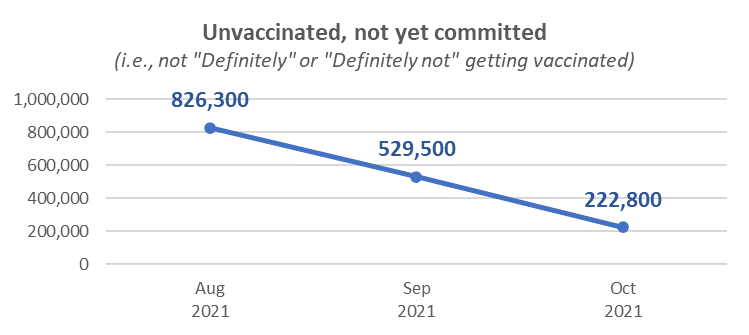 Chart shows estimated number of people 16+.Base not vaccinated, not “definitely” nor “definitely not” intending to get a vaccineOctober 2021 n=245, September n=414, August n=1,044Respondents who have had one dose85% of respondents who had had one dose said they were likely to get a second, down from 95% in September.  10% said they were not sure whether they would get a second dose or not and 5% said they were unlikely to get a second dose (although none of them ruled it out).Just 56% of those who have had one dose say they will “definitely” get another, below the 77% recorded in September, suggesting that effort needs to go into ensuring that second dose uptake is maximised.Potential incremental gains among the unvaccinatedPotential incremental gains from unvaccinated people who said they may eventually get the vaccine have declined.  There is an additional potential incremental gain of 0.1% (equivalent to around 5,100 people 16+) from those currently not vaccinated, who said they may eventually get the vaccine (these are people who are currently unsure, unlikely to get the vaccine or said they would definitely not get the vaccine). Only 8% of that potential gain (around 400 people 16+) is likely to be achieved in 2021.A further nett incremental gain of 2.6% of the 16+ population (101,100 people) may ultimately be possible from those who are currently unsure whether they will eventually get the vaccine or not. Only 7% of that potential gain (around 7,400 people 16+) is likely to be achieved in 2021.  68% of caregivers of 5 to 11 year-olds said that if a vaccine is approved for use with 5 to 11 year-olds, they will allow their children in that age group to get vaccinated.  The total potential uptake among the 5 to 11 year-old population if that were to happen is estimated at 72% or 344,800 children.Decision time period for unvaccinated respondents For respondents who were not vaccinated and were not definitely intending to get a vaccine:12%, equivalent to just over 1% of the 16+ population, will decide in the next 2 months.36% will decide in 2022, 2023, or later.52% said they will definitely or probably never get the vaccine.A key focus should be on accelerating the decision to get a vaccine so that 2021 uptake is maximised. Caregivers for 12 to 15 year-olds and 5 to 11 year-olds  78% of caregivers for unvaccinated 12 to 15 year-olds said they would allow their children to get a vaccine.  It is estimated that this will allow 64% of currently unvaccinated 12 to 15 year-olds to get a vaccine.68% of caregivers of 5- to 11-year-olds said that if a vaccine is approved for use with 5-to-11-year-olds, they will allow their children in that age group to get vaccinated.  The total potential uptake among the 5 to 11 year-old population if that were to happen is estimated at 72% or 344,800 children.When would unvaccinated people most like to get vaccinated?Only 15% of people who had not been vaccinated say they intend to get vaccinated this year.43% say they won’t get vaccinated and 25% say they are not sure when this will happen. Main barriers to getting vaccinatedRespondents who were not vaccinated and were either unsure whether they would get a COVID-19 vaccine or said they were unlikely to get one, were asked to say in their own words why that was.Main reasons were:Long term effects are not known/ it’s just an experiment or trial (27%).The government wants to control/bully us into getting the vaccine/I don't trust the government (20%).There are serious side effects/deaths from the vaccine – it is not safe/ its effects are worse than COVID/ it’s a poison (20%).Compared with previous surveys, those who are unsure, unlikely to or definitely would not get vaccinated have become more negative about being vaccinated. Reflecting this change, the following responses each increased by 7% compared with the September results:The government wants to control/bully us into getting the vaccine/I don't trust the government (now in second place).It’s not a real vaccine. I want a real/traditional vaccine.I don't trust the vaccine/ don’t trust Pfizer or 'big pharma'.Medical or health reasons not to get vaccinatedAround a quarter (24%) of unvaccinated people believe that health or medical reasons prevent them from getting vaccinated. The main conditions reported as preventing people being vaccinated are:Immunocompromised (33%).Taking blood-thinning medication (23%).Have had an allergic reaction to any vaccine (22%).Factors holding unvaccinated respondents backRespondents who were not vaccinated were also asked what was holding them back from getting a vaccine (from a prescribed list covering various emotional and physical aspects that were mentioned publicly in the previous month).  For a significant proportion, the barriers are emotive, related to feeling pressured, anxious, and overwhelmed by the pandemic. The main aspects holding them back are:There's too much social pressure to get vaccinated (33%).I'm under enough pressure coping with everyday life to think about getting the vaccine (14%).I'm feeling overwhelmed by the pandemic (12%).I'm feeling too anxious about the pandemic and the vaccine (9%).I'm feeling paralysed because I haven't been able to find the information that I want on the vaccine (7%).These are the same top 5 factors as reported in an October 2021 Horizon survey of Māori.Those who say there is “too much social pressure”, they are “under enough pressure coping with everyday life” or “feeling overwhelmed by the pandemic” are generally:More likely than average to be female.Generally younger than the average age – primarily under 45 years of age.Lower income.Misinformation Of all respondents, around six out of ten (57%) say they have noticed misinformation in the past 30 days.  This includes 53% of those not vaccinated.Main sources of this misinformation are mainstream social media such as Facebook and Twitter etc (66%), friends (22%) and mainstream media such as TV news, radio or newspapers (21%).Respondents were also asked to describe in their own words what made them think it was misinformation. Focusing just on unvaccinated people, many of this group consider misinformation to be from the government – “the mainstream narrative is misinformation to me”.  Only a small number indicated that ‘anti-vax’ views represent misinformation.Respondents who had not had a COVID-19 vaccine and had seen misinformation were asked whether their decision to take or not take a COVID-19 vaccine would be influenced by the misinformation they noticed. Overall, a nett 47% of respondents who had not had a COVID-19 vaccine and had seen misinformation said they would not get a COVID-19 vaccine if something they initially thought was misinformation either alarmed them or looked credible.  Of these, 26% would look for official information; 74% would not.Indications are that something respondents initially thought was misinformation and either alarmed them or looked credible could cause the following people to not get a vaccine:Around 4 out of 10 of those booked.Around a quarter of those who are not vaccinated but are likely to get a vaccine.Just under 2 out of 10 of those who are unsure whether to get a vaccine or not.5 out of 10 of those who are not vaccinated and are unlikely to get a vaccine.5 out of 8 of those who are not vaccinated and say they definitely won’t get a COVID-19 vaccine.Where to go to get the COVID-19 vaccine86% of those not vaccinated know where to go to get a vaccine.Most comfortable place to get a vaccineRespondents who were not vaccinated were asked where they would be most comfortable getting the COVID-19 vaccine.The three top people and places are:A doctor/general practitioner (46%)Practice Nurse (19%).District Health nurse (17%).Pharmacy (16%).Hospital (14%).Information needsDo unvaccinated people have all the information they need to decide to get vaccinated?There was a strong increase in the percentage of respondents saying they definitely have enough information to decide (38% in October cf. 25% in September 2021). There was a fall in those who say they mostly have all the information they need, don’t quite have enough information or need to know more (in total this response fell from 64% in September to 50% in October 2021).Information required to help decide whether to get a COVID-19 vaccineRespondents who were not vaccinated were asked about their information needs. They said they would like:More information on possible side effects and risks (49%).Evidence the vaccine they are offered is unlikely to cause a serious adverse reaction (41%).Information about the number of people in New Zealand / Aotearoa and around the world that have safely taken the vaccine (18%).Information about the protection that the vaccination will give them (16%).What it's like to have COVID-19 and the potential long-term symptoms (15%).How likely they might be to catch COVID-19 (11%).Preferred ways to get information about the vaccineThe main ways unvaccinated people, who are neither “definitely” nor “definitely not” intending to get the vaccine, would like to access information are online sources, plus TV news:Online news (37%).Government websites (29%).Email (23%).TV news (24%).11% would like a personal chat about the vaccine with someone they trust. These people preferred to have this discussion with a medical provider (59%) or with family (52%). Note that only a small number answered this question (n=25) meaning these results are indicative.10% said they are likely to or would definitely attend a local meeting at a sports club, marae, community hall or other places so they could chat about the vaccine with local doctors and others.Local meetings have the potential to reach around 5% of those not vaccinated and not “definitely” getting a vaccine, who would not be reached by a personal chat about the vaccine.The one thing that would absolutely convince respondents to get a COVID-19 vaccineAsked for the one thing that would convince them to get a vaccine:15% said that access to a traditional/non-experimental vaccine may help convince them.  Novavax was specifically mentioned.13% wanted long-term data and long-term proof of safety.8% wanted to know that the vaccine would work.8% wanted transparency from the Government, Ministry of Health and the media and to be told the truth about the vaccine.5% wanted a financial reward.2% said they might be convinced if it was needed to protect them or their family.2% said they might be convinced if it was not forced on them.2% said if the government took responsibility if something went wrong for them after taking the vaccine.1% said if it was safe for their medical condition.  33% overall said nothing would convince them.Chances of being infected with COVID-19/DeltaAll respondents were asked what they thought their chances were of being infected with the Delta strain of COVID-19 at some time.Those who think there is some chance or a high chance has more than doubled in the last month to 69%, from 30% in September. Those saying little to no chance has dropped from 55% in September to 22%.Motivators to get vaccinatedMain motivators for those who are not currently vaccinated include:Protecting your own health (29%).Making sure hospitals are not overwhelmed (20%).Ensuring family can get medical care when needed (18%).Making sure medical care can continue (18%).Knowing about post-COVID health problems would make 19% of respondents more likely to get the vaccine.  Indications are that these people were primarily those are already likely to get vaccinated, although it may have some effect in making those currently unlikely to get vaccinated “slightly more likely”.Respondents who were not vaccinated were asked to select, from a list, who, if anyone, they would most like to protect from COVID-19 and the Delta strain by getting vaccinated. 45% selected at last one group they would like to protect by getting the vaccine themselves.30% said they did not want to protect any of the groups listed and 25% said specifically that they would not get vaccinated to protect others.18% indicated they could be motivated to get vaccinated to protect children under 12 and those who can't take the vaccine for medical reasons (down from 32% in September).New COVID-19 Management System (including 90%+ vaccination targets, traffic light system and vaccine passes)Overall, of those who were not vaccinated:5% said they were happy with the new management system and would willingly get two doses; 6% were happy with the system but would not get the vaccine.16% said they would get two doses but weren’t happy about it because they felt pressured.18% said they weren’t happy with the new vaccine requirements and wouldn’t be motivated to get a vaccine because of them.31% said they wouldn’t get the vaccine and no restrictions would change their mind. 8% said they won’t get the vaccine because there’s too much pressure.1% said they would not get vaccinated to get a vaccine certificate because they believed there would be ways around that. Getting vaccinated to do moreOf those who are currently not vaccinated:37% would be more likely to get a vaccine to use all businesses and be able to do more activities once fully vaccinated.39% would get two doses to be able to attend family/whānau gatherings33% would get two doses to be able to travel region to region.32% would get two doses to enter hospitality venues.30% would get two doses to use a close contact business.33% would be more likely to get two doses to get Auckland out of lockdown and the South Island out of restrictions.18% of those not currently vaccinated would be likely to get the vaccine to retain their job.  46% said they definitely would not get vaccinated to go to work.Experiences of those who have already been vaccinatedAmong respondents who had already been vaccinated:45% booked through Book My Vaccine.25% booked directly with the clinic (includes “walk-ins”).23% booked through the COVID Vaccination Healthline.93% said their language needs were definitely met throughout the booking and vaccination processes, a similar result to the last 3 surveys.56% of those with a disability or impairment who had received at least one vaccine said their needs were definitely met (a decrease from 62% in September; August 69%; July 68%) and 16% said they were “mostly” met (September 11%).79% are very likely to recommend vaccination to others; 13% likely.Prepared to talk with others about getting vaccinatedThose who had been vaccinated were asked if they were prepared to talk with unvaccinated people and what information they needed.85% are willing to talk with others about:Getting the vaccine (18%).Getting vaccinated for friends and family (15%).Getting vaccinated for the community (14%).26% said they didn’t need any information from the MOH to talk with others; 74% selected at least one form of information they would like.The most effective forms of information that would help people talk about getting the vaccine consists of material that shows:How the vaccine protects health (43%).Where they can get expert advice (41%).It is unlikely to cause a serious adverse reaction (40%).What it is like to have COVID-19 (40%).The top five sources for receiving support information to use in conversations are:Government websites (47%).News online (43%).Email (43%).TV news (40%).Printed information from GPs and pharmacies (40%).Trust in the management of the pandemic and rating the vaccination responseAverage trust in the Ministry of Health and Government to manage the pandemic has dropped to 3.3 out of 5, the lowest since measurement started in February 2021.  74% now say they trust the Ministry of Health and Government (September 80%, August 83%, July 78%):The average rating of the vaccination response (on a scale of 0 to 10, 10 being highest) has dropped to 5.9 out of 10, also the lowest since measurement started in February 2021.DETAILED FINDINGSThese results are from an online survey of 2,479 respondents, resident in New Zealand and aged 16 years of age or over, conducted between 28 October and 9 November, 2021.The sample is weighted on age, gender, employment status, ethnicity, personal income and region to match the 16+ population.  This brought the sample percentage vaccinated (at least one dose) to within 1.5% of the official Ministry of Health figures for vaccinations as at 11:59pm on 9 November 2021, which is the cut-off date of this survey, without the need to specifically weight for vaccination rates.At a 95% confidence level, the survey has a maximum margin of error of ±3.5% overall.The survey sample was structured as follows:N.B. Percentages do not sum to 100% owing to roundingNote that in projecting total potential uptake, estimates are based on the HSU data for the 12+ population, including vaccination counts, as at 11:59pm on 9 November 2021.  The number who were booked was adjusted to reflect actual bookings reported on the MOH “COVID-19 vaccinations: daily update” web page, also as at 11:59pm on 9 November 2021.The important criteria for uptake projections are the vaccination intentions of the unvaccinated group.  These intentions continue to change from survey wave to survey wave and the unvaccinated group gets smaller, so comparisons between October, September and August should be made cautiously. In October, of those 16+ who were not vaccinated (including those who had already booked), 24% were likely to get the vaccine, 21% were unsure, 17% were unlikely to get the vaccine and 38% said they would definitely not get the vaccine.In September, of those 16+ who are unvaccinated, 33% were likely to get the vaccine, 22% were unsure, 26% were unlikely to get the vaccine and 20% said they will definitely not get the vaccine.  The changes are best interpreted by converting the various percentages to the number of people 16+ they represent.  The figures shown below demonstrate that among the remaining people who are unvaccinated:The number of those who definitely won’t get a vaccine is (effectively) unchanged from September.The number of people 16+ who are unsure about getting vaccinated has dropped by 49%, but there are still 83,700 who could potentially be convinced given the right approach and information.The number of people who said they are unlikely to get a vaccine has dropped by 66%.  The number of people 16+ who are likely to get a vaccine has dropped by 64% and is now estimated at 91,100 people.  Decision timing for those not vaccinatedThis report is focused on messaging and measures that could be taken to maximise vaccine uptake.  Respondents who had not been vaccinated and were not definitely intending to get a COVID-19 vaccine (94% of all those who are not vaccinated) were asked ‘For you personally, how long do you think you'll need before you decide to get the vaccine, if at all?’For respondents who were not vaccinated and were not definitely intending to get a vaccine:12% will make their decision in the next 2 months.  This represents around 1.2% of the total 16+ population.  This group breaks down further into:74% who are already likely to get a vaccine.  This represents around 0.9% of the total 16+ population.20% who are currently unsure whether they will get a vaccine or not.  This represents around 0.2% of the total 16+ population.6% who are currently unlikely to get a vaccine.  This represents less than 0.1% of the total 16+ population.16% will decide in the next 3-12 months (i.e., somewhere during 2022). This represents just under 2% of the total 16+ population. 20% will decide in a year or more (i.e., in late 2022, 2023, or later). This represents 2% of the total 16+ population. 52% will definitely or probably never get the vaccine.  This represents just under 5% of the total 16+ population.95% of those who had said they were unsure whether they would get a vaccine or not, said they were unsure whether they would eventually get a vaccine or not.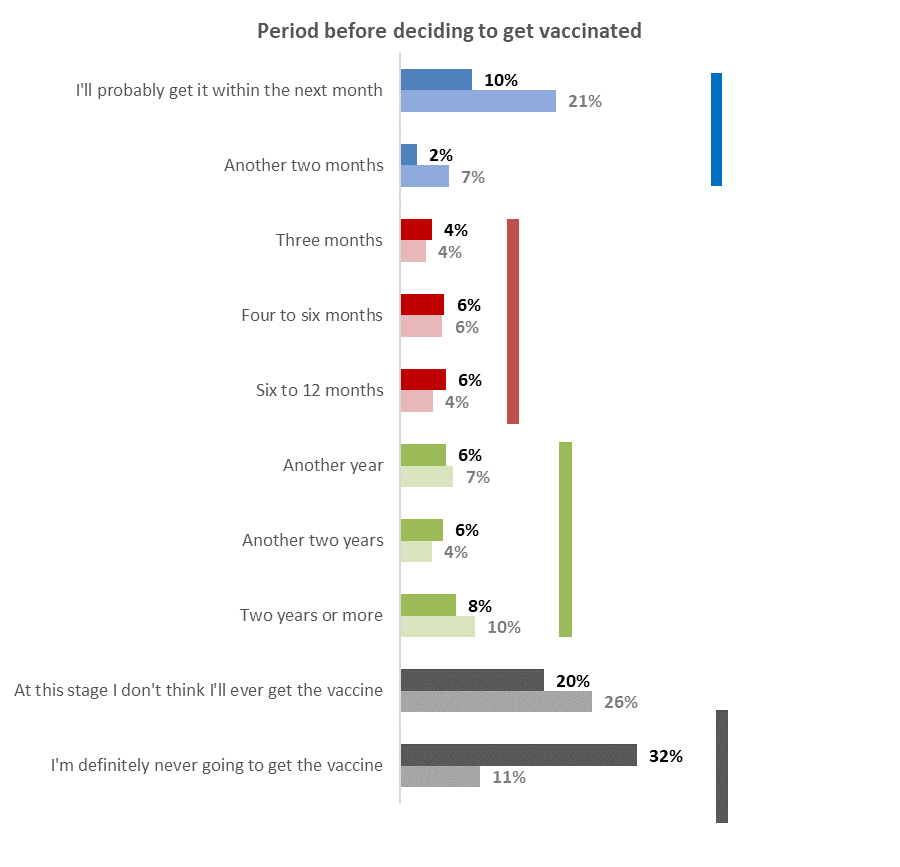 Note: “Faded” colour bars are for September, darker colour bars are for October.Base not vaccinated, not “definitely” intending to get a COVID-19 vaccine: October n=231, September n=414For targeting purposes:Of those who said they thought they would eventually get a vaccine:44%, equivalent to 0.6% of the 16+ population, are likely to decide in the next 2 months; but 31%, equivalent to 0.4% of the 16+ population, won’t decide until somewhere during 2022.Of those who said they thought they would not eventually decide to get vaccinated (these people are nearly all among those who currently say they will definitely not get a vaccine):7%, equivalent to 0.3% of the 16+ population, won’t decide until late 2022 or longer.  This suggests that these people are primarily waiting for “the end of the vaccine trial” before making a decision.88%, equivalent to 3.7% of the 16+ population, say they will not get the vaccine.Of those who said they were unsure whether they would eventually decide to get vaccinated (these people are mostly currently from the “unsure”, “likely” or “unlikely” to get a vaccine groups):13%, equivalent to 0.5% of the 16+ population, will be making a decision before the end of 2021.25%, equivalent to 1.0% of the 16+ population, won’t decide until somewhere during 2022.36%, equivalent to 1.4% of the 16+ population, said they won’t decide until late 2022, 2023 or longer.To give indications of the communications themes that may be relevant to these groups, demographic characteristics of the various time period groups are shown below, together with messaging effectiveness for each of the groups.The table below shows the effect of various messages about COVID-19 or the COVID-19 vaccine, incentives or restrictions on respondents in each of the time period groups.Vaccine uptake2.1  Overall uptake estimateBased on HSU vaccination figures (at least one dose) as at the closing date of the survey and the vaccination intentions of unvaccinated respondents at the time of the survey, estimated potential vaccine uptake among the 12+ population has increased from 86.7% in September to 92.4%.Details, including for those who say they are unsure, unlikely to get a vaccine or definitely will not get a vaccine (for 12 to 15 year-olds, this is based on parental permission), are shown below.Taking into account when those 16+ who are not vaccinated and not booked will make a decision on whether to get vaccinated or not, it is estimated that:Total potential uptake by the end of 2021 among the 16+ population is likely to be 91.3% and uptake among the 12+ population nationwide is likely to be 91.4%.The remaining 1% who say they are likely to get a vaccine will be making their decision somewhere between January and April 2022.There is an additional potential incremental gain of 0.1% (equivalent to around 5,100 people) from those currently not vaccinated who said they may eventually get the vaccine (these are people who are currently unsure, unlikely to get the vaccine or said they would definitely not get the vaccine). Only 8% of that potential gain (around 400 people 16+) is likely to be achieved in 2021.  A further nett incremental gain of 2.6% of the 16+ population (101,100 people 16+) may ultimately be possible from those who are currently unsure whether they will eventually get the vaccine or not. Only 7% of that potential gain (around 7,400 people 16+) is likely to be achieved in 2021.  As reported in Section 3, 68% of caregivers of 5 to 11-year-olds said that if a vaccine is approved for use with 5 to 11 year-olds, they will allow their children in that age group to get vaccinated.  That is equivalent to a further 344,800 people in New Zealand vaccinated.The number of people 16+ who are not yet definitely committed one way or the other (i.e., they are neither “Definitely” nor “Definitely not” going to get a COVID-19 vaccine) is estimated at 222,800 – 5.6% of the 16+ population.  The chart below shows the decline since August.Chart shows estimated number of people 16+.Base not vaccinated, not “definitely” nor “definitely not” intending to get a vaccineOctober 2021 n=245, September n=414, August n=1,0443 out of 8 of the uncommitted people are currently “Unsure” and nearly all of them (95%) remain unsure whether they will eventually get a COVID-19 vaccine.  This may be where future messaging need to be targeted.  3 out of 10 of uncommitted people say they are likely to eventually get a COVID-19 vaccine.Total population 16+ trends are shown below. Vaccination has slowed since September and the pool of willing vaccine candidates has dropped.  There has been, however, a decline in those who are unlikely to get a COVID-19 vaccine or will definitely not do so (combined in the chart below).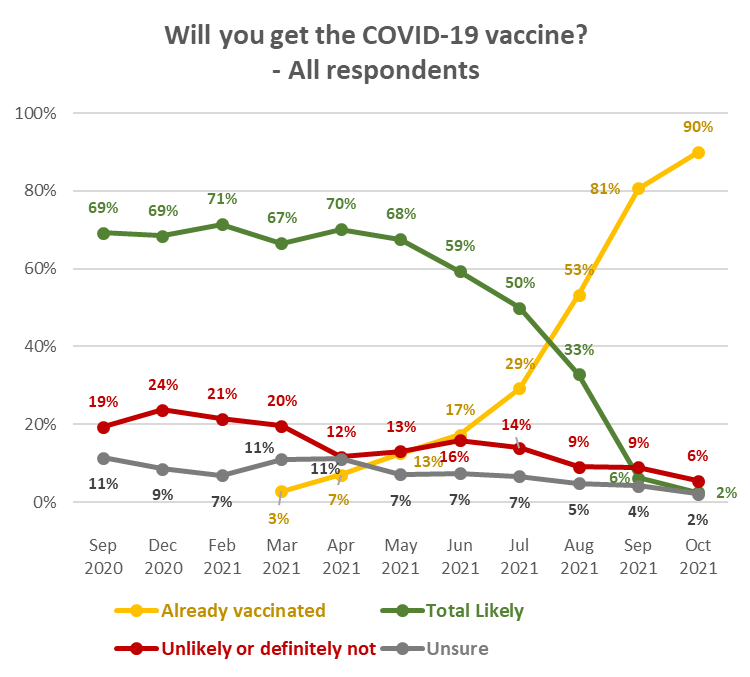 Base: all respondents: October, n=2,447; September n=2,479; August n=2,334; July n=2,509; June n=1,472;May n=1,234; April n=1,387; March n=1,350; February2021 n=1,317; December 2020 n=1,438; September 2020 n=1,451.Profiles: “Total Likely”, “Total Unlikely”, and “Unsure”The following table shows demographic characteristics of those who were not vaccinated and were “likely” or “unlikely” to get a COVID-19 vaccine, would “definitely not” get the vaccine or were not sure, to aid communications targeting.  These demographic characteristics are dynamic and will change as people continue to be vaccinated 2.2  Uptake by ethnicityUnvaccinated Pasifika and Māori are (indicatively, owing to a small base) the ethnic groups that are least likely to get a COVID-19 vaccine Unvaccinated people of Asian ethnicity are (indicatively, owing to a small base) the most likely to get a vaccine.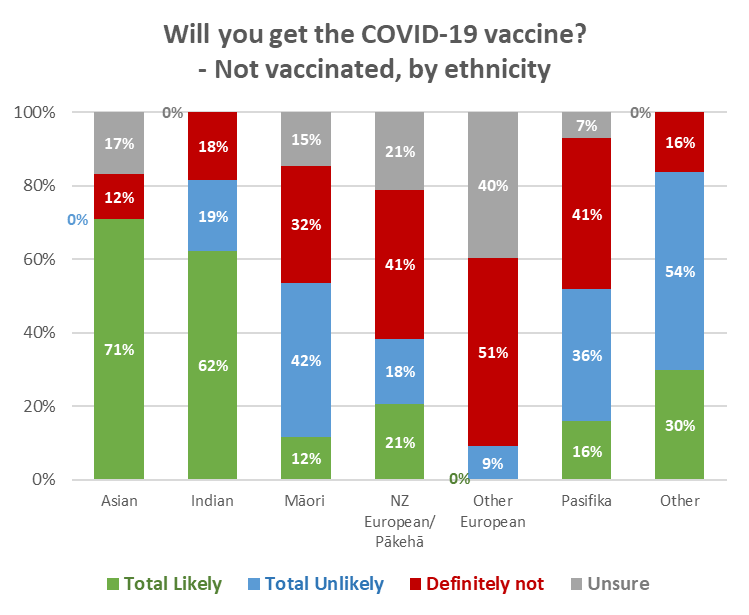 Base: not vaccinated: total n=245.Ethnic groups: Asian n=13; Indian n=11; Māori n=28; NZ European/Pākehā n=182; Other European n=30; Pasifika n=10; Other n=7.Weighting for the general population is unlikely to produce accurate vaccination rates by ethnic group.  This has been addressed by using vaccination counts for each ethnicity and applying the intentions of those in each group who are yet to be vaccinated (shown in the chart above) to the balance of the ethnic group population.   2.2.1  MāoriOverall vaccine intention by Māori respondents who were not vaccinated, and the percentage that represents among all Māori 16+, is shown in the following table.  Note that, except for the percentage vaccinated, this is an indicative result owing to the small base.  The total potential uptake for Māori 16+ is estimated at 78% (taking into account the margin of error on the survey data, which underlies the projections, the estimated range for Māori 16+ is between 77.4% and 78.5%).* Note that this figure splits 10% “unlikely” and 8% “definitely not”Base: Māori 16+ not vaccinated: October n=28; September 2021: n=95; August 2021 n=186, July 2021 n=236.All Māori 16+: September 2021, n=367; August 2021 n=460, July 2021 n=481N.B. Percentages shown may not sum to 100% owing to rounding.2.2.2  PasifikaOverall vaccine intention by Pasifika respondents who were not vaccinated, and the percentage that represents among all Pasifika 16+, is shown in the following table.  Note that, except for the percentage vaccinated, this is an indicative result owing to the small base.The total potential uptake for Pasifika 16+ is estimated at 89% (taking into account the margin of error on the survey data, which underlies the projections, the estimated range for Pasifika 16+ is between 88.4% to 89.7%).* Note that this figure splits 5% “unlikely” and 5% “definitely not”Base: Pasifika 16+ not vaccinated: October n=10; September n=16; August n=91, July 2021 n=108.N.B. Percentages shown may not sum to 100% owing to rounding.2.3  Uptake by people with impairment or who identify as disabledThere has been an increase in the potential uptake result for respondents who self-identified as disabled.  Comparing this result with September’s, it appears likely that those identifying as disabled will continue to have slightly below average vaccination rates.N.B. Individual percentages shown may not sum to Total Likely, Total Unlikely or 100% owing to rounding2.4  Uptake by age groupTotal potential uptake is likely to be at 90% or over for all age groups expect 55–64-year-olds.This survey suggests that the uptake for 45-54-year-olds will also be lower than the overall forecast.  Figures for 16-17-year-olds are indicative because of the small base.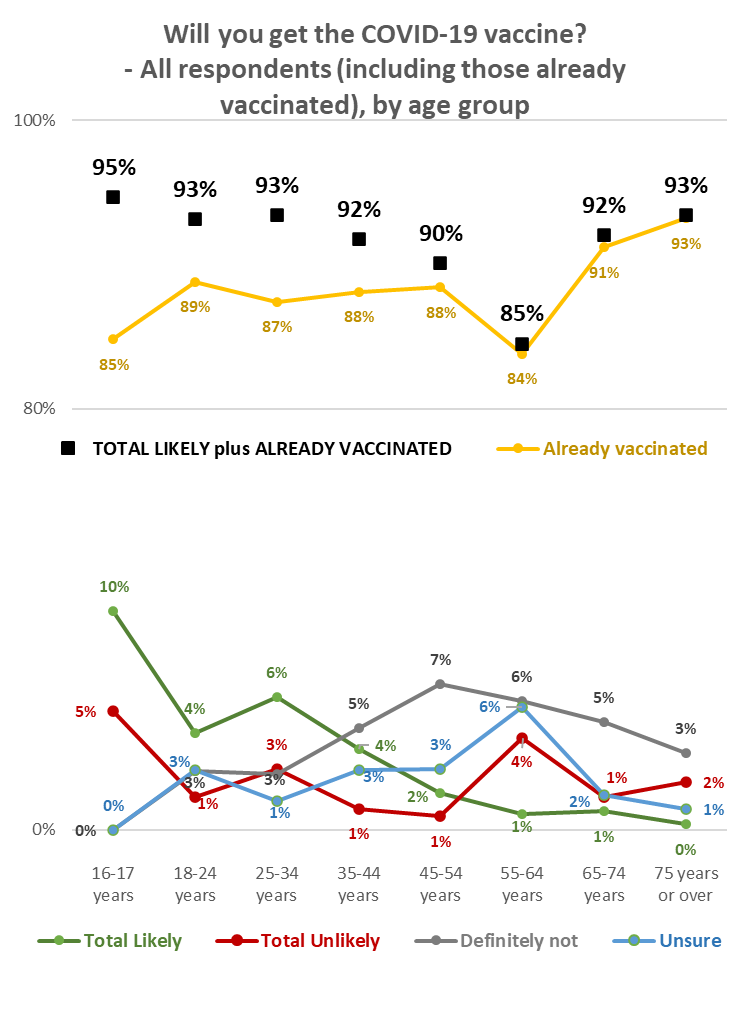 Base: all respondents: 16-17 years n=19; 18-24 years n=154; 25-34 years n=387; 35-44 years n=318,45-54 years n=398; 55-64 years n=416; 65-74 years n=508; 75 years or over n=248.2.5  Second dose uptakeExcluding those who had said they would “Definitely not” get a COVID-19 vaccine, respondents who had indicated that they had not had the vaccine, or had only had one dose, were asked how likely they were to have a second dose.  As more people get vaccinated, the unvaccinated group is consolidating around those who say they are unsure or unlikely to get a vaccine.  The second dose result of 60% likely overall has dropped below September’s 77% (August 84%; July 81%; June 81%, May 82%).85% of those who had one dose were likely to get a second, down from 95% in September.  10% of those who had one dose are unsure whether they will get a second.  The “definitely” result for those who have already had 1 dose is 56%, down from 77% in October and 87% in August.  This suggests that effort needs to go into ensuring that second dose uptake is maximised.  It is estimated that there are around 66,500 people 12+ who have had one dose but are not currently committed to having the second dose.N.B. Individual percentages may not sum to 100% owing to roundingBase: not vaccinated, not “definitely not” getting a vaccine, or had one dose n=323Of the 28 respondents who had already had one dose of the vaccine but said they were unsure or unlikely to get another: 9 said they might still get one. 12 had experienced side effects and 7 had had a serious adverse reaction.7 said they were not sure the vaccine would be effective against the new strains (e.g., Delta).One indicated that getting the appointment had been too difficult.Four indicated that they didn’t think they needed a second dose.2.6  Vaccination timingThose not vaccinated were asked when they would most like to get a COVID-19 vaccine.Almost seven out of ten (68% in total) said either they won’t get vaccinated (43%) or they are not sure when this will happen (25%).  The proportion who say they won’t get vaccinated increased from 36% in September 2021 to 43% in the current October survey. This is very close to the 42% result in the October Horizon survey of Māori.Only 15% in the current October general population survey say they intend to get vaccinated this year. 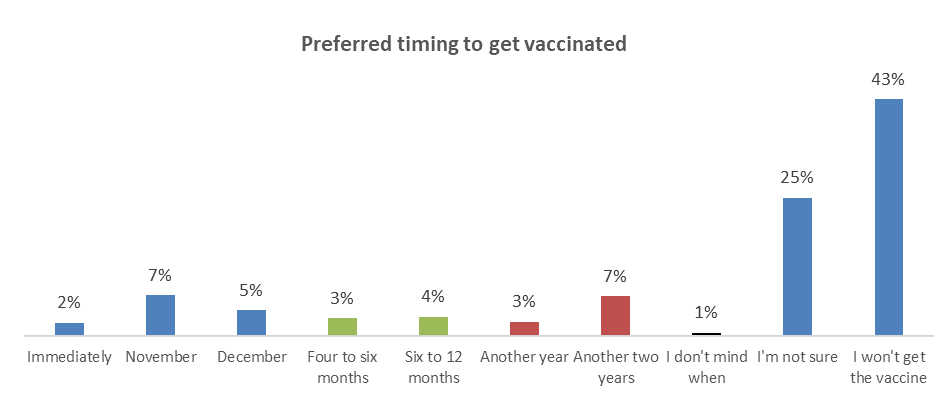 Base: not vaccinated n=246This suggests that the load on vaccination centres will be declining.The remaining people who have not been vaccinated are primarily those who are unlikely to get a vaccine or definitely won’t get one (55% of those who are not vaccinated).  7 out of 10 of those who are unsure whether to get the vaccine or not (21% of those not vaccinated) are also unsure of when they want to get the vaccine, but 12% of those who are unsure want to wait for another year or two.This is illustrated in the following table.Although the bases are small, there is a clear trend.Attitudes to vaccination of children under 15 years All respondents were asked if they were caregivers for young people aged 5 to 11 years and 12 to 15 years.  As in September, 5- to 11-year-olds were included in the survey to evaluate the potential uptake if a vaccine is approved for this age.78% said they were not caregivers and were excluded from the rest of the questions around vaccines and younger people.  Of the total sample, 15% reported being caregivers for 5- to 11-year-olds and slightly under 12% were caregivers for 12- to 15-year-olds.  Each of these caregiver groups were asked:For how many young people they were a caregiver (a separate question for the caregivers of each age group).If they would allow their young people to get the vaccine (again, a separate question for the caregivers of each age group).3.1  Allow children to get a vaccine?Caregivers of 12 to 15 year-oldsCaregivers of 12 to 15-year-olds were asked ‘A COVID-19 vaccine is approved for use in young people aged 12- to 15-years-old. Will you allow the young people in this age group, for whom you are the primary caregiver, to get the vaccine?’  The following chart shows responses to this question compared with the August, July and June 2021 surveys.  Respondents who reported their 12 to 15 year-olds had already been vaccinated were excluded from the analysis. 78% said that they would ‘definitely’ or ‘likely’ allow children of this age to be vaccinated – the same result as September (August 79%, July 67%, June 59%, May 55%, April 2021 56%).There was an increase in the proportion who said they would not allow their 12 to 15 year-olds to get a COVID-19 vaccine or were unlikely to do so: up to 20% from 14% in September (August, 14%; July 21%, June 30%, May 26%, April 2021 22%).  There was a commensurate drop in those who were unsure: down to 3% from 8% in September.Base: Caregivers for unvaccinated 12 to 15 year-olds: 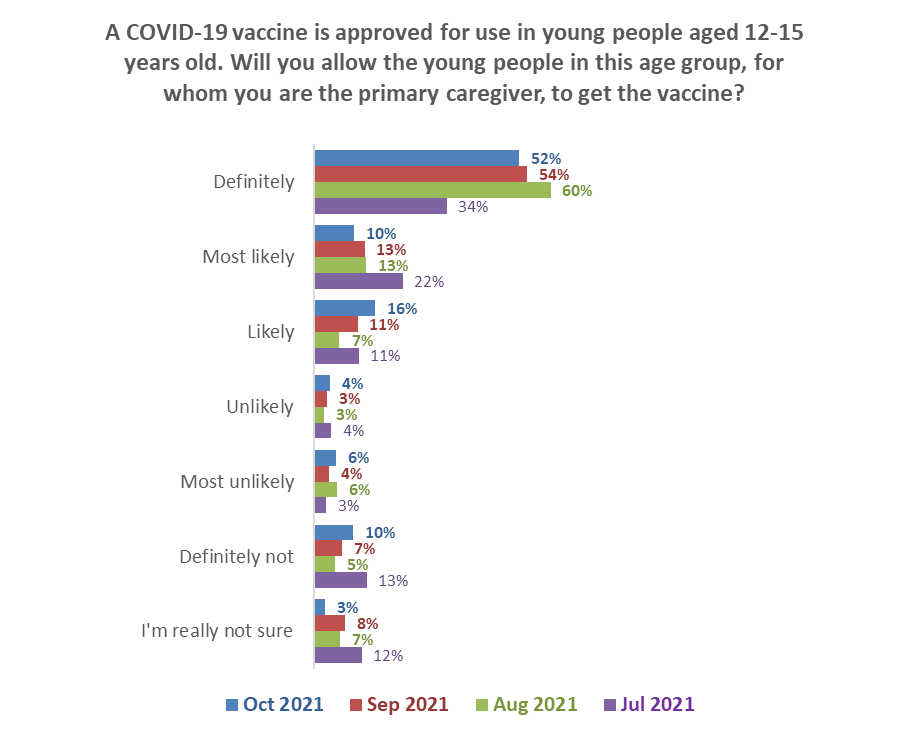 October n=181, September n=326, August 2021 n=315, July n=310Caregivers of 5 to 11 year-olds.A COVID-19 vaccine has not been approved for use with children aged 5 to 11 years.  However, a question was asked in the September and October surveys to gain an indication of the likely uptake if a COVID-19 vaccine were to be approved.  As shown in the following chart, 68% overall of caregivers of 5- to 11-year-olds would allow their child or children to get a COVID-19 vaccine (September, 63%).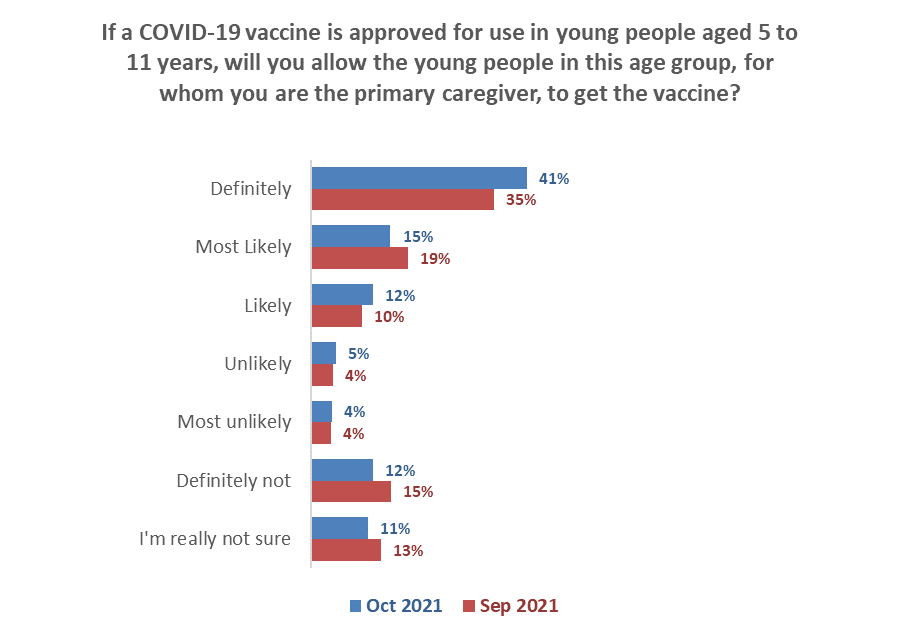 Base: Caregivers for all 5 to 11 year -olds:  October 2021 n=322; September 2021, n=446. Estimating the number of children likely to get a COVID-19 vaccineOverall, it is estimated that caregivers would allow around 64% of their currently unvaccinated 12- to 15-year-olds and 72% of their 5- to 11-year-olds to get a vaccine This is calculated as follows (figures are rounded to the nearest 10):The difference between the two age groups is probably related to the fact that 84%14 of 12 to 15 year-olds are already vaccinated.Caregiver ethnic groups except for NZ European/Pākehā are relatively small and figures by ethnic group are indicators.  Note that, indicatively, 92% of Māori caregivers would now allow their 12 to 15 year-olds to get a vaccine, up from 73% in September.* Indication only; small baseBarriers to COVID-19 vaccination4.1 Reasons for being unsure or unlikely to get vaccinatedThose who were not vaccinated and were unsure, unlikely to get vaccinated, or would definitely not get vaccinated, were asked an open-ended question: “You say you are unsure or are unlikely to take a COVID-19 vaccine if one were offered. Can you tell us in your own words why that is?”181 people responded to this question, with their main responses being:Long term effects are not known/ it’s just an experiment or trial (27%).The government wants to control/bully us into getting the vaccine/I don't trust the government (20%).There are serious side effects/deaths from the vaccine – it is not safe/its effects are worse than COVID/it’s a poison (20%).Compared with previous surveys, those who are unsure, unlikely to or definitely would not get vaccinated have become more negative about being vaccinated. Reflecting this change, the following responses each increased 7% compared with the September results:The government wants to control/bully us into getting the vaccine/I don't trust the government (now in second place).It’s not a real vaccine. I want a real/traditional vaccine. I don't trust the vaccine/ don’t trust Pfizer or 'big pharma'. 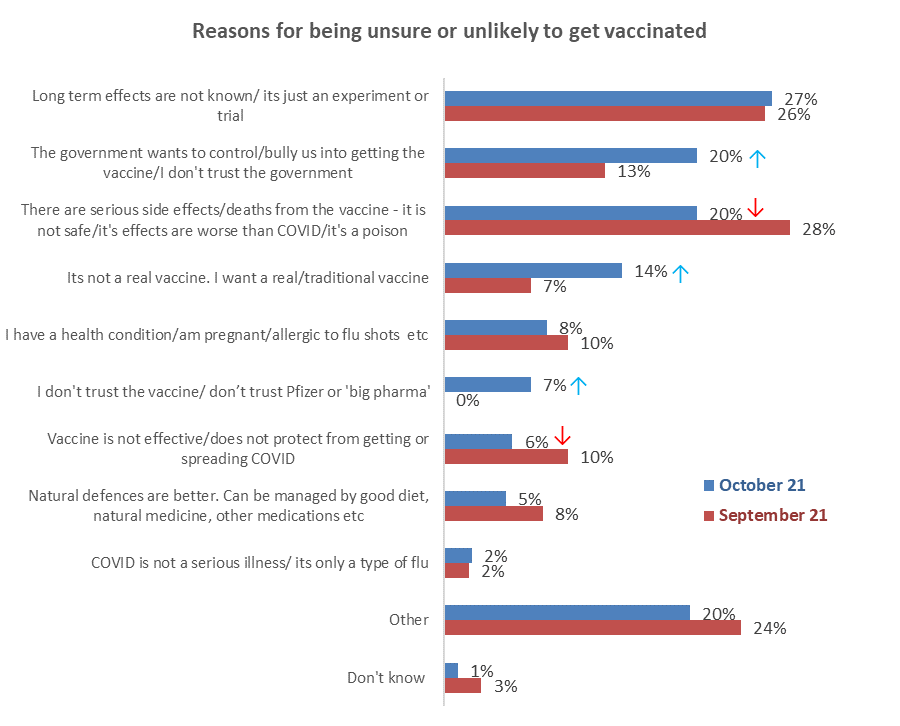 Base: not vaccinated, unsure, unlikely to or definitely won’t get vaccinated; October 2021 n=181: September 2021 n=143 responsesRespondents’ comments illustrating the main reasons for being unsure or unlikely to take the vaccine include:Long term effects are not known/ it’s just an experiment or trial Because it is a trial medication, that has lots of adverse reactions, many of what are not known yet also Pfizer has and does not give the full details of what is in the experimental jab. (Female, Aged 55-64 years).Because it is still not sure if the vaccine is safe to take. It hasn't been tested enough. (Female, Aged 65-74 years).Because the jab is more dangerous than the virus and is a new experimental technology not a true vaccine, if it was a true vaccine then the jab would make the jabbed immune to the virus, but of course we know it doesn’t. (Female, Aged 55-64 years).Because there is not sufficient data on the long-term implications of such a rushed vaccine. (Female, Aged 25-34 years).Experimental gene therapy. Not a traditional vaccine. Serious side effects in the short term (including death) and unknown long-term effects. Does not prevent infection. (Female, Aged 55-64 years).I do not feel confident getting the vaccine is the best thing I can do for my health long term, until the long-term effects of the vaccine are known (Female, Aged 55-64 years).The government wants to control/bully us into getting the vaccine/I don't trust the government Because Jacinda is a b**** and I don't believe a word that she says. They won't offer another vax even though the government has purchased other vax to take. (Female, Aged 35-44 years).The side effects and deaths are becoming more evident, but are censored by media and government attempts at blocking information that contradicts their narrative. (Male, Aged 18-24 years). Because I made my choice based on the OBVIOUS fact that something is seriously wrong with everything that is COVID. There is only one view allowed and all others are shut down along with any opposing view whatsoever even when opposing views come from highly qualified scientists. (Male, Aged 55-64 years).Because the government is not telling the whole truth to enable me to make a considered judgement as to safety vs risks. (Male, Aged 75 years or over).Don't believe the hype. It’s simply a mind control game where the rules are made up and broken to suit the leftist government. I went to two protests in Auckland in the weekend and numbers were far higher than reported by the Herald. PM previously said vaccinations would not be compulsory, and soon they will be for 40% of workers. (Male, Aged 55-64 years).Don't like the Government telling me what to do. (Male, Aged 55-64 years).There are serious side effects/deaths from the vaccine - it is not safe/its effects are worse than COVID/it’s a poison I have three friends who have had adverse reactions to the vaccine. One with clots in both lungs, another with heart complications and swollen lymph nodes. I do not trust that it is safe, and I do not feel that the benefit outweighs the risk. If it actually did stop me catching COVID and transmitting COVID I would take the risk. (Female, Aged 25-34 years). I’m not putting that poison in my body. (Male, Aged 65-74 years).It may be more harmful to my health. (Female, Aged 25-34 years).It’s unnecessary and very dangerous. I personally know people who have died of it. (Female, Aged 65-74 years).The gene jab has no health benefit whatsoever and heaps of potential future negative health outcomes, so it makes absolutely zero sense. Logic says one would be foolish to buy into the dogma. (Male, Aged 75 years or over).The vaccine is not going to help with COVID 19 its going to kill you faster. If I got the virus, I will die free, f*** you, government. (Another Gender, Aged 75 years or over).It’s not a real vaccine. I want a real/traditional vaccine Because it’s not a vaccine and you still catch COVID, It’s just an anti-viral medication which gives you no immunity from infection, just little or no symptoms if you’re lucky. (Male, Aged 55-64 years). Due to the lack of vaccine options, I do not want to get the Pfizer vaccine and also, I am against it because the Govt is threatening me with my freedoms and that’s not okay. (Female, Aged 18-24 years). I do not want to get the Pfizer vaccine - NZ needs to offer other vaccines that people are more comfortable with now rather than next year. (Female, Aged 18-24 years). I do not wish to get an mRNA vaccine. I am waiting for an Inactivated virus vaccine (made the old school way). It is not right that NZ only offers one vaccine, where is the freedom of choice? It is also not right that the vaccine has been made mandatory for some sectors too. (Female, Aged 35-44 years).I have a health condition/am pregnant/allergic to flu shots etc.Because I have no interest in possibly making my pre-existing condition worse. The fear porn Cindy and her associated fuckwits are putting out is far more dangerous to people's mental health than the China virus ever will be. (Male, Aged 35-44 years).Have only ever had 1 vaccination and that was the flu in March 2020 and was ill for 7 days. (Female, Aged 75 years or over).I have underlying health issues; I don't believe that the vaccine has been tested properly as I know of two people personally who have died and had blood clots respectively. (Female, Aged 45-54 years).My doctor has told me I am unwise to take the vaccine because of severe adverse reactions to smallpox, polio, etc. So, it is highly unlikely that I will get vaccinated. (Another Gender, Aged 65-74 years).My health is bad enough and since I cannot risk it I will not get it. I also do not trust the makers of it (Female, Aged 45-54 years).Don't trust the vaccine/ don’t trust Pfizer or 'big pharma'Zero trust in it (Male, Aged 25-34 years).Pfizer are an evil empire built on greed (Male, Aged 55-64 years).Lack of trust in the product (Female, Aged 45-54 years).It is made by Pfizer. Pfizer is a very evil company, and it has used Nigerians as guinea pigs for their drug Trovan, and it has done lots of unethical things in the past. I do not want to support this terrible company by taking their vaccine (Male, Aged 18-24 years).It feels like pharmaceutical corporations are forcing their products on governments, using fear tactics and all the usual corporate might. The efficacy of the vaccines is reportedly waning, with booster shots now being required or recommended overseas. It seems that the pharmaceutical corporates will lock governments into contracts that require regular booster shots - because viruses naturally mutate - and I can see a scenario where people are required to have a booster every six months or a year. It feels like this is more driven by profit motives than by health (Female, Aged 55-64 years).Vaccine is not effective/does not protect from getting or spreading COVIDThe vaccine doesn't work. (Male, Aged 55-64 years).because vaccine is not warranty that I can’t be infected. (Male, Aged 65-74 years).Because people who have been vaccine are the one getting COVID. (Female, Aged 45-54 years).Because I will not be forced to take something that will make no difference to how life is lived. I can still catch the virus and I still have to wear a mask so there is no point in the vaccine when the next variant comes around what then? (Male, Aged 25-34 years).Natural defences are better. Can be managed by good diet, natural medicine, other medications etcMy body has always been strong and healthy, never have flu jabs, never sick, have donated blood 29 times. That’s how I will live the rest of my life. (Male, Aged 65-74 years).Don't see any reason why I should take this vaccine. Never been to hospital for any sickness. (Female, Aged Under 18 years).My immune system is all I need. (Female, Aged 45-54 years).I don't feel its a permanent solution to the pandemic due to waning antibodies and risk of spread with delta even if vaccinated. I have no risk factors or comorbidities and some emerging research is revealing that natural infection may be better for future variants. (Female, Aged 25-34 years).Because I am 75 very healthy, take supplements including Vit D, C and zinc. I am very careful about not being indoors in confined spaces. (Female, Aged 75 years or over).COVID is not a serious illness/ its only a type of flu Problem is this COVID bug is basically a flu, yes it can kill, but most unlikely to. Time for folk to be clear and rational thinking and not influenced by the scare mongering of media and government. (Male, Aged 65-74 years).Don't need a vax to protect me from a virus that won't kill me. (Male, Aged 45-54 years).OtherAs an organic farmer I am not permitted to vaccinate my animals with a GE vaccine so why would I consider injecting myself? (Female, Aged 65-74 years).Getting two opposing points of view. I need to talk to someone who is both knowledgeable and neutral. (Female, Aged 55-64 years).Hate needles. (Male, Aged 45-54 years).I don’t want it, but the law says I have to or lose my job. (Female, Aged 55-64 years).I have to talk to my doctor first. (Female, Aged 45-54 years).I will only get the jab if my employer threatens to fire me. (Male, Aged 45-54 years).It is my choice - freedom of choice. (Female, Aged 65-74 years).It’s a political weapon being used by China and the more vaccinated is only helping to spread it. (Male, Aged 25-34 years).4.2 Perceived medical or health conditionsThose who had not been vaccinated were asked if they believe that medical or other health-related conditions mean they are not able to get a COVID-19 vaccine.Demographic groups who are more likely to say that medical or other health-related conditions mean they are unable to get a vaccine: Sub-samples were generally too small to enable reliable cross-analysis of the above result for other demographic groups. Health or medical conditions that prevent people being vaccinated (multiple responses allowed):All of the 6% who said they were unwell or had a fever were “Unsure” about getting vaccinated and all were not sure whether they would eventually get a COVID-19 vaccine.Other reasons include the following:Worried about side effectsI'm worried about side effects from the second dose but also the overall long-term effects much later down the track. I'm comfortable having one dose and wearing a mask and washing regularly and avoiding indoor gatherings to protect me and my children. My husband has had two doses though.Worried about side effects of the second dose.I'm concerned about the vaccine, side effects and efficacy.I wish to wait longer than three weeksI believe 6-8 weeks is better than the 3-week minimum, I also think that most of the benefit for me has come from the first dose. I will still get a second dose at 6-8 weeks unless there is a big change in the evidence or other circumstances.I am getting my second dose, but it is eight weeks on from the first, as has been recommended.Will get it after 12 weeks spacing to get maximum antibodies.Resistance to government pressureThe Government is becoming authoritarian about this and trying to force us into vaccination instead of it being our own choice.I'm not in favour of the way that the Government is FORCING me to have the vaccine. They claim that it is voluntary, yeah sure if you want to be a leper and cast out from society and treated as both a threat and as a problem and continually criticised and condemned for not being vaccinated. I get enough of that for merely being a male. We were never a team of any kind, let alone one of five million, what a total joke that is.Vaccine is not safe It’s not proven to be safe.It’s not fully tested or fully approved by Medsafe, so how do we really know it’s safe?LogisticsThey closed the place where I got the first one, way out of the way for the alternative centre.Worried about needlesFear of needles. My health conditionI have ME and it may worsen my condition.4.3  Factors holding back the unvaccinatedThose who were not vaccinated were asked to select factors which they felt were holding them back, if any.   Multiple selections were allowed.While just under four out of ten respondents (38%) said that none of the things listed were holding them back, six out of ten selected at least one factor.The top five responses all relate to being pressured and feeling anxious and overwhelmed.  They are in the same order as for the October COVID-19 vaccine survey of Māori, but at a slightly lower level:There's too much social pressure to get vaccinated (33%).I'm under enough pressure coping with everyday life to think about getting the vaccine (14%).I'm feeling overwhelmed by the pandemic (12%).I'm feeling too anxious about the pandemic and the vaccine (9%).I'm feeling paralysed because I haven't been able to find the information that I want on the vaccine (7%).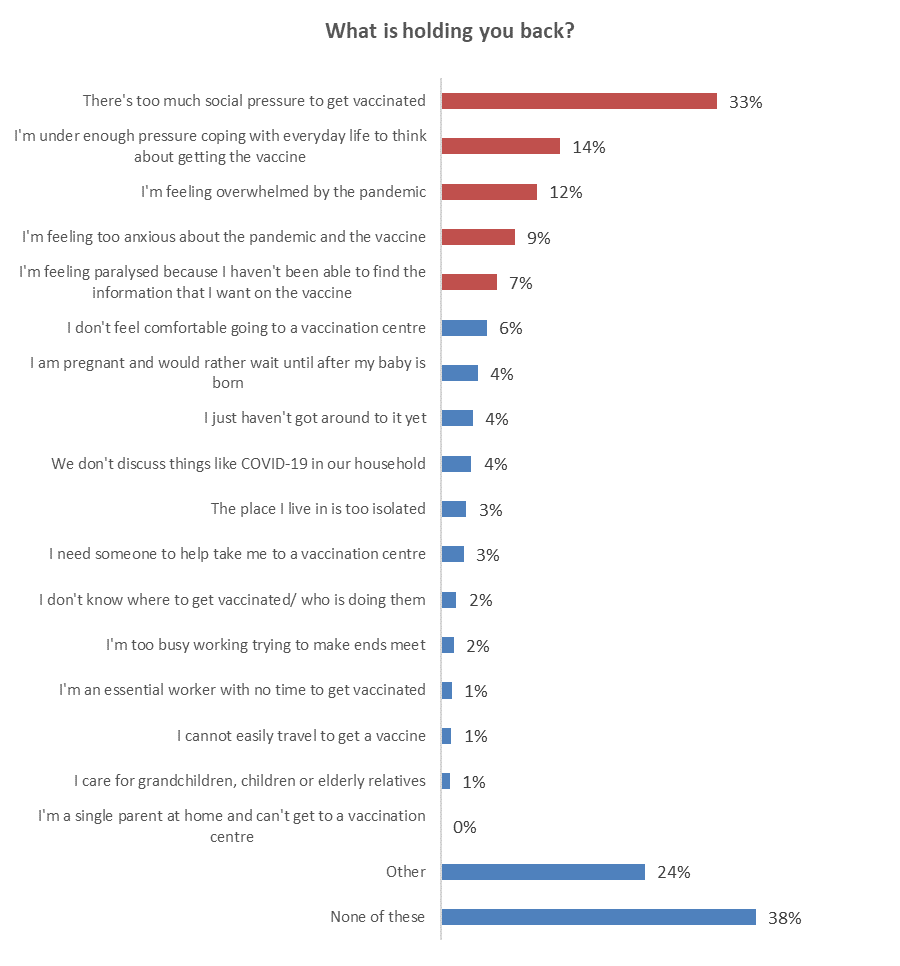 Base: not vaccinated n=230The top 5 things holding back the various groups among the unvaccinated are (indicatively, because the bases are small):Booked (n=24):I’m feeling overwhelmed by the pandemic (24%).We don't discuss things like COVID-19 in our household (18%).I’m under enough pressure coping with everyday life to think about getting the vaccine (15%).There’s too much social pressure to get vaccinated (15%).I'm feeling too anxious about the pandemic and the vaccine (13%).Note, 13% indicated that they need someone to help take them to a vaccination centre.Likely to get vaccinated but not booked (n=30):There’s too much social pressure to get vaccinated (28%).I don't feel comfortable going to a vaccination centre (21%).I just haven't got around to it yet (17%).I'm feeling too anxious about the pandemic and the vaccine (14%).I'm feeling paralysed because I haven't been able to find the information that I want on the vaccine (12%).Unsure whether to get a vaccine: (n=37):There’s too much social pressure to get vaccinated (38%).I'm feeling paralysed because I haven't been able to find the information that I want on the vaccine (21%).I’m under enough pressure coping with everyday life to think about getting the vaccine (20%).I'm feeling too anxious about the pandemic and the vaccine (17%).I’m feeling overwhelmed by the pandemic (13%).These are the same top 5 as for the “unsure” group in the October survey of Māori.Unlikely to get vaccinated (n=41) (these people have only 4 reasons at 10% or more): There’s too much social pressure to get vaccinated (58%).I’m under enough pressure coping with everyday life to think about getting the vaccine (27%).I'm feeling too anxious about the pandemic and the vaccine (13%).I’m feeling overwhelmed by the pandemic (10%).These reasons are included in the reasons listed for the “unsure” group, as in the October survey of Māori:Definitely won’t get a vaccine (n=98) (these percentages are much smaller because 54% of this group said that none of the options were holding them back. Only 3 reasons are over 5%):There’s too much social pressure to get vaccinated (28%).I’m under enough pressure coping with everyday life to think about getting the vaccine (9%).I’m feeling overwhelmed by the pandemic (8%).Profiles: “Too much social pressure”, “Under pressure coping with everyday life”, and “Feeling overwhelmed by the pandemic”The following table shows demographic characteristics of those who said “There's too much social pressure to get vaccinated”, “I'm under enough pressure coping with everyday life to think about getting the vaccine” and “I'm feeling overwhelmed by the pandemic”.  These were the only three answers for which there were sufficient respondents to be able to create indicative profiles.  There is some commonality between these three groups.In general, people in each of these groups have below average response to any of the messaging or activities measured.4.4 MisinformationAll respondents were asked if they had come across what they believed to be misinformation about COVID-19 vaccines in the past 30 days.  The proportion of all people who had noticed misinformation about the vaccines is much the same as in the September survey – around six out of ten people (57%).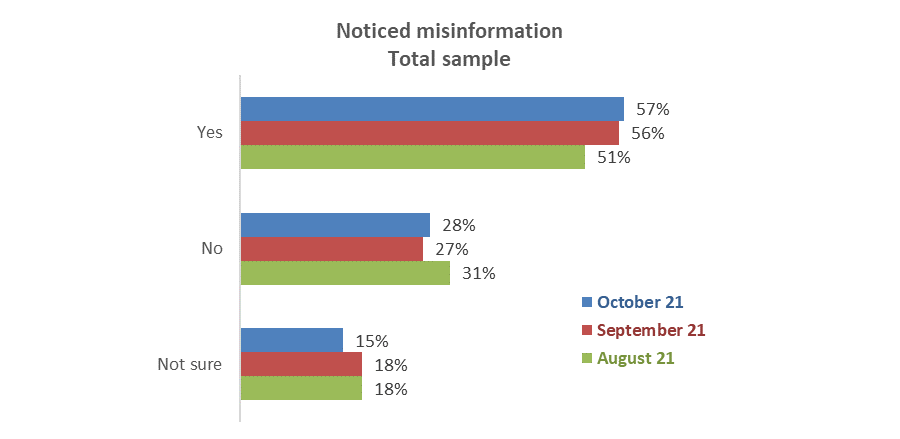 Base: all respondents: October n=2,389, September n=2,479, August n=2,334 In the latest survey those who had not been vaccinated have a similar level of noticing misinformation as the general population (53% of unvaccinated people cf. 57% of the overall population).The proportion of unvaccinated people who noticed misinformation increased from 42% in September to 53% in October.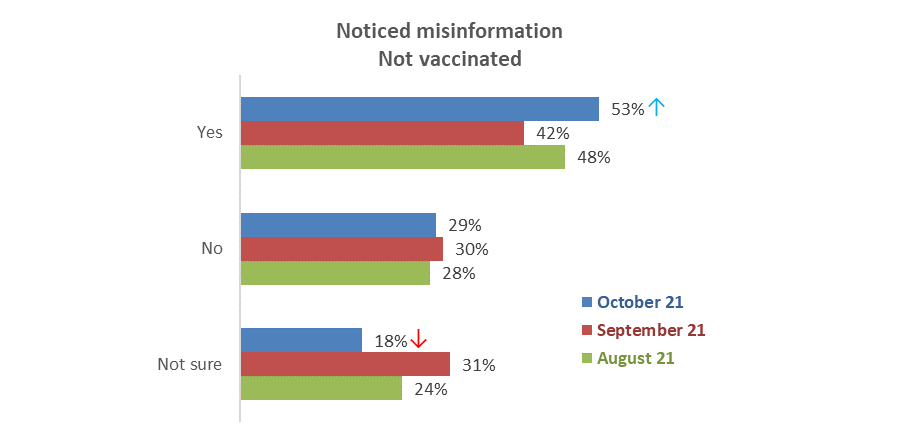 Base not vaccinated October n=222, September n=414, August n=1,044 Sources of misinformationAll those who said they had noticed misinformation in the past 30 days were asked to select where they had seen it from a list of possible sources. They could select more than one option.As in the previous survey wave, social media was the main source of misinformation, mentioned by around seven out of ten people who noticed misinformation.  Closed social media groups (a new response option in October) is mentioned by 12% of the total.Where comparable, survey results are similar to September's. 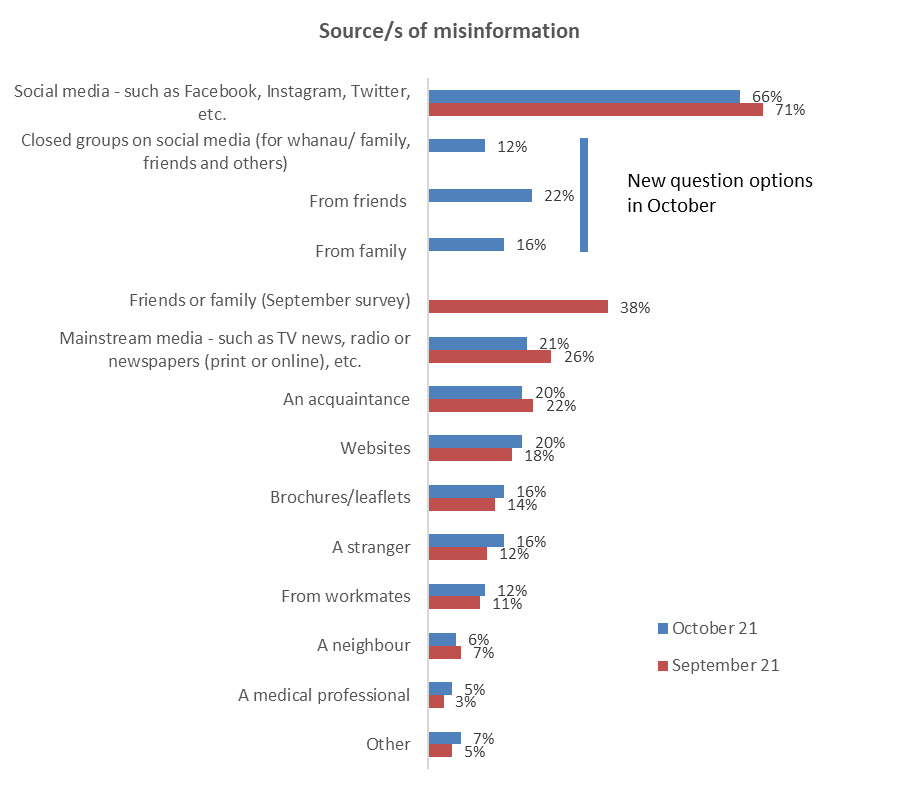 Base: noticed misinformation October 1,406, September n=1,459What made people think it was misinformation?As in the September survey, an open-ended question was asked of the 1,406 people who noticed something in the past 30 days that they felt was untrue about the COVID-19 vaccine. In total, 1,335 people responded to this question; of these, 111 answers were from unvaccinated people.Key themes and illustrative comments follow. These comments are all from unvaccinated people as they are the main target group who will potentially be the most affected by misinformation.   It was clear that many of this group consider misinformation to be from the government.Key misinformation themes:‘Anti-vax’ views are not credible (minority of comments from unvaccinated people)Crazy stuff like 5G.I knew what the person was saying was not true, she was trying to say there was lung tissue from an aborted foetus in the vaccine.I studied up on them and some appeared completely like a load of rubbish e.g. from a member of a group I belong to saying that if you drink 4 cups of pine needle tea a day you will be ok!Just antivax posts via TikTok.They were saying silly things like tracing chip in the vaccine.Official/government information is not believable/ has a sinister motive etc (majority of comments from the unvaccinated are that disinformation is coming from the government)Because it is being constantly repeated: vaccinate or else lose your job/freedoms. The mainstream narrative is misinformation to me. I have done my own research and made this conclusion.Everything that comes from the one source of truth i.e., our corrupt administration is all miss- information.I am well read and literate and have a science background. The governments agenda has nothing to do with truth.Its NZ Herald, its The Spinoff, its NewsHub. They are all trash reporting political propaganda to coerce us into falling into the line of the new upcoming bullshit regime.Doctors and scientists speaking out, risking their career, money, reputation to counter the mainstream narrative. That's how I know we have been given misinformation.All messaging from the government is one-sided and ignoring any emerging science and statistics around the world that don’t favour the vaccine.Because it came from the government and conflicts with mainstream science.Because it is just parroting the government slant without any thought or looking at the opposite views.Because Jacinda’s lips moved and her head nodded funny, and the way she scratches her face.Because the jab is a killer and you are trying to kill us and bring everyone in line like what was done to the Jews. Wake up - are you all so blind?Because there is absolutely no mention in media about adverse effects of vaccines despite thousands of people posting on Jacinda's FB page - she just deleted them. There are deaths and serious rises in myocarditis, herpes and other illnesses while surgeries have been delayed. Cancer is on the up because of no treatments and suicide levels in teens is through the roof.Because they are withholding all negative information and controlling media so no New Zealanders can make a truly informed decision.There is no healthy debate of both sides. I do not trust a government that claims to be the "single source of truth".Effects of misinformationRespondents who had not had a COVID-19 vaccine and had seen misinformation were asked whether their decision to take or not take a COVID-19 vaccine would be influenced by the misinformation they noticed.Two responses increased significantly compared with the September survey:I would look for official information if something I initially thought was misinformation about COVID-19 vaccines concerned me (45% cf. 36% in September).I would not take a vaccine if something I initially thought was misinformation, and against COVID-19 vaccines, looked credible	(30% cf. 19%).Overall, a nett 47% of respondents who had not had a COVID-19 vaccine and had seen misinformation said they would not get a COVID-19 vaccine if something they initially thought was misinformation either alarmed them or looked credible.  Of these, 26% would look for official information; 74% would not.Indications are that something respondents initially thought was misinformation and either alarmed them or looked credible could cause the following people to not get a vaccine:Around 4 out of 10 of those booked.Around a quarter of those who are not vaccinated but are likely to get a vaccine.Just under 2 out of 10 of those who are unsure whether to get a vaccine or not.5 out of 10 of those who are not vaccinated and are unlikely to get a vaccine.5 out of 8 of those who are not vaccinated and say they definitely won’t get a COVID-19 vaccine.Note: The sub-sample size is now too small to allow further cross-analysis.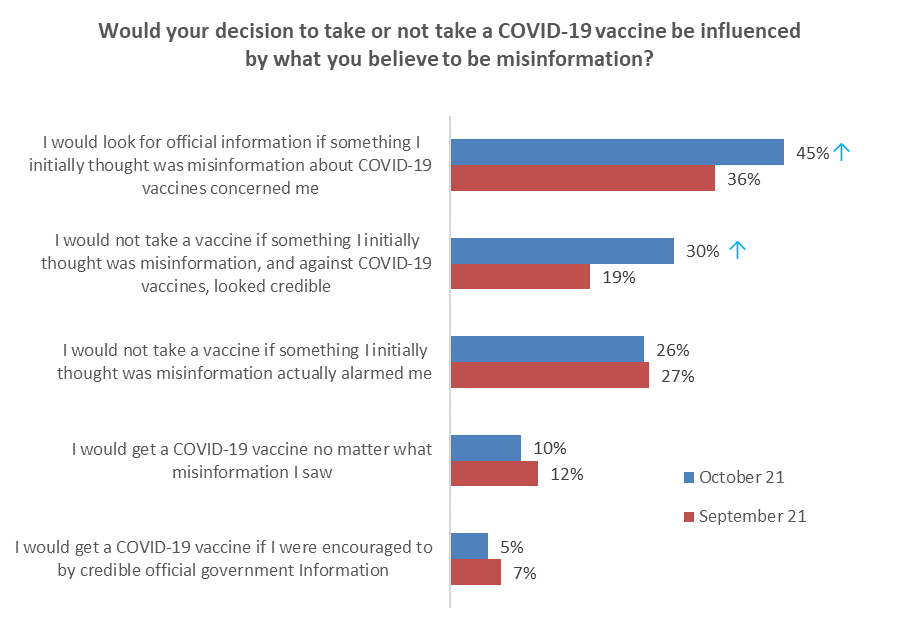 Base: not vaccinated and noticed misinformation in the last 30 days September n=153, October n=103Where to get the COVID-19 vaccine Respondents who were not vaccinated were asked if they knew where to go if they decided to get vaccinated. Most unvaccinated people (86%) know where to go.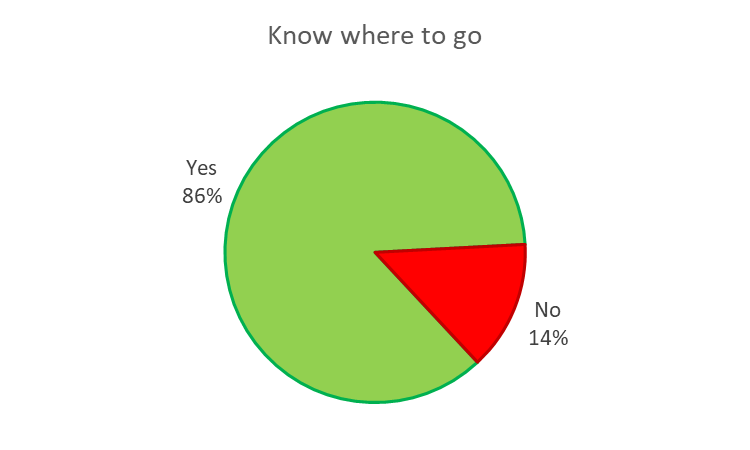 Base not vaccinated n=218.There are no significant differences by any of the demographics we measure. Respondents who were not vaccinated were asked where they would feel most comfortable getting a vaccine. Going to their own doctor is most preferred (46%).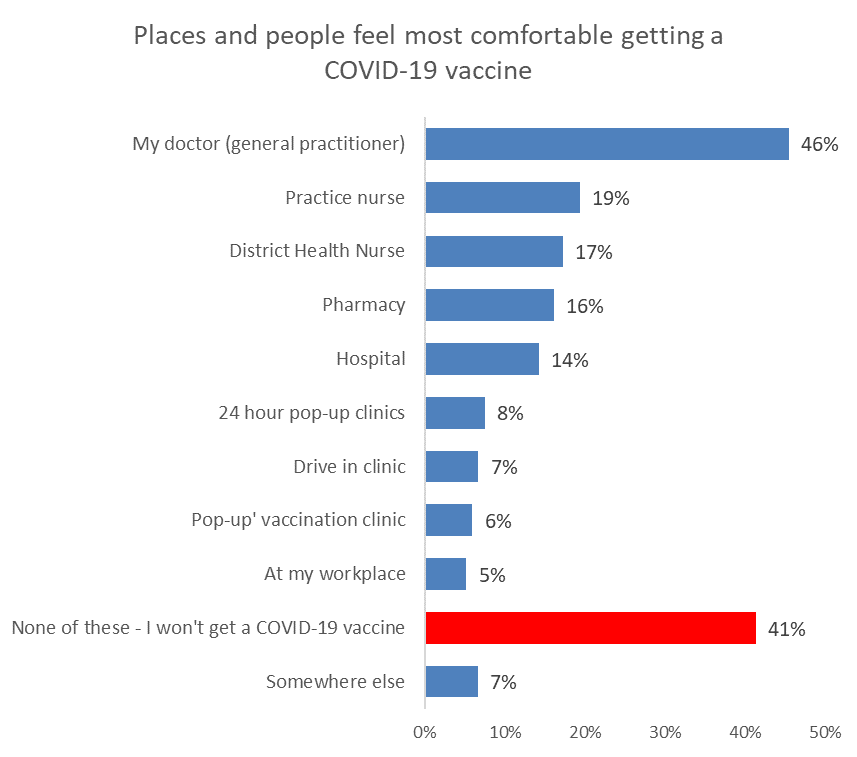 Base: not vaccinated of n=219 Unvaccinated people who are “unsure” whether they will eventually get vaccinated (36 respondents) say they would feel most comfortable with their doctor (71%), a practice nurse (42%) or a district health nurse (40%).Incremental gains, including gains from potential messaging6.1 Will people who are unsure about being vaccinated eventually get vaccinated?Respondents who were not vaccinated and were not “definitely” going to get the vaccine were asked ‘’Do you think you'll eventually decide to actually get vaccinated or not?”The percentage who said they would eventually get vaccinated halved in comparison with September.  There was a corresponding increase in the percentage who said they would not eventually get vaccinated.The “unsure” group dropped 9%, suggesting that as the unvaccinated group shrinks, those who remain unvaccinated are those who are more definite (or “staunch”) in their opposition to getting vaccinated.
Base: not vaccinated, not "definitely" getting a vaccine October 2021 n=230, September n=368.Groups who are more likely to give each response:Results only shown for groups of at least 30 respondentsRespondents who were already likely to get a vaccine and answered "Yes", when asked if they thought they would eventually get a vaccine, do not represent an incremental gain in the “Likely to get a vaccine” group as they are already counted in that group.  However, where they said “No”, that is an incremental loss for the group.That incremental loss is estimated at 0.3% of the overall 16+ population (September 0.3%, August 0.1%, July 0.3%), or around 10,700 people.Respondents who were unsure whether to get a vaccine, or were unlikely to do so, and answered "Yes", when asked if they thought they would eventually get a vaccine, represent an incremental gain in the “Likely to get a vaccine” group as they are not already counted in that group.The incremental gain from the “unsure or unlikely” group is estimated at 0.4% of the overall 16+ population (September 1.36%, August 2.0%, July 2.8%), or around 15,800 people.  Nearly 6 out of 10 of these are likely to come from those who are currently unsure whether to get a vaccine or not.Subtracting the incremental loss from the incremental gain gives a nett incremental gain of 0.1% of the 16+ population, or around 5,100 people (September 1.3%).  Potential for larger gainsLarger potential numbers are found among the respondents who, when asked if they would eventually get a vaccine, said they were unsure.  Similar analysis to that note above shows that:There is a potential loss among those who are currently likely to get a vaccine of 0.7% - an estimated 26,500 people 16+.There is a potential gain of 3.2% from those who are currently unsure or unlikely to get a vaccine – an estimated 127,600 people 16+.  Nett potential gain is 101,100 people or 2.6% of the 16+ population.6.2  Motivations to get the COVID-19 vaccineRespondents who were not vaccinated were asked to select from a list of reasons that would make them more likely to get a COVID-19 vaccine.Over half of people who are not vaccinated said they would not get vaccinated for any of the reasons presented to them (54%).This is much higher for those who “definitely won’t” get vaccinated (90% - that is, there is basically no reason listed that would change their mind). Those unsure would potentially get it to protect their own health (52%), to ensure hospitals are not overwhelmed (31%) and to ensure hospital and other routine medical care can continue (28%).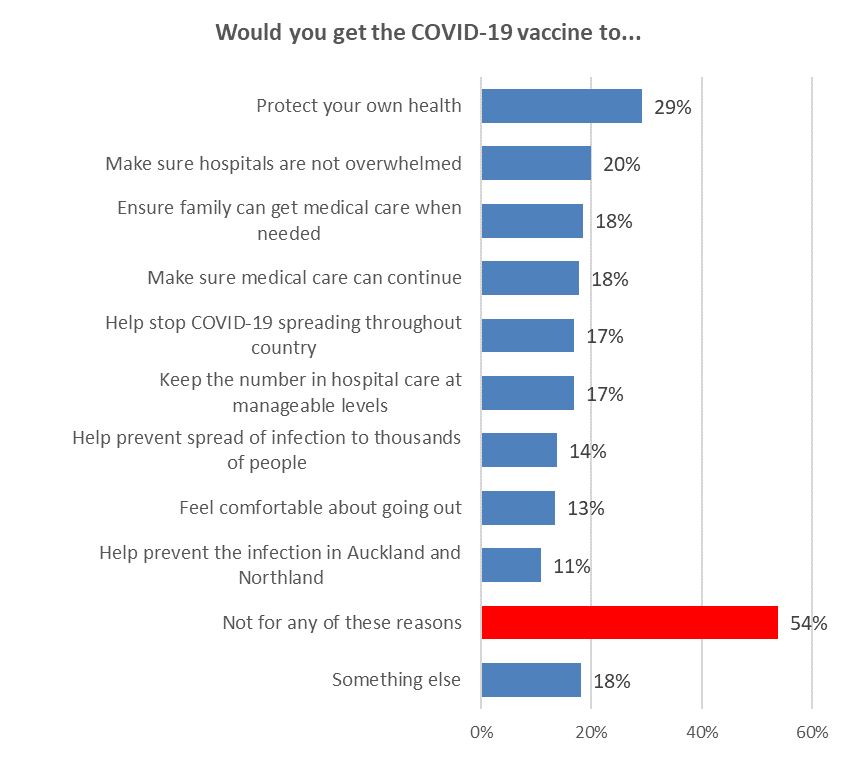 Base not vaccinated n=225 The resistance to vaccination (response selected was “Not for any of these reasons”) gets higher in the older age groups who are not vaccinated   - 65% of those 55 to 64 years, 81% of those 65 to 74 years, and 82% of those over 75 years.  These were age groups that were given priority earlier in the vaccination programme.All these messages have strong incremental effect across those who are not vaccinated, especially the unsure and those likely to get a vaccine but not yet definite.  A summary of the overall effect is shown in the table below.Note that “keeping the number of people needing intensive and other hospital care at manageable levels”, “make sure hospitals are not overwhelmed”, “making sure hospital and other routine medical care can continue” are the most effective messages for those currently unlikely to get a vaccine.Those messages, plus “helping stop COVID-19 spreading throughout Aotearoa New Zealand” and “making sure you and your family can get hospital and other medical care when you need it” are the most effective at shifting those already likely, but not “definite”, to “definite”.6.3  Getting vaccinated against COVID-19 to go to workRespondents who were not vaccinated were asked if they would get vaccinated to go to work.Only 18% of those not currently vaccinated would be likely (or most likely or definitely) to get the vaccine to retain their job.Of the unvaccinated respondents who are currently employed, 16% would get vaccinated to retain their job, 29% are unlikely to do so, and 39% would definitely not get a vaccine.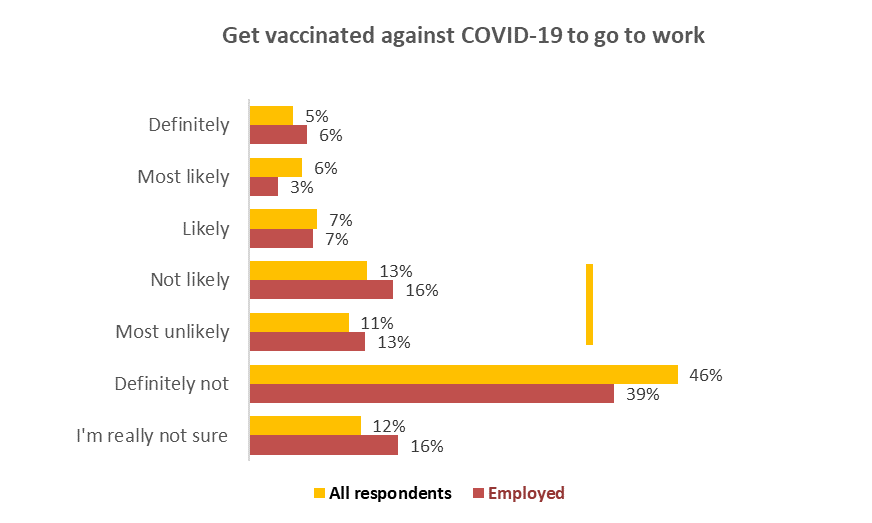 Base: not vaccinated n=219, not vaccinated, employed n=140Getting vaccinated to go to work is likely to accelerate 20,400 people 16+ (0.5% of the 16+ population) who are already likely to get a vaccine.  The incremental gain from the unlikely group is around 0.03% of the 16+ population, or approximately 1,000 extra people.  A similar result comes from those who are unsure.  There is an increment of 0.1% or 4,400 people 16+ from those who currently say they will definitely not get a vaccine.Those unlikely to get vaccinated to retain their job are more likely to be older. Over 55 years of age the total “likely” drops to 7% (from the overall of 18%). 6.3  Post-COVID-19 health problemsUnvaccinated respondents were told:‘Experience with COVID-19 around the world indicates that many patients are suffering health problems six months after infection.They are also at significantly greater risk of dying.One study in the United States found that people who had been infected with COVID-19, and had recovered, had a 59% higher risk of dying within six months after contracting the virus:  about 8 extra deaths per 1,000 patients. Many former COVID-19 patients require readmission, and some die, weeks after the COVID-19 viral infection abates.Others suffer “long haul COVID”. This can leave them unwell, suffering from fatigue, aches and pains, “brain fog” and other conditions for long periods.’They were asked whether, if they received this information, it would have any effect on their intention to get the vaccine.  As a result of respondent feedback in the September survey, a “Neither more nor less likely” option was included in the semantic scale.Overall, 19% of respondents said that this would make them more likely to get the vaccine.  Indications are that these people were primarily those who are already likely to get vaccinated, although it may have some effect in making those currently unlikely to get vaccinated “slightly more likely”.It has nil effect on those who currently say they will “definitely not” get vaccinated.Potential incremental gains are indicative because of the small sub-sample sizes.  Receiving information on post-COVID health problems is likely to:Increase likelihood to get a vaccine among those who are currently likely to get a vaccine but not definite: 31,500 people 16_+ or 0.8% of the 16+ population.Make 15,800 people who are currently “unlikely” to get a vaccine “slightly” more likely to do so (0.4% of the 16+ population).Make 14,500 people who are currently “unsure” about whether to get a vaccine “slightly” more likely to do so (just under 0.4% of the 16+ population).Indications are that this messaging would, in general, will have the greatest effect on those under 55 years of age. As in September, it also has more effect on those who are in paid employment than on those are not.Indications are that this messaging had more positive impact on Asian and Indian respondents, some positive impact on Pasifika and no positive impact on Māori.  6.4  Protecting others from COVID-19 and the Delta strain by getting vaccinated  Respondents who were not vaccinated were asked to select from a list who, if anyone, they would most like to protect from COVID-19 and the Delta strain by getting vaccinated. 45% selected at least one group whom they would most like to protect, led by elderly relatives (24%) and their parents (23%), the same top two as in September.30% said they did not want to protect any of the groups listed and 25% said specifically that they would not get vaccinated to protect others.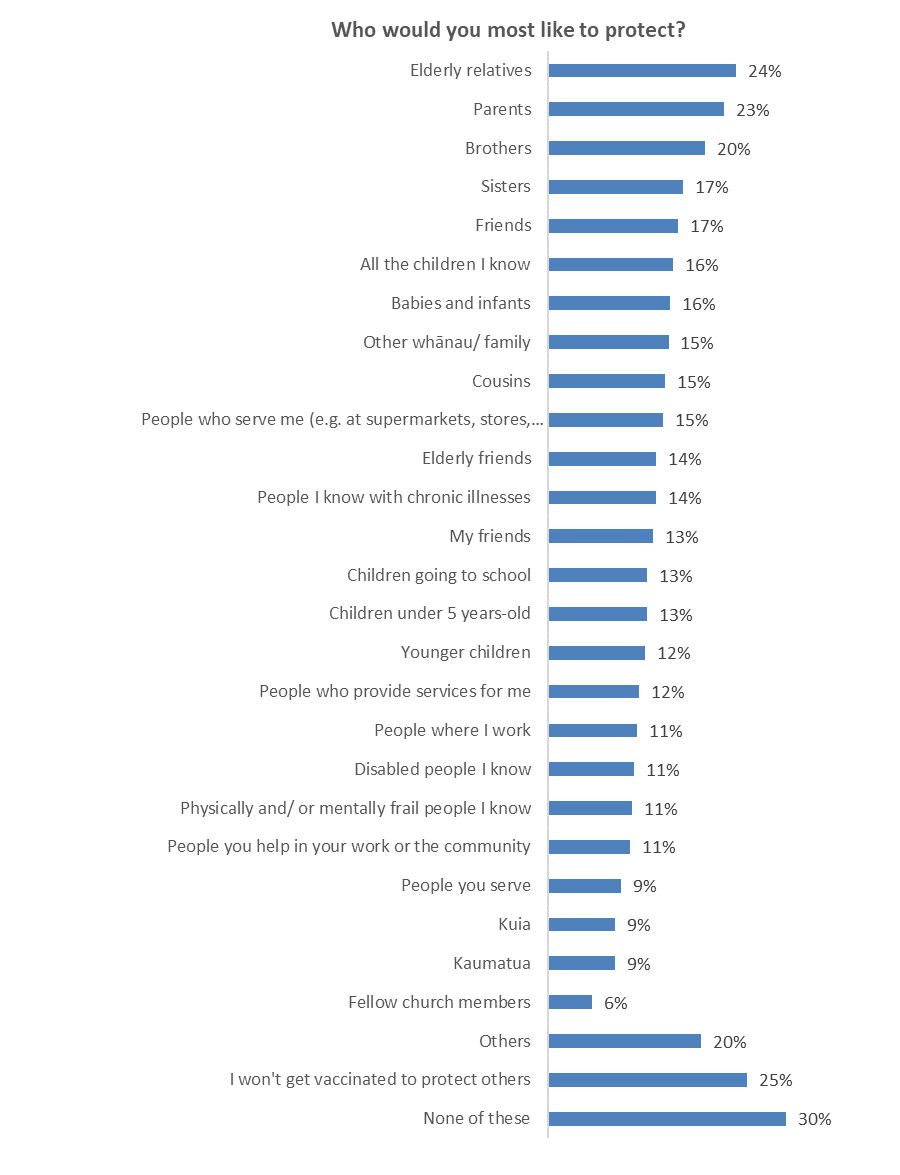 Base: not vaccinated n=220To assist with messaging/imaging, the top 5 for key groups are shown below.  Note that the lists are indicative owing to the small sub-sample bases involved.The unvaccinated who are already likely to get vaccinated are likely to be the most responsive to the argument to "get vaccinated to protect others".In particular, those who are likely to get a vaccine want to protect:Elderly relatives (42%).Parents (39%).Brothers (39%).Friends (35%).Sisters (35%).Those who are unsure would like to protect:Elderly relatives (29%).Parents (28%).Brothers (24%).Cousins (20%)People they know with chronic illnesses (19%).Māori are most likely to want to protect:Elderly relatives (24%)Babies and infants (22%).People they know with chronic illnesses (16%).Other whānau/ family (15%).Parents (13%).Pasifika are most likely to want to protect:Parents (76%).Elderly relatives (62%).Sisters (62%).Brothers (62%).All the children they know (62%).People living in cities (both large and provincial cities) focus on:Elderly relatives (24%).Parents (23%).Sisters (18%).Friends (15%).People in regional towns place average importance on getting vaccinated to protect elderly relatives (33%) and parents (29%).People in rural communities prioritise on protecting:Babies and infants (23%).All the children they know (24%)Cousins (23%).6.5  Getting vaccinated to protect children under 12 and others who can't take the vaccine for medical reasons  All those who had yet to be vaccinated were asked ‘How likely or unlikely would you be to get the COVID-19 vaccine to specifically protect children under 12 years old and others who can't take it for medical reasons?’18% indicated they could be motivated to get vaccinated to protect children under 12 and those who can't take the vaccine for medical reasons (down from 32% in September).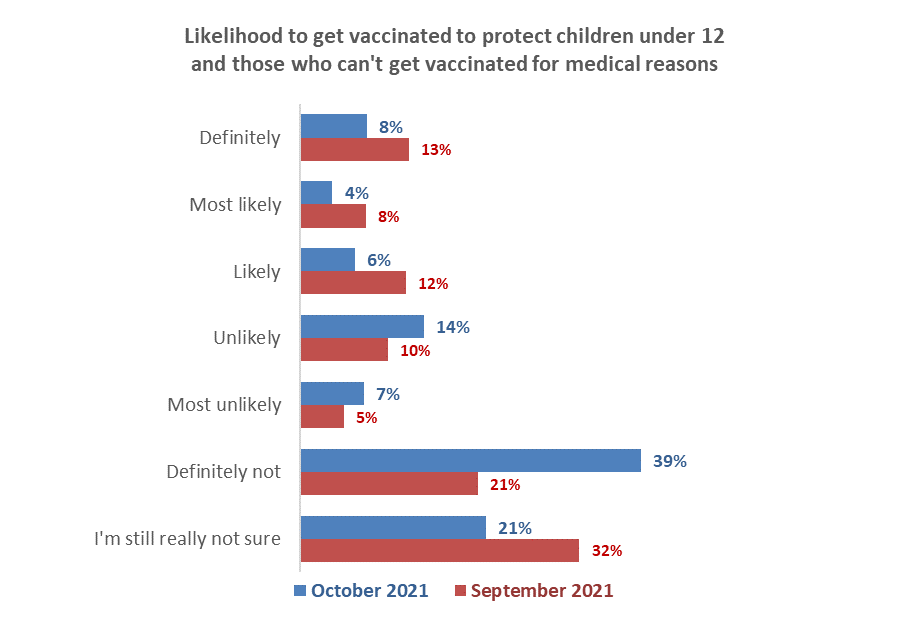 Base: Not vaccinated, October n=224; September n=414.As in September, messaging about getting vaccinated to specifically protect children under 12 or those who can't take the vaccine for medical reasons is unlikely to have a significant impact on those who are currently unlikely to get a vaccine or definitely will not.  It is likely to make around 7,600 people who are currently unlikely, slightly more likely to get a vaccine (0.2% of the 16+ population).  It has negligible impact on those who will definitely not get a vaccine.It will, however, make an estimated 30,200 people who are currently likely to get a vaccine (0.75% of the 16+ population) more likely.Aucklanders are more likely than average to respond to this messaging.  There are no other distinctive demographic criteria.6.5  Getting vaccinated to use all businesses and be able to do activities  Respondents who were either not vaccinated or had only one dose were told:“To cope in the future with on-going and widespread COVID-19 infection throughout New Zealand, the Government is making some changes.At least 90% of all people aged 12 or older, in each District Health Board area, to have had two doses of the COVID-19 vaccine (unless you are exempt).When this happens, a new Red, Orange and Green “traffic light” framework will be used to manage COVID-19At each level all businesses will be open and you will be able to do a wide range of activities (with varying levels of restrictions)You will need to prove you’re fully vaccinated (had two doses) to do certain close contact activities (e.g. go to the gym, sporting events, outdoor entertainment, hairdressers)Some businesses may decide not to implement the requirement to prove you’re fully vaccinated. These businesses will operate under further limits and restrictions.They were asked “Does the opportunity to use all businesses, and be able to do more activities if you are fully vaccinated, make you more or less likely to get two doses of the vaccine?”As shown in the following chart, overall, the response was relatively muted, despite 43% of the respondents having had one dose.There is little doubt that this will motivate those who have had one dose and also those who are booked to get their vaccine to have two doses.  Note, however, that 38% of those who are booked were not sure whether this opportunity would make them more or less likely to get a vaccine or not.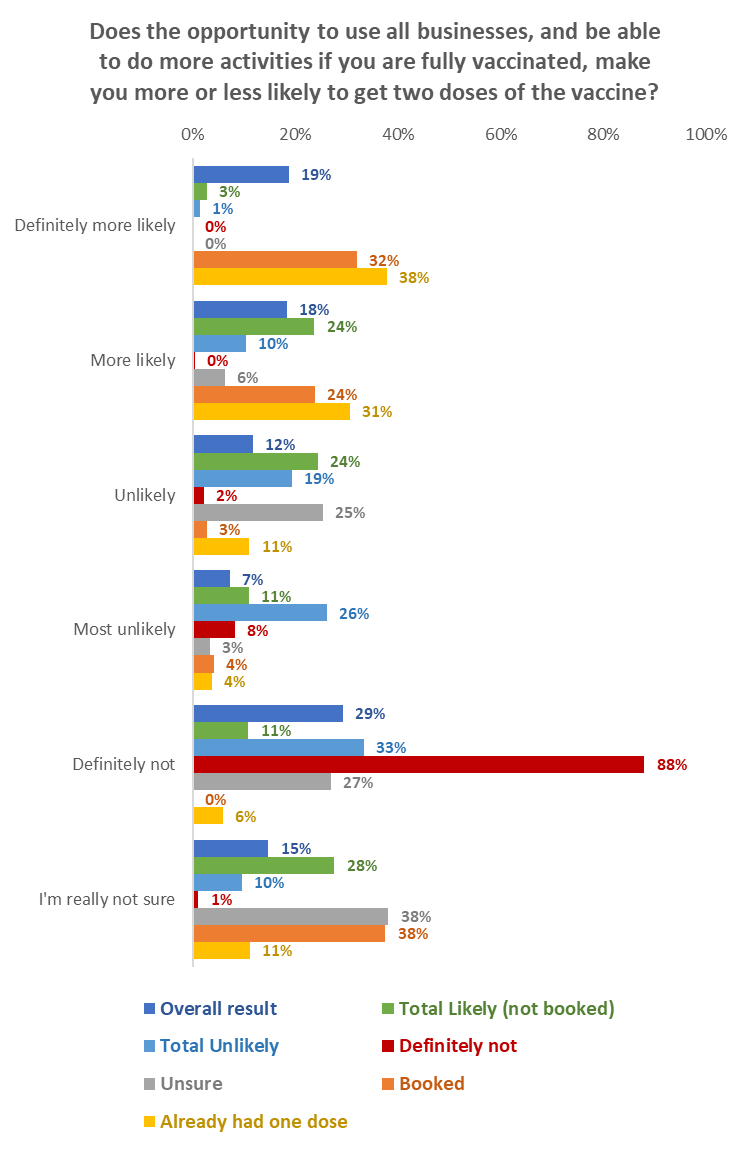 Base: not vaccinated or had only one dose n=393.Nett incremental gains from this opportunity would be:A 0.8% incremental upward shift in likelihood to get a vaccine for all not vaccinated who are likely to get a vaccine.  While this would represent 30,400 people, this is not an increase in the percentage uptake; it just means that people may get their intended vaccination earlier.A 0.25% potential incremental gain (9,800 people) from those who are unvaccinated and unlikely to get a vaccine.A 0.01% potential incremental gain (600 people) from those who are unvaccinated and unsure whether to get a vaccine or not.A 0.1% potential incremental gain (5,000 people) from those who currently say they will definitely not get a vaccine.6.6 Getting two doses to use businesses, travel, attend family/whānau events or do activities Respondents who were either not vaccinated or had only dose were told:“When the new COVID-19 management rules are in place, at times you won’t be able to do some things unless you can prove you have had two doses of the COVID-19 vaccine (unless you are exempt from getting the vaccine).”They were asked whether they would get two doses of the COVID-19 vaccine just so they could go to or do any of a list of things.The most popular was attending family/whānau gatherings, followed by travel.  Those who are currently booked are likely to be more motivated by using close-contact businesses, attending indoor and outdoor events than by travel.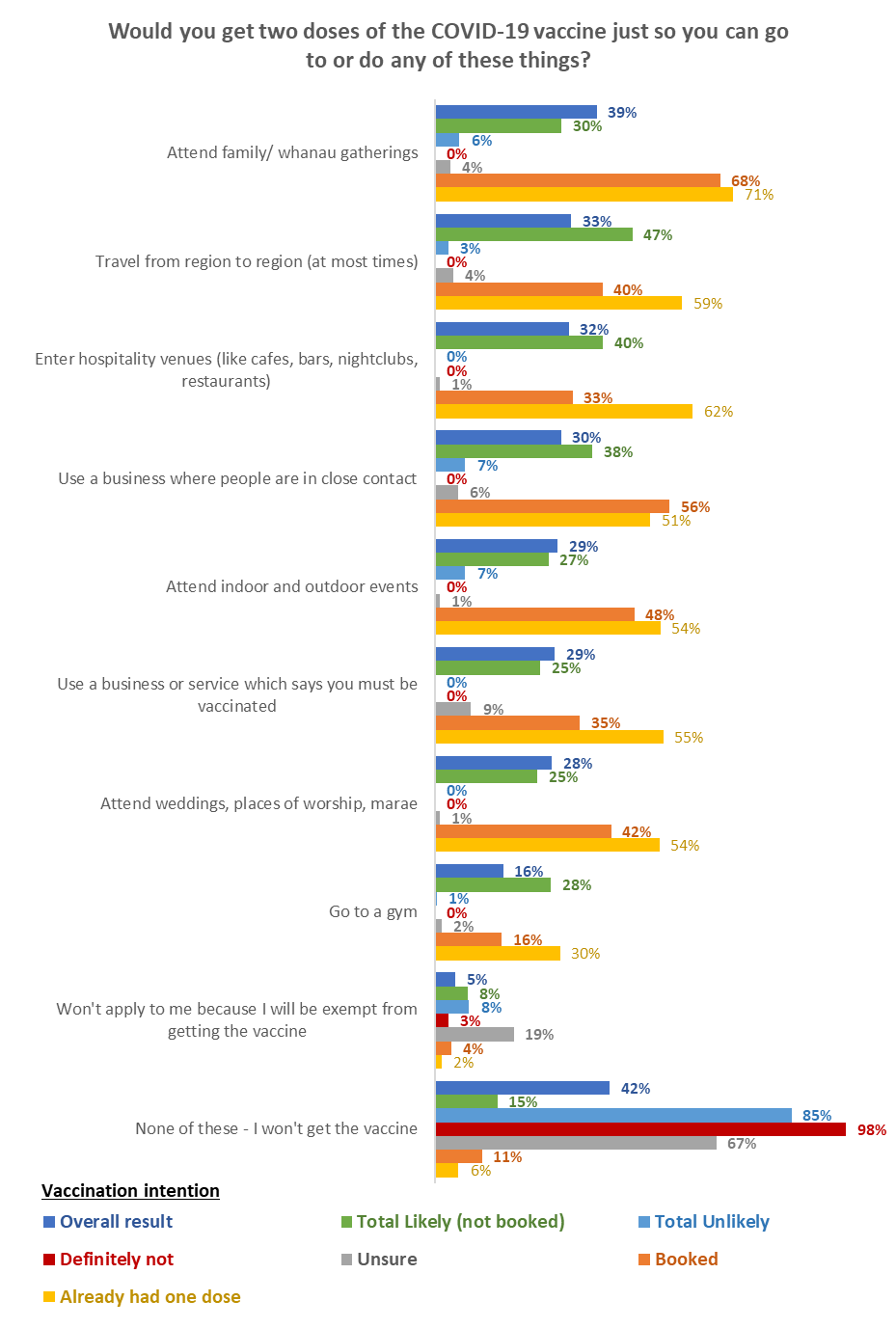 Base: not vaccinated or had only one dose n=377None of the listed things would drive any change from those who currently say they would “definitely not” get a vaccine.In terms of driving incremental gains, using close-contact businesses has the potential to motivate more people who are currently unsure or unlikely to get a vaccine.  This is followed by attending family/whānau gatherings and inter-regional travel. 6.7 Ending lockdowns and restrictions for Auckland and the South IslandThose who were not vaccinated or had one dose of the vaccine were told:“If 90% of people 12+ living in the three Auckland DHB areas get fully vaccinated during the next four to six weeks, the region could be open for business and other activities by Christmas.If 90% of those aged 12+ in the South Island get fully vaccinated, the island could be moved to Green level management, ahead of other areas.”They were then asked whether the prospect of ending Level 3 lockdown in Auckland and Alert Level 2 restrictions in the South Island would make them more or less likely to get two doses of the COVID-19 vaccine.As the chart demonstrates, this had greater support among those who had already had one dose of the vaccine.  Aucklanders were no more supportive of this prospect than the whole population overall result.  Canterbury was the most supportive region in the South Island, but only slightly above average.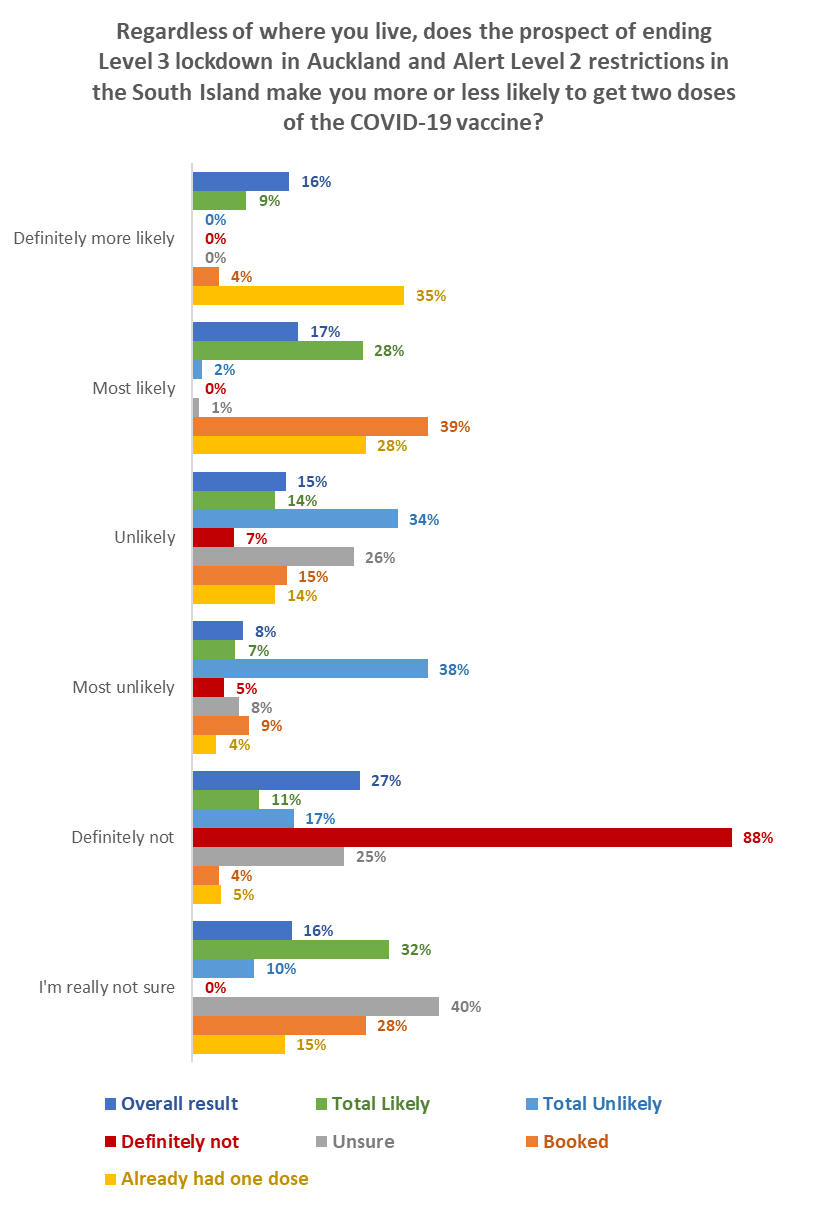 Base: not vaccinated or had one dose n=388.Nett incremental gains from this would be:A 0.6% upward shift in likelihood to get a vaccine for all not vaccinated who are likely to get a vaccine.  This represents 25,200 people, but is not an increase in the percentage uptake; it just means that people may get their intended vaccination earlier.A 0.02% incremental gain (1,000 people) from those who are unvaccinated and unlikely to get a vaccine.A 0.02% incremental gain (900 people) from those who are unvaccinated and unsure whether to get a vaccine or not.No gains at all from those who are unvaccinated and currently say they will definitely not get a vaccine.6.8 New COVID-19 management systemRespondents who were not vaccinated were told:“We understand some will welcome new freedoms delivered by getting fully vaccinated. Others may resent being required to get vaccinated in order to be free to use some businesses (like hospitality) and attend events.”They were asked “Overall, how do you feel now about what you will do, given the new COVID-19 management system that will be put in place?”  They were asked to choose the option that they felt best applied to them.Overall:5% said they were happy with the new management system and will willingly get two doses; 6% were happy with the system but said it would not make them get the vaccine.16% said they would get two doses but weren’t happy about it because they felt pressured.18% said they weren’t happy with the new vaccine requirements and wouldn’t be motivated to get a vaccine because of them.31% said they wouldn’t get the vaccine and no restrictions would change their mind. 8% said they won’t get the vaccine because there’s too much pressure.1% said they would not get a vaccine to get a vaccine certificate because they believed there would be ways around that. 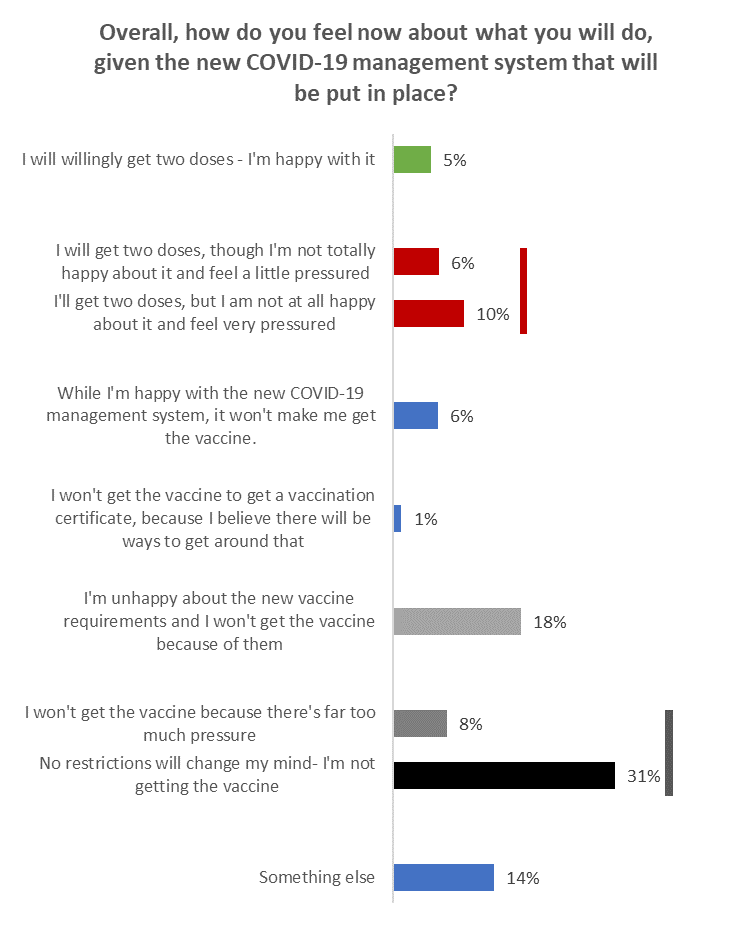 Base: not vaccinated n=219Males (20%) felt more pressured than females (13%).18–34-year-olds feel more pressured than other age groups.Indicatively, Asian and Indian respondents feel more pressured than respondents of other ethnic groupsThose who say that no restrictions will change their minds - they are not getting the vaccine – are more likely to be 45 years or over.  There is no difference by gender.Information Needs7.1  Do the unvaccinated have all the information they need to decide whether or not to get the COVID-19 vaccine? Those not vaccinated and not definitely getting a vaccine were asked if they have all the information they needed before deciding whether or not to get the COVID-19 vaccine.  There was a strong increase in the percentage of respondents saying they definitely have enough information to decide (38% in October cf. 25% in September 2021). There was a fall in those who say they mostly have all the information they need, don’t quite have enough information or need to know more (in total this response fell from 64% in September to 50% in October 2021).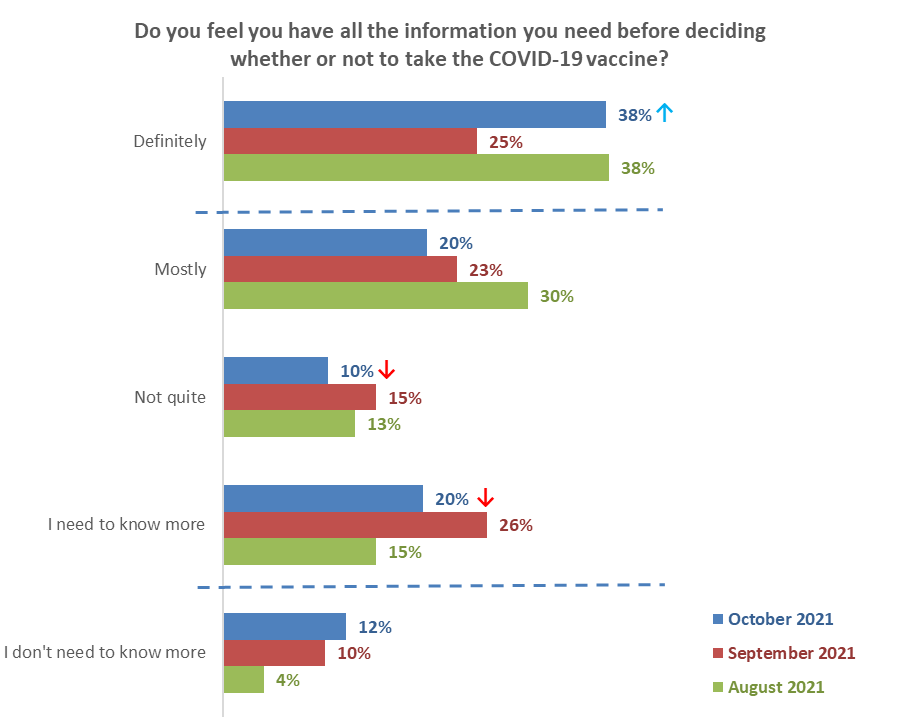 Base: not vaccinated, not “definitely” getting a COVID-19 vaccine:  October n=233; September n=414; August n=1,044.Those who need more information are more likely to be from the following groups:Results are for groups of at least n=30 respondents7.2 Information required to help decide whether to get vaccinatedUnvaccinated respondents who were neither “definitely” nor “definitely not” getting the vaccine were asked “What would you like to know to help you decide whether or not to get the COVID-19 vaccine?”.  Respondents were able to choose more than one answer.The two main things people would like to know both relate to side effects of the vaccine:More information on possible side effects and risks (49%)Evidence the vaccine I am offered is unlikely to cause a serious adverse reaction (41%)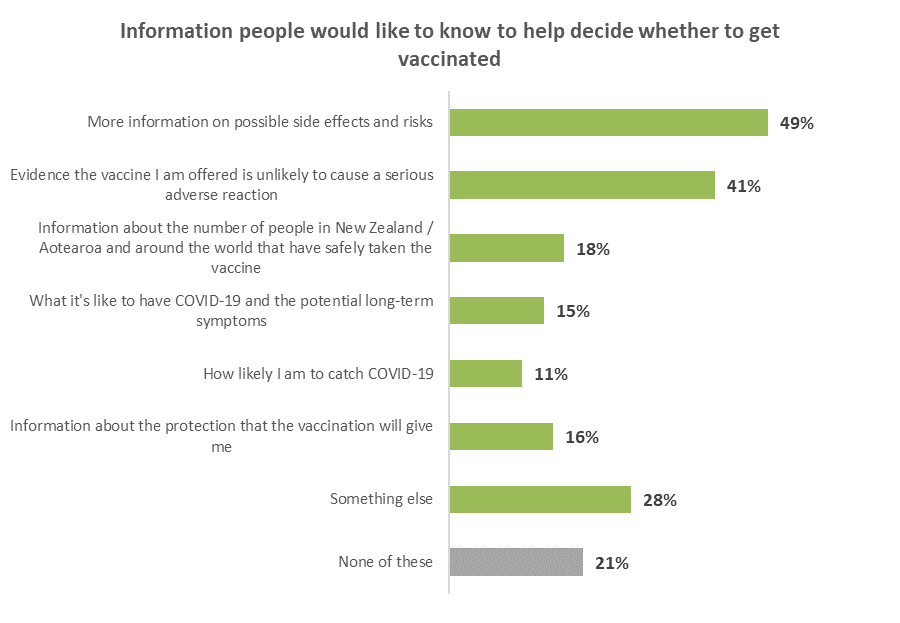 Base: not vaccinated, neither “definitely” nor “definitely not” getting the vaccine n=125.Other responsesThose who said “Something else” were asked to record, in their own words, the information they are seeking. A number of people chose to express negative views about the vaccine, similar to those recorded as reasons for being unsure or unlikely to get vaccinated.  The following verbatim comments illustrate the main themes from people who want information to help them decide:Long term impacts of being vaccinatedLong term health implications.Long term cumulative effects of mRNA boosters.I would like to see the longer-term effects of taking the vaccine 2-5 years.Information on the long-term effects of the vaccine, how many people have been hospitalised because of the vaccine. Apparently cannot be recorded as a primary cause of a hospitalization when it was.Facts and figures on vaccine successFigures on vaccinated people who have subsequently caught COVID and the number of those who have died! Info of those in NZ that have had reactions.Statistics on numbers affected by long term symptoms and what they are.I want to know the stats of the COVID delta strain. Not the original COVID strain. How many have died from delta and what is the risk? So far, the risk seems less than a common cold and certainly far lower than the influenza virus.Information on non-mRNA vaccinesMore about other vaccines e.g., Moderna.Non-RNA based vaccines available.When the Oxford and Novavax will be available.Proof the vaccine is safe for various medical conditionsProof of clinical trials to show the vaccine is safe for pregnant and breastfeeding women.Studies showing how this vaccine affects patients with severe long-term fibromyalgia.What happens if I don’t get vaccinated?How likely am I to not get COVID-19 or get COVID-19 but live? How the vaccine worksWhat is in it and how does the body use it?7.3  Preferred ways to get informationHaving been asked what they would like to know to help them decide whether or not to get the COVID-19 vaccine, respondents who were not vaccinated and neither “definitely” nor “definitely not” getting the vaccine were asked how they would like to get information about the vaccine. This was a multi-choice question; respondents could choose multiple answers.The three main preferred information sources are online sources plus TV news:Online news (37%).Government websites (29%).Email (23%).TV news (24%).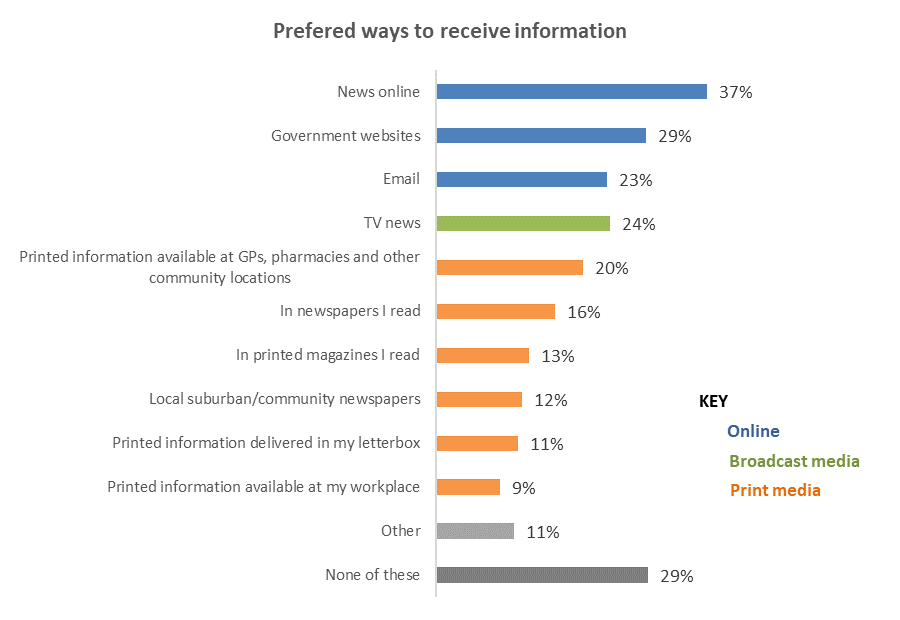 Base: not vaccinated, neither “definitely” nor “definitely not” getting the vaccine n=124“Other” ways included:The Prime Minister's 1pm news conference.The information I require is not yet available.Social media ad is fine.Peer reviewed published papers.Medical journals, scientific reports, evidence-based data.Own research.I will try to find it myself as there are no reliable sources available around.My own research into reliable medical sites.I have done my own research based on actually what is happening in other countries. Our media & govt is biased and I don't trust the information that is given from them.Google search.From my GP.By waiting to see the results of what happens to people once they have been vaccinated longer term.Actual critical debate between the viewpoints. no more propaganda.Informed broadcast debate between appropriately qualified science communicators discussing ALL aspect of the mRNA and alternative and traditional vaccines, the actual risks stratified by age and co-morbidity etc.Other comments made by respondents were:The Government needs to show it respects and will honour human rights including right to consent to medical treatment.An unbiased media would be great however, this no longer exists & is only parroting "news" at the behest of the Government.After so many lies from the government and news outlets, I'm not sure I can believe anything given by the government or published in the news can be believed as truth!Actual critical debate between the viewpoints. no more propaganda.7.4 The one thing that would absolutely convince people to get a COVID-19 vaccine Those who had not been vaccinated were asked an open-ended question to state in their own words the one thing that would absolutely convince them to get a vaccine.Out of the 246 unvaccinated people in the survey, 212 responded to this question and the following main themes were apparent:Having access to a traditional vaccine/nonexperimental (15%, up from 3% in September).Long-term data (13%, the same as September).Knowing it works (8%, down from 15% in September).Transparency/Government transparency (8%, up from 1% in September).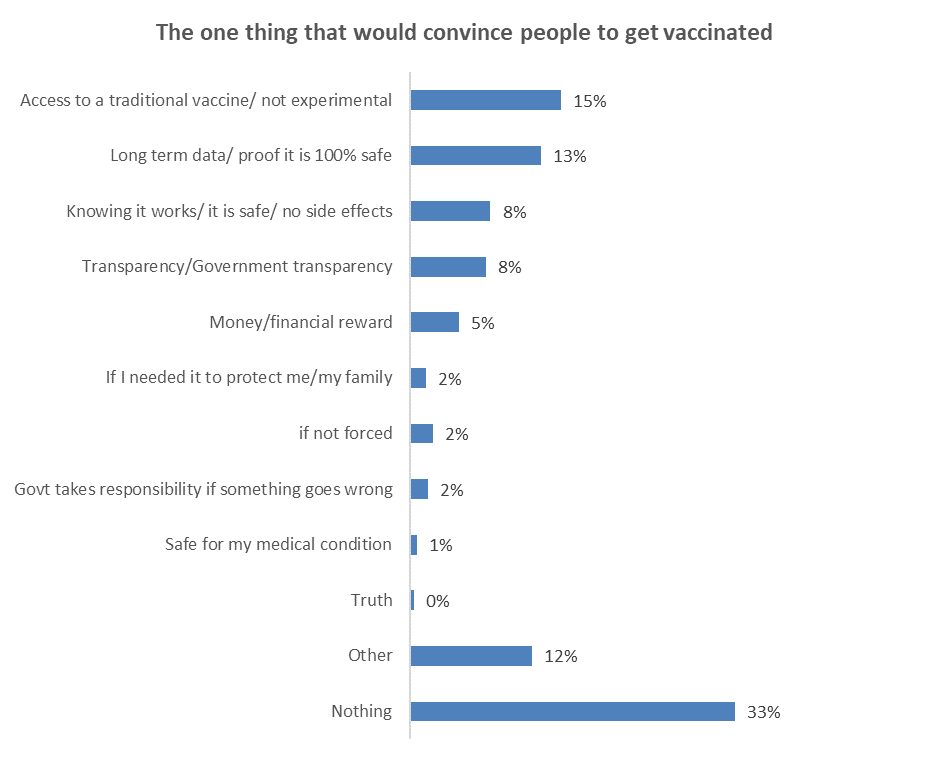 Base not vaccinated n=212 answeredVerbatim quotations illustrating each theme follow…Access to a traditional vaccine/ not experimentalMake Novavax available would do it and also If this Government started spending money on ICU units instead of pretending vaccination was the only way out. Maybe if the government put as much effort into treatment as vaccines and made Ivermectin. a safe medicine that has been around for 30 yrs available, I’d be less suspicious of both their ability and their motives. (Female, 75 years or over).It would be "Astrazeneca or Novavax are now available for use in NZ". (Male, 35-44 years).if it was an inactivated virus vaccine. (Female, 35-44 years).If a different type of vaccine was available that was not an mRNA type, and there was no possibility of me developing any further health issues, then I may consider it after discussions with my specialists and GP. (Female, 35-44 years).I would take the Sputnik Vaccine from Russia. I object to using Pfizer’s products, Glaxosmith-Kline’s products (like the Novavax vaccine that they funded), AstraZeneca’s products, and Johnson and Johnson’s products due to their past unethical behaviours (fraud, vaccine malpractices, unlisted side effects, false marketing, etc). (Male, 18-24 years).Having the option of an attenuated vaccine as opposed to the mRNA type on offer in NZ. (Male, 45-54 years).Having another option of vax to choose from. (Female, 35-44 years).Availability of a non mRNA vaccine such as Novavax. (Male, 55-64 years).As long as it is not mRNA, I will probably take a regular shot, when it has been thoroughly tested. The mRNA is still experimental and testing is not expected to be concluded until 2023 or 2027 in respect of pregnancy. (Male, 65-74 years).Long term data/ proof it is 100% safeTen years of clinical trials, possibly. (Male, 55-64 years).Statistics on how many have been badly affected by COVID including age, sex, general health, underlining conditions. Same for long term COVID. Also suspect reporting on deaths post jab aren't investigated. i.e., person died of Heart attack, but never had heard condition before. Did jab have anything to do with death. (Male, 45-54 years).Removal of all indemnity from Pfizer before the completion of the full long-term studies of the side effects, fully reported, of the vaccine designed to combat an isolated COVID 19 virus. (Male, 65-74 years).Proof of no long-term risks or yet unknown side effects. (Male, 55-64 years).Long term safety data. (Male, 35-44 years).Long term data, clinical trials and accurate CARM reports and health workers able to express their concerns. (Female, 35-44 years).Knowing it works/ it is safe/ no side effectsThat the vaccine actually prevented spread of the disease, that it was not experimental but used traditional technology and that the disease actually killed a lot more than 0.03% of the population. Then I would get it. (Male, 55-64 years).that the test results from trials prove that it works and isn't a risk. And for the companies that make it to have insurance that those affected by taking this can then claim against. (Female, 55-64 years).That it safe and has no adverse reactions. Also, that it has been tested correctly and safely without any aborted babies DNA. (Female, 45-54 years).Government transparencyTransparency from the govt and ministry of health. (Female, 18-24 years).The government is honest about the amount of people having reactions plus the people it has killed, instead of saying we have had only one death, which at this point everyone knows is bullshit. (Female, 25-34 years).Release the Pfizer contract AND a proper debate of the options and viewpoints on TV. But that won't happen because it would undermine the (perfectly) safe and effective messaging. There is no honesty. (Male, 35-44 years).Knowing that the government was being truly truthful, that ALL information available was taken up by authority and made public, that there were long-term trials (10 years) on this particular mRNA and its envelope. (Female, 55-64 years).If the government stopped lying about it. (Female, 55-64 years).Honest media and government reporting of facts, BS is everywhere, when media and government representatives say you will be protected and then they report that someone fully vaccinated is in hospital with COVID it does not lead to confidence! (Male, 55-64 years).Government being more open in regards to the side effects, different vaccine options than Pfizer and that other people’s rights will not be taken away if I contribute towards reaching a 90% vaccination rate and enforcing certificates. (Female, 18-24 years).Government and pharma telling the truth, not using fraudulent science...but then that would blow the vaccine out of the water well this one. If a safe and effective vaccine came out, I would consider it but only for social convenience I am not concerned in the slightest about COVID or any other flu. I do know about health and science very well. This is not a vaccine BTW so stop calling those opposed to it anti vaxxers Some of the most pro vaccine and top scientists in the world are against it. (Female, 65-74 years).Money/financial rewardMoney- I'm really poor. (Female, 25-34 years).Incentive maybe. (Female, 45-54 years).Cash incentive. (Male, 25-34 years).If I needed it to protect me/my familyMy son's life on the line. (Female, 25-34 years).If others stopped taking it (so as a sacrifice to save others harming especially young people..... (Male, 45-54 years).If I had come into contact with an infected person. (Male, 35-44 years).Actually getting COVID 19 Delta and my own immune system not being able to cope. (Male, 55-64 years).If not forcedIf it was real and free to choose rather than being forced - On that alone I would refuse whether it was efficacious or not and it is definitely not! (Male, 65-74 years).If I was a solitary "voice in the wilderness" against taking the vaccine, but I'm not. Every day there are more and more people becoming defiant. Maybe because it's being mandated and costing hard working, conscientious people their livelihoods. It's causing utter resentment. (Male, 65-74 years).I am not sure. I own a business and feel as if the government is holding a gun to my head. I am tossing up whether or not to close down the business. (Male, 65-74 years).Human rights being taken away. (Male, 45-54 years).Govt takes responsibility if something goes wrongThe government taking responsibility for my kids after I died. (Female, 45-54 years).If government pays my family if something happens to me. (Female, 16-17 years).TruthTruth. (Female, 65-74 years).Stop telling untruths about what is in the vaccine. (Female, 65-74 years).Safe for my medical conditionMy doctor’s advice. (Another Gender, 65-74 years).Information to me for me. (Male, 45-54 years).OtherThe death of a loved one from COVID, not from something else and COVID but just COVID. I presume then I would have equal risk. (Female, 55-64 years).That it was not abortion-tainted. (Female, 25-34 years).That I needed it. Let those who are vaccinated be happy they are protected and those who don't want it risk themselves knowingly and that's ok. For my age group and health, I'm highly unlikely to get a bad case of COVID19. Nor the people I interact with daily. (Female, 25-34 years).Stop mandating. (Male, 55-64 years).People dying. (Female, 65-74 years).Not using aborted foetal cells to develop or test the vaccine. (Male, 45-54 years).Not having a vaccine mandate is a great start. Not having to choose between remaining employed and keeping my bodily sovereignty is great, too. (Female, 25-34 years).No discrimination, no vaccine passports and lockdown ended. (Male, 35-44 years).If all MPs, parliamentary staff etc weren't exempt AND it was proven each had genuinely received a dose and not a placebo. If it's so safe, why are they all exempt? (Female, 55-64 years).Knowing the origins of where COVID came from. (Male, 25-34 years).If there was a healthy debate, and the many medical professionals speaking out against the inoculation were heard. (Female, 35-44 years).If the government was not involved. (Male, 35-44 years).It’s not about being convinced, I want evidence and choice. (Female, 18-24 years).NothingNothing would. I consider it dangerous and taking all energy away from consideration of early treatment interventions. (Female, 75 years or over).Nothing will convince me. (Male, 45-54 years).Nothing.  It’s far worse than the virus, and the govt forcing people is just a power grab. To say one has a choice then say they will lose their jobs is against all our rights. Just wait until people find out they need booster after booster yet more people are getting the virus, mostly jabbed as seen overseas. (Female, 55-64 years).Nothing. Have already had an hour long talk with my GP re the vaccine and I am not going to put poison in my body. (Male, 65-74 years).Nothing could ever convince me. (Male, 18-24 years).Nothing can convince me. I’m surprised so many people are willing to be test subjects. (Male, 18-24 years).Nothing at all. (Female, 65-74 years).Nothing at all will convince me. (Male, 45-54 years).Nothing and nobody would convince me! (Female, 55-64 years).7.5  Personal dialogue about the vaccineThose who had not been vaccinated, excluding those who were “definitely not” going to get a COVID-19 vaccine were asked ‘Would you like to have a personal chat about the vaccine with someone whom you trust?’Those who would like a personal chat are more likely to be from the following groups:Results are for groups of at least n=30 respondents.  * Indication, base n=27.Those who said they would like to have a personal chat about the vaccine with someone they trust were asked with whom they would like to speak.  Preferred people to seek advice from are as follows, with the main response being ‘a medical professional’ (59%). Note, the small sample size (n=25), meaning this result is indicative: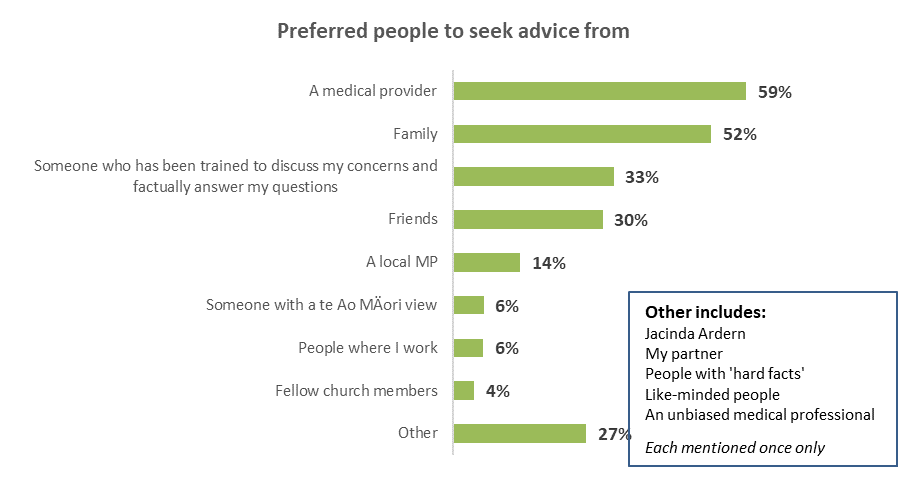 Base: would like to chat with someone about the vaccine n=25Multiple responses allowedInformation they seek when having a personal chat includes: Note: these results are indicative because of the small base.7.6  Local meetingsThose who had not been vaccinated, excluding those who were “definitely” or “definitely not” going to get a COVID-19 vaccine were told “Some have organised local meetings, at sports clubs, marae, community halls and other places so people can chat about the vaccine with local doctors and others” and then asked, “Would you attend a local meeting like this?”30% said they are unlikely to attend and 53% would definitely not attend a meeting to chat about the vaccine with local doctors and others.10% said they are likely to, or definitely would attend such a meeting and 8% were not sure. 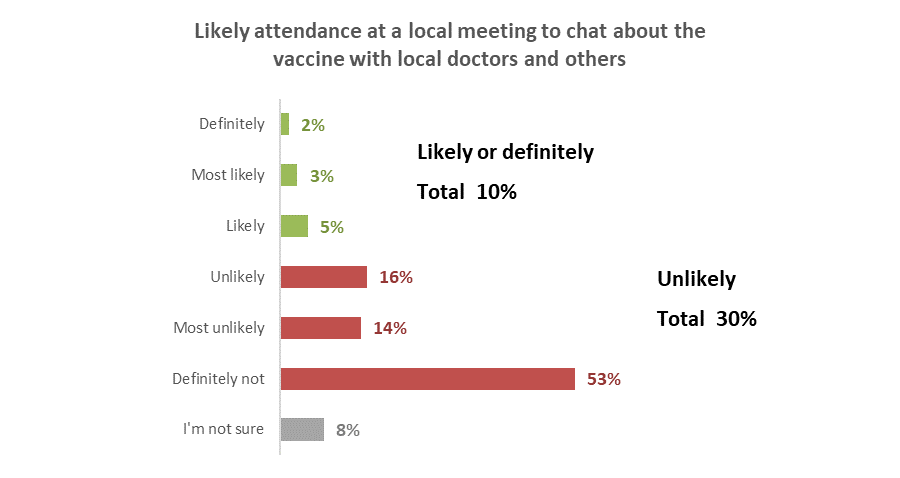 Base: not vaccinated, not “definitely” getting a vaccine n=233.Those who would attend a meeting are relatively more likely to be from the following groups, the same groups as would like a personal chat about the vaccine with someone they trust:Results shown are for groups of at least n=30 respondentsMeetings have the potential to reach around 5% of those not vaccinated and not “definitely” getting a vaccine, who would not be reached by a personal chat about the vaccine, so it would be important to offer both options.Information sought by those likely to attend a local meeting is as follows (indicative answers, small base):Chances of being infected by the Delta strain at some time  All respondents were asked what they thought their chances were of being infected with the Delta strain of COVID-19 at some time.Those who think there is some chance or a high chance has more than doubled in the last month to 69%, from 30% in September. Those saying little to no chance has dropped from 55% in September to 22%.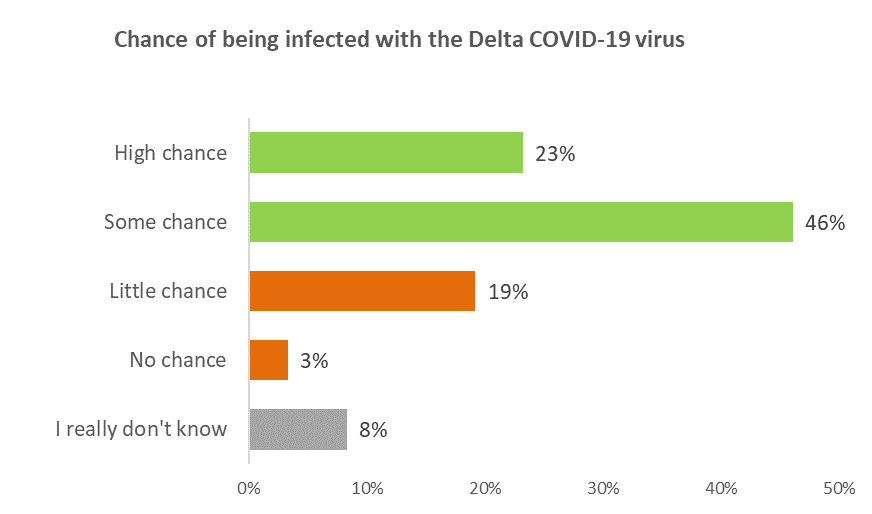 Base: all respondents n=2,416.Perceived risk is slightly higher for females (71% some or high chance, compared to 67% for males).74% of people aged 35 to 64 years say there is some to high chance of them contracting it, compared with 64% for those over 64, and 68% under 35.Education plays a role in people’s assessment of their chances, with those with degrees more likely to think there is some chance (75%), compared to 62% with a high school education (or none at all.)Asians, Indians and Pasifika think they are less likely to get the variant (59%, 57% and 48%) and Māori think they are more likely (77%).There is no difference by health conditions, whether someone identifies as disabled or the presence of children in the home. Nor does it matter where someone lives, either in a city, town or rurally.Those with two doses of the vaccine are more likely to think they will get infected.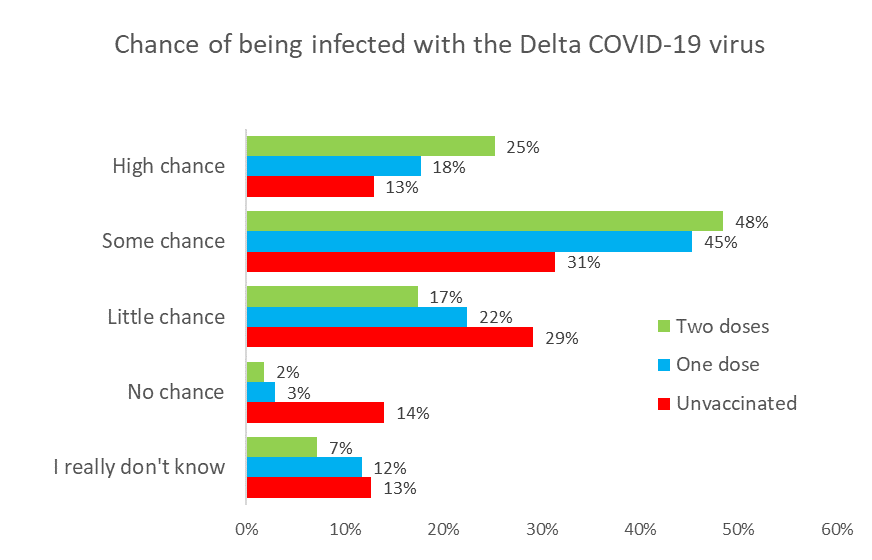 Base: All respondents n=2416Putting it another way, the higher the chance someone thinks they will get the virus, the more likely they are to be vaccinated.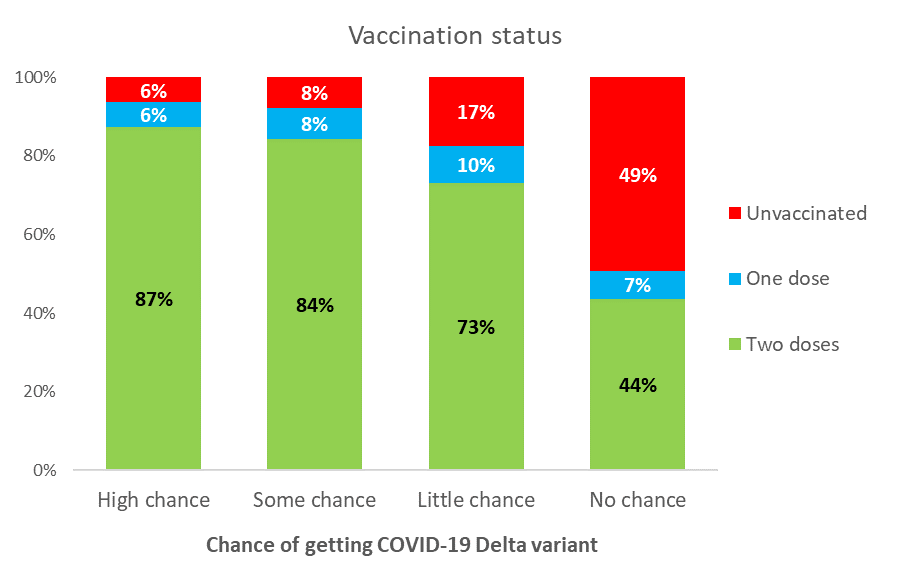 Base: All respondents n=2416Sources of official information about the vaccine   All respondents were asked where they had seen official COVID-19 information and advertising, if any, in the past 30 days. Almost everyone (91%) said they had seen official COVID-19 or vaccine information advertising in the past 30 days.Television is the highest source (free to air 63%, on demand 21%) but social media advertising is also well-recalled (47%).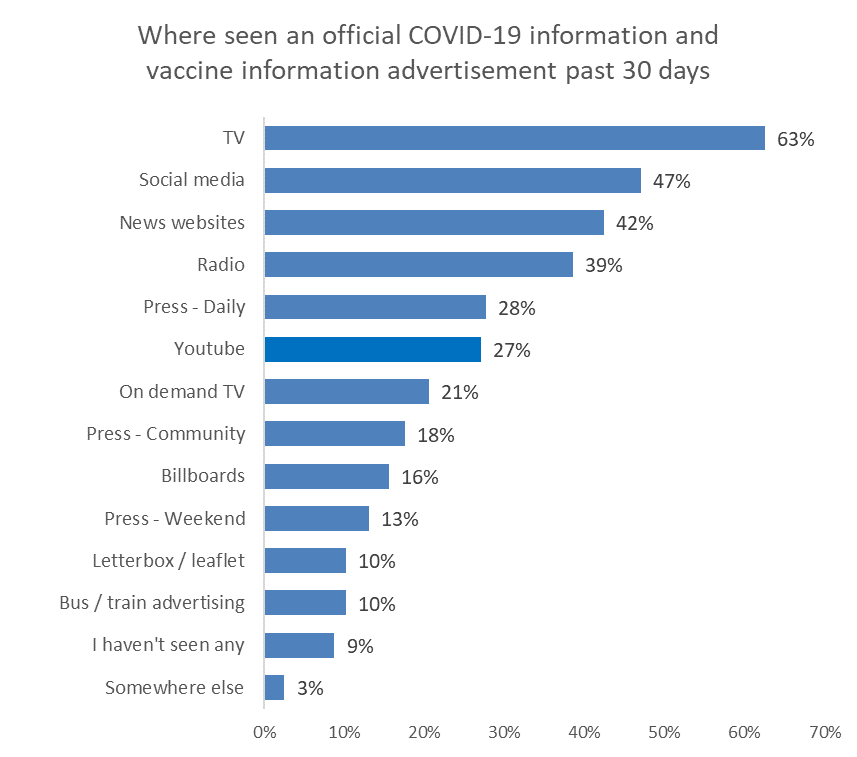 Base: all respondents n=2,390The mean number of sources people had seen official information was 3.3.There is no difference by gender, and no strong age trend.Households with a higher income (over $100,000 per annum) had seen more (3.8 compared to 3.3  for those earning under $100,000).Respondents in Asian, Indian and Pasifika ethnic groups were likely to have seen fewer advertising channels (2.9, 2.6, 2.7) compared with Māori, who had seen advertising in more channels than average (3.9).No other demographics showed any significant trends or differences.Other mentions of sources included:Medical centres.Websites.Spotify.Mobile gaming advertisement.Podcast.Advertising at the airport on screens.Supermarket.Everywhere.Everywhere, and it’s too much.Impact of seeing an official COVID-19 vaccine advertisement Those who had seen official COVID-19 vaccine information or advertising in the previous 30 days were asked what impact this had, from a list of possible options.38% said it had reinforced their decision, down from 49% a month ago.18% said this official advertising made them more likely get a vaccine (up from 4% a month ago) while 49% said this advertising made no difference to their decision: this included 64% of those who were unlikely to get a vaccine and 76% of those who were unsure whether they would get one or not.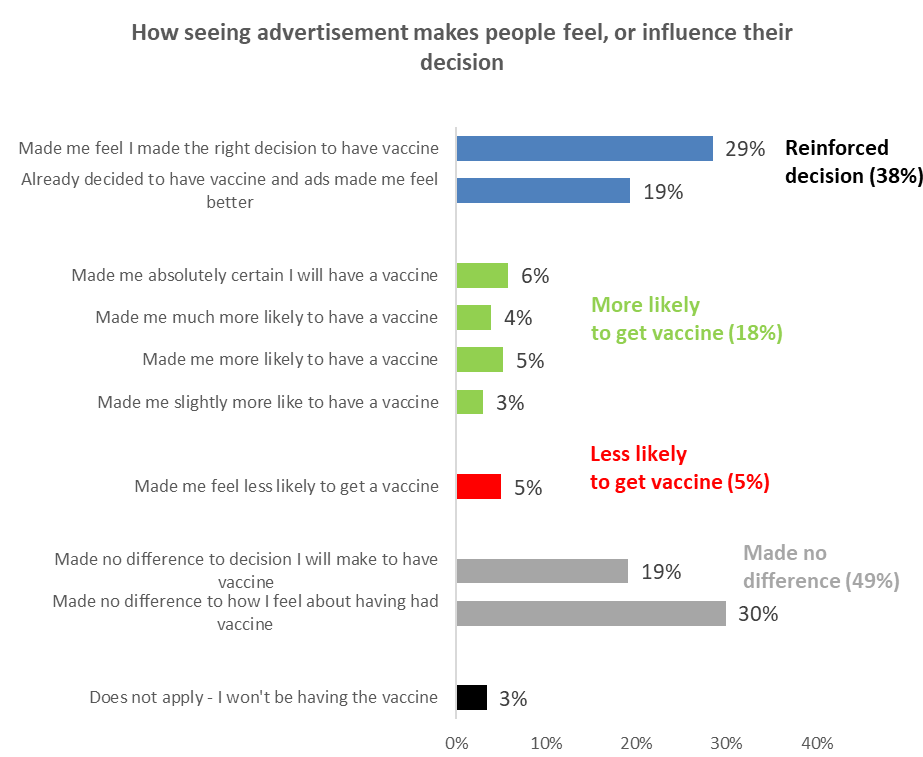 Base: seen official advertising n=2186Males were more likely to have a positive response  to official advertising (70% compared to females 61%).Asian and Indian respondents were also more likely to have had a positive response as well (98% and 93% respectively).People living in large cities were more likely to have a positive response to the advertising (74%, compared to 54% living rurally or in small towns).No-one who said they were “definitely not” or “most unlikely” to get vaccinated viewed the advertising in a positive light.  All of those said it made no difference, or made them less likely. Analysis by age and gender is shown below.* The “Another gender” group is excluded due to a small sample n=16.    Some nett totals may be different from adding the individual results, due to rounding. Experiences of those who have already been vaccinated 10.1  How people made the booking People who had been vaccinated at least once were asked how they made their booking. For this survey, respondents were able to choose more than one answer.Booking online through the Book My Vaccine website was the main method of booking (45%), followed by respondents booking through the COVID-19 Healthline (23%), and at a clinic/ vaccination centre (25% - a significant increase in comparison with September).Specific methods used are shown in the chart below: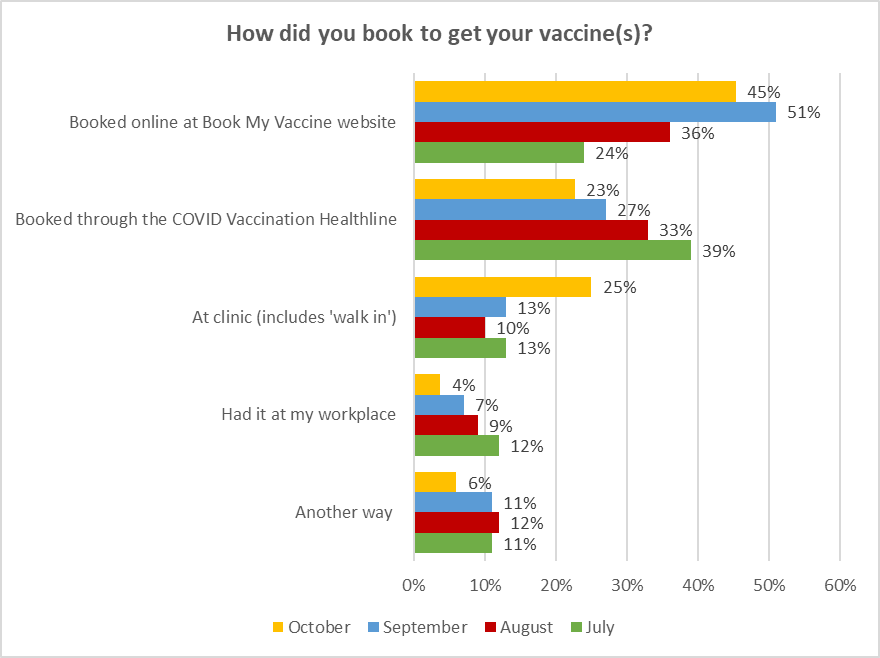 Base: vaccinated (one or two doses) October n = 2191; September n=2,065; August n=1,290; July n=93410.2  Were people’s language needs met through the process? All those who had received at least one dose of the vaccine were asked if their language needs were met throughout the booking and vaccination processes.In October 93% of vaccinated people said their language needs had “definitely” been met; 97% said ‘definitely” or “mostly”.  This is similar to the past 3 surveys.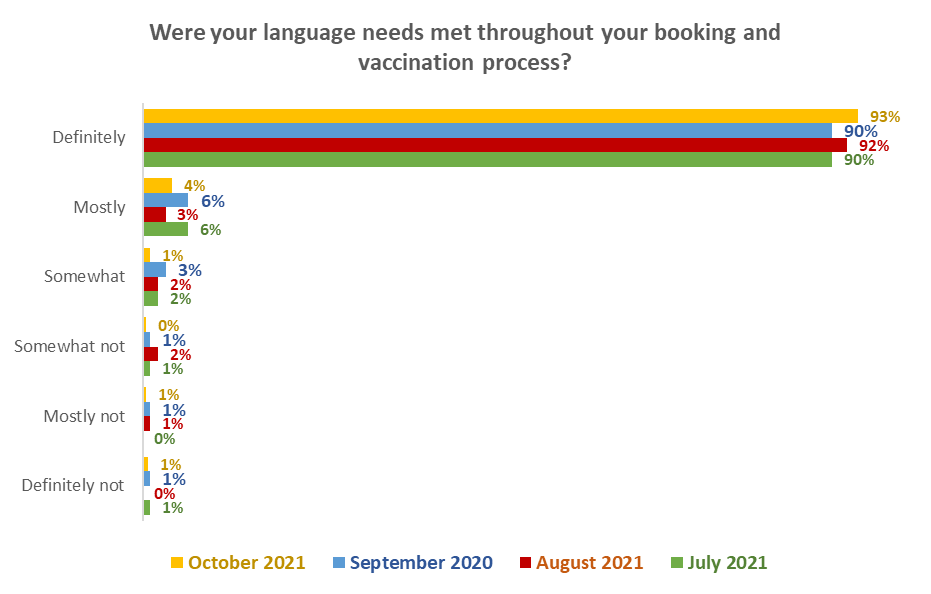 Percentages may not sum to totals in text owning to rounding.Base: vaccinated with at least one dose: October n = 2,190; September n=2,065; August n=1,290; July n=934Language needs met by ethnicityBy ethnic group, Asian respondents continue to be less likely to say their language needs were definitely or mostly met (a total of 82%) compared to other ethnic groups.  10.3  Were people’s disability or impairment needs catered for through the process?  56% of those with a disability or impairment who had received at least one vaccine said their needs were “definitely” met (down from 62% in September), and 16% said they were “mostly” met (up from 11% in September).29% of those with a disability or impairment said their needs were somewhat or definitely not met, on a par with September (28%). 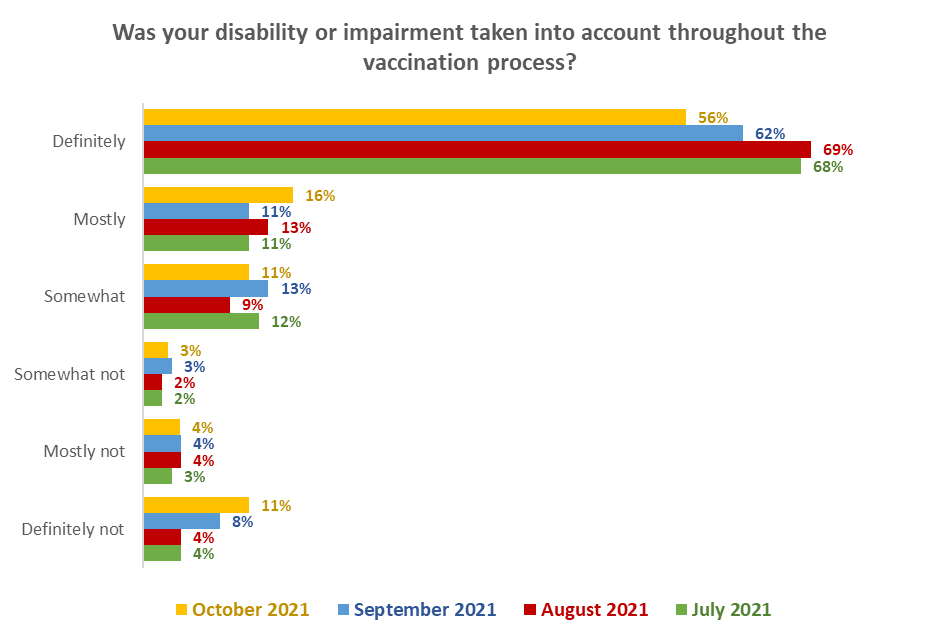 Base: vaccinated (one or two doses): October n=620; September n=708; August n=496; July n=461.10.4  Likelihood of recommending vaccination to othersPeople who had been vaccinated were asked ‘Overall, how likely are you to recommend getting the COVID-19 vaccination to others?’ In comparison with previous surveys, there was a significant increase in those saying they were “very likely” to recommend getting the COVID-19 vaccine (79% versus 47% in September).Across the larger DHB areas, all areas have an above average response and likelihood to recommend vaccination is highest in the Auckland, Counties Manukau, Waikato, Northland, Hawke’s Bay, Hutt, and Capital and Coast areas.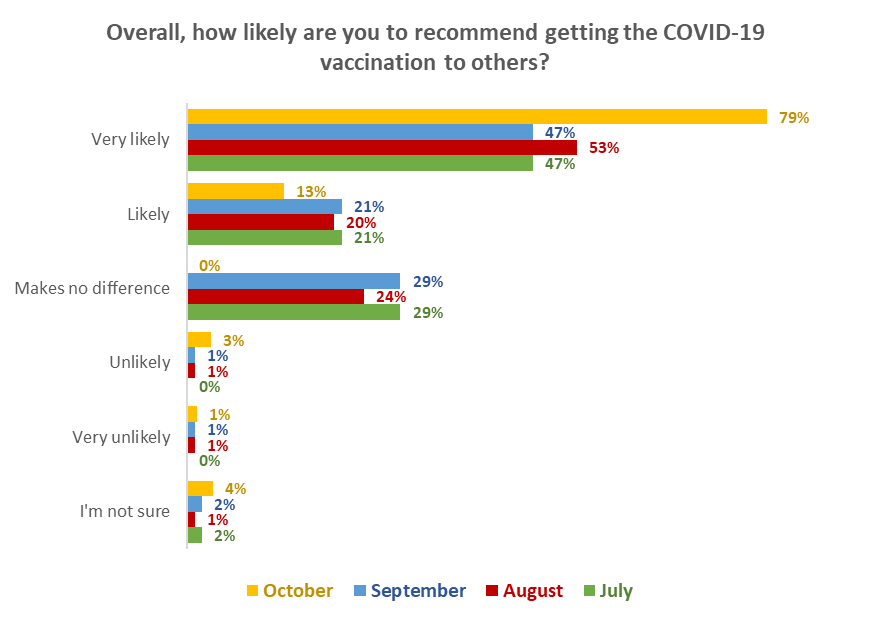 Base: vaccinated (one or two doses): October n = 2192, September 2,065, August n=1,290, July n=934Note figures shown may not sum to 100% owing to rounding.10.5. Who would you be prepared to talk with about them getting the vaccine? All those who had already got the vaccine were asked to select from a list who they would be prepared to talk with about getting the vaccine.85% were willing to talk with others and 15% were not.61% were prepared to talk with their friends.A nett 65% were prepared to talk with their family/whanau, including:Parents (44%)Brothers (41%) and sisters (39%)Other family/whānau (39%)Elderly relatives (36%)Cousins (34%)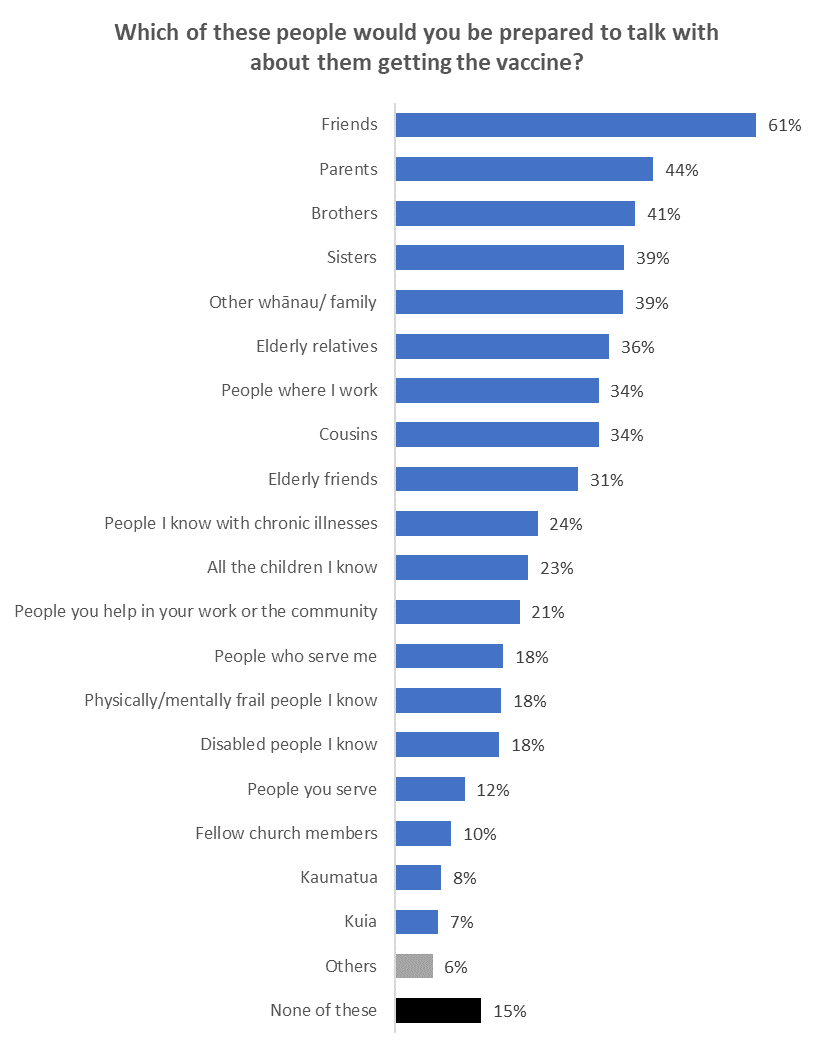 Base: vaccinated (one or two doses) n = 2175“Other”, selected by 6% of respondents, included:Anybody that asked what it was like, what issues etc.Everyone I come in contact with, in person or by phone or online.Wife and kids.10.6. What vaccinated people could say to others that would help convince them to get vaccinated? All those who were already vaccinated and had said they would be prepared to talk with others about getting vaccinated were asked to state in their own words what they could say to people to help convince them to get vaccinated.1693 out of the 1857 who would be prepared to talk with others responded to this question. There were 10 themes isolated, the primary ones being:Talking about getting the vaccine (18%)Getting vaccinated for friends and family (15%)Getting vaccinated for the community (14%)Base: vaccinated (one or two doses), prepared to talk with others about vaccination n = 1693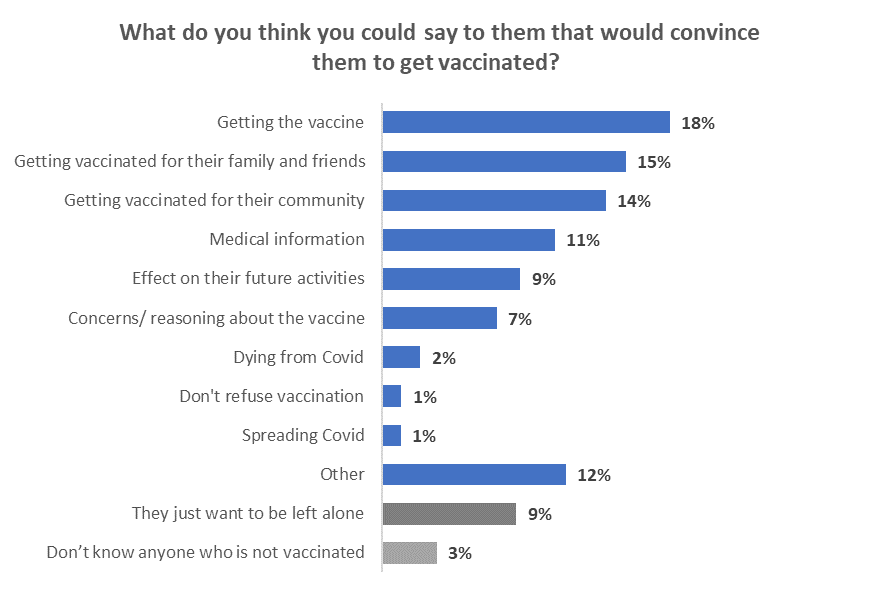 Verbatim comments illustrating each theme follow…Getting VaccinatedIt's in their interests to have one to protect themselves and Friends and Family. (Male, 65-74 years, NZ European/Pakeha).I'd gently explain my journey with having vaccinations - like polio, whooping cough, tetanus, shingles etc and how life was like for those without them. (Male, 65-74 years, Other European).Vaccination is much safer than getting COVID-19, and it gives you protection and more freedom. (Male, 25-34 years, Asian).Getting vaccinated for their family and friendsRemember the measles outbreak in Samoa. That was mainly far too many being unvaccinated. COVID could have a similar effect on the unvaccinated. Are you prepared to both suffer and convey that disease to others such as your family? (Male, 65-74 years, NZ European/Pakeha).To think of their family and friends. To help stop their friends and relatives get COVID 19. (Female, 75 years or over, NZ European/Pakeha).Get the vaccine cuz; the parents and other cousins have immuno-compromised problem. (Female, 55-64 years, Asian).Getting vaccinated for their communityI've had two minimal conversations with them. I don't think there is anything I could say that would make them get it. The only thing would be to have COVID-19 spreading in the community. (Female, 45-54 years, NZ European/Pakeha).How does not being vaccinated help our community? (Male, 65-74 years, NZ European/Pakeha).That it's for public and personal good. (Male, 35-44 years, Indian).Medical informationI would show them the general statistics from New Zealand and overseas that show the safety and effectiveness of the vaccine. (Male, 18-24 years, NZ European/Pakeha).First, I would sit down with a cup of tea and ask them to tell me about their concerns. Then talk through each point, referring to information on the NZ COVID website for info e.g., contents of the vaccine. I wouldn't be 'pushy' just make sure they have the right info. (Female, 65-74 years, NZ European/Pakeha).Show them the stats from the Government COVID pages, explain we have had no side effects at all, and it's the best thing they can do to give themselves the best chance of surviving COVID. (Female, 75 years or over, NZ European/Pakeha).Effect on their future activitiesYou want to travel in future, get vaccinated. (Male, 35-44 years, Pacific Islander).How will you feel when you are no longer able to travel overseas or go to a concert? (Female, 65-74 years, Other European (includes Australian, South African, British etc).If we want to get back to any normality and if you want to travel you will need to be vaccinated. (Female, 55-64 years, NZ European/Pakeha).Getting vaccinated will mean you can attend events and participate in activities in the future. (Female, 25-34 years, NZ European/Pakeha).Concerns/reasoning about the vaccineDo a lot of listening, about what their concerns are and where they found out, suggest other sources and why they could check them out. Offer to go too, share my vaccine experience etc. (Female, 65-74 years, NZ European/Pakeha).Listen to their reasons then try to Allay their fears first then talk about vaccinations and it changed our lives. Ask them to do it for their children." (Female, 75 years or over, NZ European/Pakeha).Allow them time to ask their questions and respond with facts. (Female, 25-34 years, Asian, Indian).Dying from COVID-19If you don't get vaccinated but catch COVID you're welcome to stay at home to recover (or not) but if you have to be hospitalised, you are taking up a bed that may be needed for another sick patient or accident victim. Would you want someone to die from their injuries or an illness because they were unable to be admitted to hospital as there were no beds left? My aunt died from COVID. It was a slow, painful, lonely death and I wouldn't want anybody to suffer that way. I would also show them a photo of her. (Female, 25-34 years, Other).It will stop you dying! (Female, 55-64 years, Other European (includes Australian, South African, British etc).Spreading COVID-19You may spread the illness to old, young and disabled people. You won't be able to travel, go to concerts or lots of other events. (Female, 55-64 years, NZ European/Pakeha)COVID is not selective and if you get the disease and are vaccinated chances are it will be less serious, and you are less likely to pass it on - in any event, you shortly won't be able to go to many places unvaxed. (Male, 75 years or over, NZ European/Pakeha).It reduces spread and likelihood of getting COVID. By not getting vaxed you could take other people's freedoms away by taking up valuable hospital space when it could have avoided. (Male, 35-44 years, NZ European/Pakeha).Don’t Refuse VaccinationThe health implications of not getting it, the risk to their life. (Male, 55-64 years, NZ European/Pakeha).The consequences if you don’t. (Male, 45-54 years, Māori).Have you thought about the debilitating effects of the \COVID \virus, should you catch it? Unvaccinated people are far more likely to face complications from the disease than those already vaccinated. Think of your family, if not of yourself. (Female, 75 years or over, NZ European/Pakeha).They just want to be left aloneI don't think there is anything I could say - they have been convinced by silly conspiracy theories they have read online. I think the mandates will be the only thing that will get them to do it, because they won't be able to go to bars/concerts/restaurants/university. (Female, 18-24 years, NZ European/Pakeha).Sister-in-law with an anti-vac husband. Have tried talking but get nowhere. (Female, 65-74 years, NZ European/Pakeha).Nothing, once they've made their minds up they refute all evidence of the benefits of the vaccine. (Male, 18-24 years, NZ European/Pakeha).Other It's the way the world is going and you'll be left behind. (Male, 25-34 years, NZ European/Pakeha).I’d like to visit you at home rather than a grave site. (Male, 55-64 years, NZ European/Pakeha).Know no one in this category, but would tell a story[narrative] to use as an allegory re the value of having the vax et al. (Male, 65-74 years, Māori).Don’t know anyone who is not vaccinatedN/A - everyone I know has been vaccinated. (Male, 45-54 years, NZ European/Pakeha).Everyone I know has had two vaccinations. (Male, 55-64 years, NZ European/Pakeha).I don't know anyone who hasn't had it. (Female, 75 years or over, NZ European/Pakeha).10.7 Would information on any of these help you to talk with someone who hasn't had the COVID-19 vaccine? To assess what information would be useful to help people talk with others about getting the vaccine, vaccinated respondents were asked ‘Would information on any of these help you to talk with someone who hasn't had the COVID-19 vaccine?’ 26% said they didn’t need any information; 74% selected at least one form of information they would like.The most effective forms of information that would help people talk about getting the vaccine consists of material that shows:How the vaccine protects health (43%)Where they can get expert advice (41%)It is unlikely to cause a serious adverse reaction (40%)What it is like to have COVID-19 (40%)These are not a 100% match with the things that those who are vaccinated and willing to talk with others said they would talk about; they would probably comprise supporting evidence to be woven into the conversation.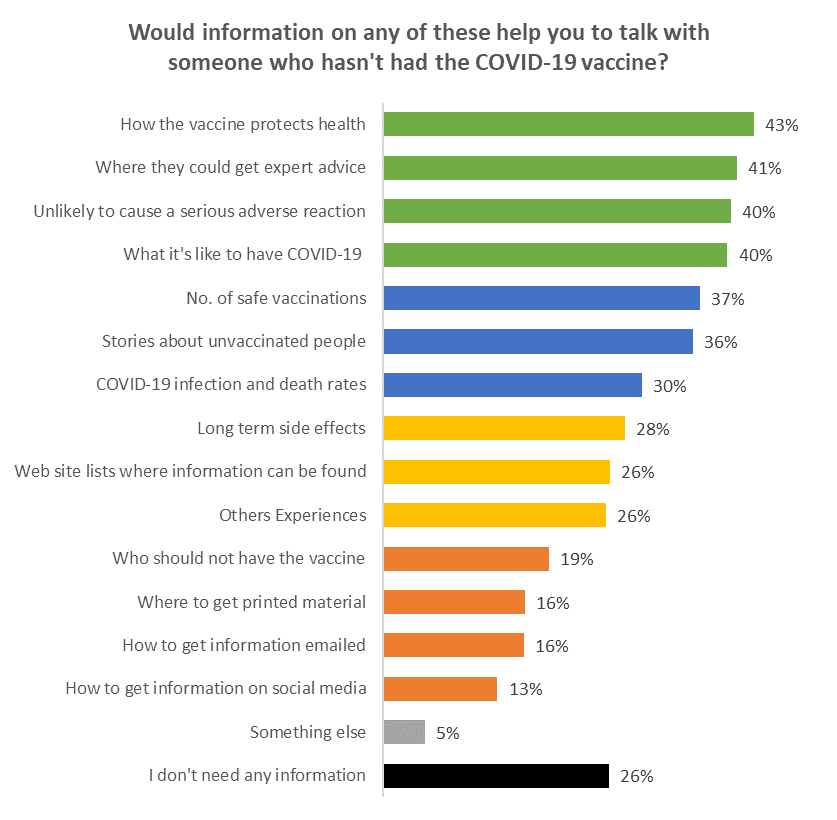 Base: vaccinated (one or two doses), prepared to talk with others about vaccination n = 185710.8  How would you like to receive this support information?Vaccinated respondents were asked how they would like to receive support information. Results from the latest October 2021 survey highlight how people would like to receive this information.The top five sources for receiving support information are:Government websites (47%).News online (43%).Email (43%).TV news (40%).Printed information from GPs and pharmacies (40%).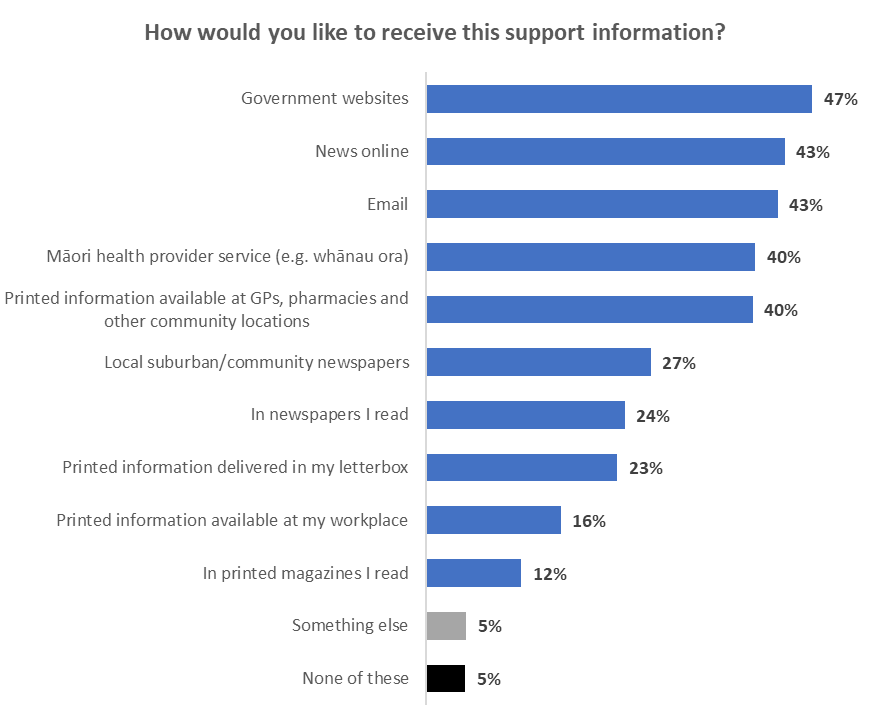 Base: vaccinated (one or two doses), prepared to talk with others about vaccination,would like information n = 1,357Trust in the management of the pandemic and rating of the vaccination responseAll respondents were asked:How much they trusted the Ministry and Government to manage the COVID-19 pandemic in a way which best protected them and other New Zealanders.How they thought the vaccination response to the COVID-19 pandemic was being managed in New Zealand.11.1  Management of the pandemicThe average trust in the Ministry of Health and Government to manage the pandemic, on a scale of 0 to 5 (with 5 being highest) has dropped to 3.3 out of 5, the lowest measured since the start of the series in February 2021.Those who have been fully vaccinated (two doses) have an average trust level of 3.6 (and 62% totally trust or mostly trust the Ministry of Health and Government to manage the pandemic). Those unvaccinated and unbooked have an average trust level of 1.0 out of 5 (with 48% saying they totally distrust) and only 8% of these respondents totally or mostly trusted the Ministry of Health and Government’s management of the pandemic.This suggests a large divide in the population between those who trust the Ministry of Health or Government and those who do not, with a strong relationship between a person’s decision to get vaccinated or not and the level of trust.Trust is much lower for those “definitely not” getting the vaccine (0.2), and 1.2 for those “unlikely” or “most unlikely”. 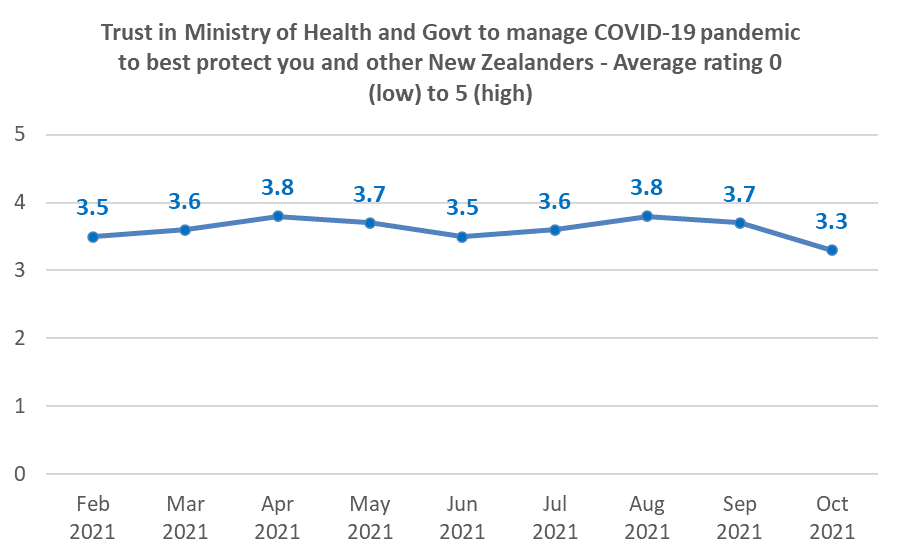 Base: all respondents n=2,386Trust in the management of the pandemic and rating the vaccination response doesn’t vary by any of the demographic groups measured.11.2  Management of the vaccination responseThe average rating of the vaccination response (on a scale of 0 to 10, 10 being highest) for October 2021 has dropped to the lowest level measured, 5.9.  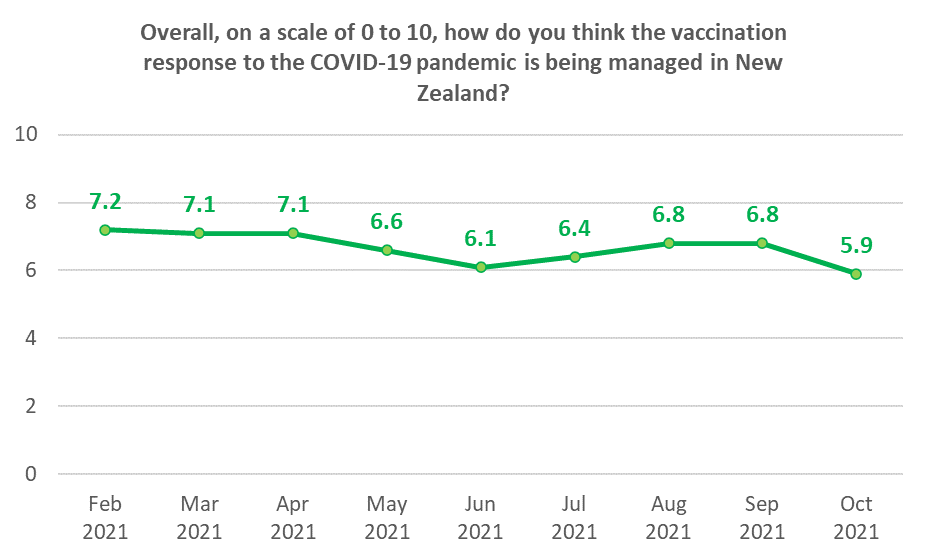 Base: all respondents n=2,383Females are a little more likely to rate the response higher (6.1 to males 5.8).There is no strong trend by age.Respondents in different ethnic groups rated the vaccination response differently, with Asian respondents giving it an average of 6.8 out of 10, and Indian and Other European respondents rating it at an average of 5.4.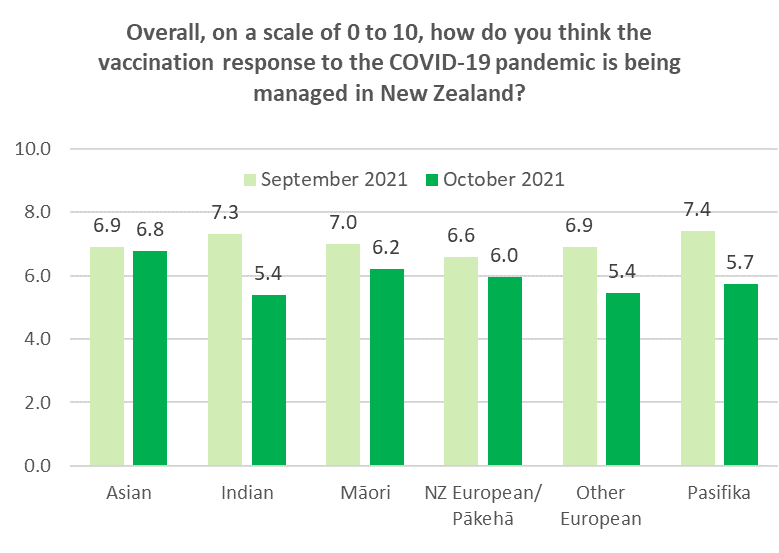 Base: all respondents n=2,383. Asian n=155; Indian n=98; Māori n=194; NZ European/Pākehā n=1,835; Other European n=203; Pasifika n=47.Those with higher levels of household income gave lower ratings to the vaccination response. Households earning $100,000 or more rate it 5.6, compared to those earning under $100,000 (6.1).The level of education someone has does not seem to make a difference.People who identify as disabled rate the response more favourably (6.6 compared to 6.0 for those who don’t identify as disabled).People living in rural areas rate the response at a lower than average level (5.3 compared to 6.1 not living rurally).Those “definitely not” going to get the vaccine rate the response as 0.6 (and 70% of them rate it zero out of ten). APPENDIX 1 - SAMPLE2,447 people aged 16+ who are members of the nationwide HorizonPoll panel and two third-party respondent panels (all of which are representative of the New Zealand population, with the broad mix of panels being used for source diversity), responded to this online survey between 28 October and 9 November 2021.The total sample is weighted on age, gender, employment status, personal income and region to match the 16+ population at the most recent census.  This weighting also produced alignment with the overall vaccination rate as at 9 November 2021.At a 95% confidence level, the survey has a maximum margin of error of ±2.0% overall.Sub-sample respondent counts and maximum margins of error (which occur when there is a 50%/50% answer) are shown below.ContactFor more information about this survey, please contact:Grant McInman, telephone 021 076 2040, email gmcinman@horizonresearch.co.nz.Andrew Stevenson, telephone 021 464 307, email andrew.stevenson@horizonresearch.co.nzGraeme Colman, telephone 021 84 85 76, email gcolman@horizonresearch.co.nz.APPENDIX 2 - PROFILE BY LIKELIHOOD TO GET A COVID-19 VACCINEAPPENDIX 3 – NOT VACCINATED: PROFILE BY DECISION-MAKING TIME PERIODDHB (continued)16+ population – UnvaccinatedSep 2021Oct 2021Change (no. people)Likely to get vaccinated, not booked249,90091,100-158,800Unsure163,60083,700-79,900Unlikely to get a vaccine196,40066,000-130,400Definitely won’t get a vaccine152,100152,800700Vaccine uptake16+ population16+ population12 to 15 years12 to 15 years12+ population12+ populationVaccine uptake% 16+ popnEstimated no.% 12 to 15 yrs popnEstimated no.% 12+ popnEstimated no.Total population (HSU)100.0%3,949,600100.0%259,500100.0%4,209,100Already vaccinated (HSU)89.9%3,550,10083.5%216,70089.5%3,766,800Booked (HSU)0.1%5,9000.2%5000.2%6,400TOTAL UNVACCINATED, NOT BOOKED10.0%393,60016.3%42,30010.4%435,900Likely to get a vaccine (12 to 15 years with parental permission)2.3%91,10010.4%27,0002.8%118,100Potential uptake 16+, 12 to 15 years and 12+ population92.3%3,647,10094.1%244,20092.4%3,891,300Unsure2.1%83,7001.0%2,5002.0%86,200Unlikely1.7%66,0003.1%8,0001.8%74,000Definitely not3.9%152,8001.8%4,8003.8%157,600Total remaining unvaccinated population7.7%302,5005.9%15,3007.6%317,800At this time, how much do you trust the Ministry of Health and Government to manage the COVID-19 pandemic in a way which best protects you and other New Zealanders?Feb 2021Mar 2021Apr 2021May 2021Jun2021Jul 2021Aug 2021Sep 2021Oct 2021Average trust out of 53.53.63.83.73.53.63.83.73.3Overall, on a scale of 0 to 10, how do you think the vaccination response to the COVID-19 pandemic is being managed in New Zealand?Feb 2021Mar 2021Apr 2021May 2021Jun2021Jul 2021Aug 2021Sep 2021Oct 2021Average rating out of 107.27.17.16.66.16.46.86.85.9Sub-GroupNo. respondentsWeighted %Sub-group margin of errorHad two doses2,02280%±2.2%Had one dose1798%±7.3%Total vaccinated2,20188%±2.1%Booked241%±20.0%Not booked22210%±6.6%Total not vaccinated24611%±6.2%16+ population – UnvaccinatedSep 2021Oct 2021Change (no. people)Likely to get vaccinated, not booked249,90091,100-158,800Unsure163,60083,700-79,900Unlikely to get a vaccine196,40066,000-130,400Definitely won’t get a vaccine152,100152,800700DEMOGRAPHYGrouped time period for vaccine decisionGrouped time period for vaccine decisionGrouped time period for vaccine decisionGrouped time period for vaccine decisionDEMOGRAPHYIn next 2 months3-12 monthsA year or moreDefinitely, or probably, neverGenderNo particular characteristics.No particular characteristics.More likely to be female (70%).No particular characteristics.Age6% younger than average age. 49% are under 45 years.21% younger than average age. 49% are under 35 years, but as in Sept, 18% are 55 years or over.4% younger than average age7% older than average age.Household Income24% lower than average3% higher than average20% lower than average26% lower than averagePersonal Income21% lower than average16% higher than average16% lower than average15% lower than averageEmployment statusNo significant characteristics.No significant characteristics.No significant characteristics.Less likely than average to be employed.Highest qualificationMore likely than average to have school-level qualifications only.No significant characteristics.No significant characteristics.No significant characteristics.Household TypeLess likely than average to be in a flatting/boarding situation.  More likely than average to be in a one-parent household with children at home. Overall, more likely to have children in their household.More likely than average to be in a two-parent family with children at home.  Less likely than average to be in a single-person household. Less likely than average to be in a couple-only household. No other significant characteristics.Less likely than average to be in a two-parent household and more likely than average to be in a one-parent household with children at home Ethnic groupLess likely than average to be Indian.  More likely than average to be Indian.Less likely than average to be Asian.Less likely than average to be Asian.Child caregiverNo significant characteristics.More likely than average to be a caregiver for 12 to 15 year-old childrenNo significant characteristics.No significant characteristics.Identify as disabledNo specific differences.No specific differences.No specific differences.No specific differences.DEMOGRAPHYGrouped time period for vaccine decisionGrouped time period for vaccine decisionGrouped time period for vaccine decisionGrouped time period for vaccine decisionDEMOGRAPHYIn next 2 months3-12 monthsA year or moreDefinitely, or probably, neverDHB.Slightly more likely than average to be living in Auckland or the South Island.  Slightly less likely than average to be living in the upper North Island outside of Auckland.Slightly less likely to be living in Auckland and slightly more likely to be living in the Lower North Island.Less likely to be living in Auckland or the lower North Island.  Significantly more likely to be living in the South Island.Less likely to be living in Auckland but more likely than average to living in the Upper North Island outside of Auckland.Area TypeLess likely than average to be in a regional town.Less likely than average to be living in a large city.  More likely than average to be living in a Rural area.More likely than average to be in a regional town or a rural area.BELIEFSGrouped time period for vaccine decisionGrouped time period for vaccine decisionGrouped time period for vaccine decisionGrouped time period for vaccine decisionBELIEFSIn next 2 months3-12 monthsA year or moreDefinitely, or probably, neverBelieve medical or other health-related conditions mean they are not able to get a COVID-19 vaccine?Less likely than average.No specific differences.No specific differences.No specific differences.Chances of being infected with the Delta variant of COVID-19Average (“some chance”).Below average (“Little chance” to “some chance”).Average (“some chance”).Below average (“Little chance” to “some chance”).22% believe there is “no chance” of being infected with the Delta variant of COVID-19.Effect of messaging, incentives or restrictions.Grouped time period for vaccine decisionGrouped time period for vaccine decisionGrouped time period for vaccine decisionGrouped time period for vaccine decisionEffect of messaging, incentives or restrictions.In next 2 months3-12 monthsA year or moreDefinitely, or probably, neverHealth problems post-COVID-19 infection.More likely to get a vaccine.Slightly more likely to get a vaccine.Neither more nor less likely to get a vaccine.Counter-productive; significantly less likely to get a vaccine as a result of this messaging.Reasons to get vaccinated (e.g., preventing spread of virus, making sure hospitals are not overwhelmed and people can get the care they want, protecting own health).More likely to get vaccinated to make sure they and their family can get the hospital and other medical care when they need it.Average level of response to all reasons, but much less likely than average to say they would not get vaccinated for any of the reasons.Less likely to respond to messaging about:Keeping the number of people needing intensive and other hospital care at manageable levels.Making sure hospital and other routine medical care can continue.Making sure they and their family, can get the hospital and other medical care when they need it.Slightly more likely to want to protect their own health.66% won’t get vaccinated for any of the reasons.  Below average response for all reasons except “Keeping the number of people needing intensive and other hospital care at manageable levels”.Protecting othersLess likely than average to say they won’t get a vaccine to protect others, but no specific groups they want to protect more (or less) than others.Less likely than average to say they won’t get a vaccine to protect others, but no specific groups they want to protect more (or less) than others.No differences from overall average.Ineffective message; this group is more likely than average to say they will not get vaccinated to protect others or to say they want to protect “None of these”.Protecting children under 12 years and others who can’t take the vaccine for medical reasons.More likely to get a vaccine.Splits this group: 37% more likely, 40% less likely, 24% not sure.Makes 34% unsure; for 63%, it is counter-productive.Counter-productive:  Much less likely to get a vaccine (76% “definitely not” ).Effect of messaging, incentives or restrictions.Grouped time period for vaccine decisionGrouped time period for vaccine decisionGrouped time period for vaccine decisionGrouped time period for vaccine decisionEffect of messaging, incentives or restrictions.In next 2 months3-12 monthsA year or moreDefinitely, or probably, neverOpportunity to use all businesses, do more activities if vaccinated.Definitely receptive to this: makes 75% more likely to get a vaccine.This group is split 50/50 more likely/less likely.Counter-productive:  Much less likely to get a vaccine.Counter-productive:  Much less likely to get a vaccine.Getting vaccinated to attend gatherings/weddings/funerals. Indoor or outdoor events, use close contact businesses or gyms, travel regionally.All options have average appeal.All options have average appeal.Significantly more likely to say “None of these, I won’t be getting the vaccine” or to say “It won’t apply to me because I will be exempt”.Significantly more likely to say “None of these, I won’t be getting the vaccine” or to say “It won’t apply to me because I will be exempt”.Ending Level 3 restrictions in Auckland and Level 2 restrictions in the South Island.Much more likely than average to react positively to this (this group had slightly above-average representation from Auckland and the South Island).No significant differences from average.Less likely than average to react positively to this.Significantly less likely than average to react positively to this.Need to be vaccinated to go to work.More likely to get a vaccine.Slightly less likely to get a vaccine.Less likely to get a vaccine.Significantly less likely to get a COVID-19 vaccine.  Note that this group has a lower-than-average level of paid employment (56% versus an overall average of 65%).Vaccine uptake16+ population16+ population12 to 15 years12 to 15 years12+ population12+ populationVaccine uptake% 16+ popnEstimated no.% 12 to 15 yrs popnEstimated no.% 12+ popnEstimated no.Total population (HSU)100.0%3,949,600100.0%259,500100.0%4,209,100Already vaccinated (HSU)89.9%3,550,10083.5%216,70089.5%3,766,800Booked (HSU)0.1%5,9000.2%5000.2%6,400TOTAL UNVACCINATED, NOT BOOKED10.0%393,60016.3%42,30010.4%435,900Likely to get a vaccine (12 to 15 years with parental permission)2.3%91,10010.4%27,0002.8%118,100Potential uptake 16+, 12 to 15 years and 12+ population92.3%3,647,10094.1%244,20092.4%3,891,300Unsure2.1%83,7001.0%2,5002.0%86,200Unlikely1.7%66,0003.1%8,0001.8%74,000Definitely not3.9%152,8001.8%4,8003.7%158,600Total remaining unvaccinated population7.7%302,5007.0%15,3007.6%317,800DEMOGRAPHYTotal Likelyto get a vaccine (not vaccinated)Total Unlikely to get a vaccine(not vaccinated)Definitely will not get a vaccine(not vaccinated)Not sure whether to get a vaccine(not vaccinated)GenderSlightly more female (59%) than average. Significantly more female (71%) than average.No particular gender characteristics.Slightly more female (59%) than average. Age21% younger than average ageAverage age7% older than average age.Average ageHousehold Income12% lower than average17% lower than average22% lower than average27% lower than averagePersonal Income24% lower than average6% lower than average9% lower than average26% lower than averageEmployment statusSlightly less likely than average to be employedAverage rate of employment.Significantly less likely to be in paid employment,Slightly more likely than average to be employedHighest qualificationMore likely than average to have school-level qualifications only.No particular characteristics.More likely than average to have a vocational qualification.No particular characteristics.Household TypeLess likely than average to be in a single person household.Slightly more likely than average to have children in their household.More likely than average to be in a single-parent household with children at home.  Less likely than average to be in a couple-only household. More likely than average to be in a single-parent household with children at home.  Less likely than average to be in a two-parent household. No particular characteristics.Ethnic groupNo particular ethnic group characteristics.Marginally more likely than average to be Māori.More likely than average to be “Other European”.Less likely than average to be Indian.  More likely than average to be “Other European”.DHBLess likely to be living anywhere in Auckland. More likely than average to be in the lower North Island DHB areas, particularly (indicatively) MIdCentral.No particular differences from the overall sample.Less likely the average to be living anywhere in Auckland.No particular differences from the overall sample.Area TypeLess likely than average to be living in a large city. Slightly more likely than average to be living in a rural area.Slightly more likely than average to be living in a Rural area.More likely than average to be living in a Rural area.No particular area type characteristics.VACCINE INTENTIONJuly 2021July 2021August 2021August 2021September 2021September 2021October 2021October 2021VACCINE INTENTIONMāori 16+not  vaccin-atedAll Māori 16+Māori 16+not vaccin-atedAll Māori 16+Māori 16+not vaccin-atedAll Māori 16+Māori 16+not vaccin-atedAll Māori 16+Already vaccinated18%34%55%75%Likely to get a COVID-19 vaccine67%54%68%45%40%18%12%3%Unlikely to, or will definitely not, get a COVID-19 vaccine23%22%22%14%39%18%77%18%*Unsure10%8%10%7%21%10%15%4%TOTAL POTENTIAL UPTAKETOTAL POTENTIAL UPTAKE73%79%73%78%VACCINE INTENTIONJuly 2021July 2021August 2021August 2021September 2021September 2021VACCINE INTENTIONPasifika 16+not vaccin-atedAll Pasifika16+Pasifika 16+not vaccin-atedAll Pasifika16+Pasifika 16+not vaccin-atedAll Pasifika16+Pasifika 16+not vaccin-atedAll Pasifika16+Already vaccinated26%46%67%87%Likely to get a COVID-19 vaccine62%46%72%38%42%14%16%2%Unlikely to, or will definitely not, get a COVID-19 vaccine28%21%8%4%40%13%77%10%*Unsure10%8%20%11%19%6%7%1%TOTAL POTENTIAL UPTAKETOTAL POTENTIAL UPTAKE72%85%81%89%Will you get a COVID-19 vaccine? (Including those who have already been vaccinated)All respondentsLiving with impairments or long-term health conditionsIdentify as disabledDefinitely1%1%2%Most likely1%0%0%Likely2%1%1%Unlikely1%0%1%Most unlikely1%2%2%Definitely not4%6%6%I'm not sure2%3%4%Already vaccinated88%88%85%TOTAL LIKELY plus ALREADY VACCINATED91%89%87%TOTAL UNLIKELY OR DEFINITELY NOT6%7%9%Likelihood to get second doseLIKELIHOOD TO GET FIRST DOSE OR ALREADY HAD FIRST DOSELIKELIHOOD TO GET FIRST DOSE OR ALREADY HAD FIRST DOSELIKELIHOOD TO GET FIRST DOSE OR ALREADY HAD FIRST DOSELIKELIHOOD TO GET FIRST DOSE OR ALREADY HAD FIRST DOSELIKELIHOOD TO GET FIRST DOSE OR ALREADY HAD FIRST DOSELIKELIHOOD TO GET FIRST DOSE OR ALREADY HAD FIRST DOSELIKELIHOOD TO GET FIRST DOSE OR ALREADY HAD FIRST DOSELikelihood to get second doseDefinitelyMost LikelyLikelyUnlikelyMost UnlikelyUnsureAlready had one doseTotal Likely97%98%55%10%0%0%85%Total Unlikely3%2%10%54%65%1%5%Definitely not0%2%0%0%14%1%0%It depends if I have a reaction to the first dose0%0%31%29%15%28%1%Not sure0%0%4%7%6%70%10%Base - not vaccinated, not “definitely not” getting a vaccine, or had one dose101033172846179Ideally, when would you most like to get a COVID-19 vaccine this year?ALLWill you get the COVID-19 vaccine?Will you get the COVID-19 vaccine?Will you get the COVID-19 vaccine?Will you get the COVID-19 vaccine?Will you get the COVID-19 vaccine?Will you get the COVID-19 vaccine?Will you get the COVID-19 vaccine?Ideally, when would you most like to get a COVID-19 vaccine this year?ALLDefinitelyMost likelyLikelyUnlikelyMost unlikelyDefinitely notI'm not sure% of not vaccinated100%6%5%14%7%10%38%21% % of 16+ population10%1%0%1%1%1%4%2%Immediately2%32%0%0%7%0%0%0%November7%34%49%22%0%0%0%0%December5%35%29%6%0%0%0%2%Four to six months3%0%18%17%0%0%0%0%Six to 12 months4%0%0%11%13%0%0%5%Another year3%0%0%3%0%1%2%6%Another two years7%0%0%7%26%27%2%6%I don't mind when1%0%0%4%0%0%0%0%I'm not sure25%0%2%30%43%29%1%72%I won't get the vaccine43%0%2%0%12%43%95%9%N (unweighted) - not vaccinated24610103317281014612 to 15 year-olds5 to 11 year-olds  Average number overall per caregiver1.621.66Unvaccinated, not booked population estimate42,300476,300Estimated number of caregivers26,400287,000Percent of caregivers allowing vaccination77.5%68.3%Number of caregivers allowing vaccination20,400196,000Average young people per caregiver allowing vaccination1.321.76Estimated number of children allowed to get vaccine or already vaccinated27,000344,800Percent of unvaccinated in age groups 64%72%Will you allow the young people for whom you are the primary caregiver, to get the vaccine?ETHNIC GROUP ETHNIC GROUP ETHNIC GROUP ETHNIC GROUP ETHNIC GROUP ETHNIC GROUP ETHNIC GROUP Will you allow the young people for whom you are the primary caregiver, to get the vaccine?AsianIndianMāoriNZ European/ PākehāOther EuropeanPasifika *Other *Unvaccinated 12 to 15 year-oldsUnvaccinated 12 to 15 year-oldsUnvaccinated 12 to 15 year-oldsUnvaccinated 12 to 15 year-oldsUnvaccinated 12 to 15 year-oldsUnvaccinated 12 to 15 year-oldsUnvaccinated 12 to 15 year-oldsUnvaccinated 12 to 15 year-oldsWould allow89%*51%*92%79%89%*88%100%Would not allow11%*49%*7%18%11%*2%0%Not sure0%0%1%3%0%10%0%5 to 11 year-olds  Would allow67%87%51%68%60%90%71%Would not allow22%6%28%23%28%3%3%Not sure11%8%21%9%12%7%26%Base: caregivers for unvaccinated 12 to 15 year-olds1314321231585Base – caregivers for 5 to 11 year-olds  27313522320612As the number of unvaccinated people drops, the percentage of those who believe that health conditions or medical reasons prevent them getting vaccinated has increased: the October figure is around a quarter of those not vaccinated (24%, an estimated 97,500 people 16+) compared with 19% in September.  Converting that to numbers of the unvaccinated population shows that despite the percentage increase, there are now 17,300 fewer people, in comparison with September 2021, who believe this.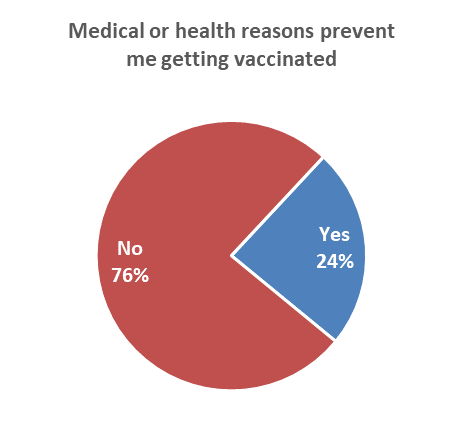 Living with an impairment or long-term health condition49% ↑From a large city (e.g., Auckland, Hamilton, Tauranga, Wellington, Christchurch, Dunedin)32% ↑From Auckland29% ↑I am immunocompromised33%    Other health conditions mentioned:Heart disease 6%Allergies 4%Immune disorders 4%Fibromyalgia, Recent stroke, Adrenal issues, Anxiety, Lung disease – all 1 response only (2%)No comment or no conditions mentioned 26%I am taking blood-thinning medication23%    Other health conditions mentioned:Heart disease 6%Allergies 4%Immune disorders 4%Fibromyalgia, Recent stroke, Adrenal issues, Anxiety, Lung disease – all 1 response only (2%)No comment or no conditions mentioned 26%I have had an allergic reaction to any vaccine22%    Other health conditions mentioned:Heart disease 6%Allergies 4%Immune disorders 4%Fibromyalgia, Recent stroke, Adrenal issues, Anxiety, Lung disease – all 1 response only (2%)No comment or no conditions mentioned 26%I am getting other vaccines14%    Other health conditions mentioned:Heart disease 6%Allergies 4%Immune disorders 4%Fibromyalgia, Recent stroke, Adrenal issues, Anxiety, Lung disease – all 1 response only (2%)No comment or no conditions mentioned 26%I am taking antibiotics7%    Other health conditions mentioned:Heart disease 6%Allergies 4%Immune disorders 4%Fibromyalgia, Recent stroke, Adrenal issues, Anxiety, Lung disease – all 1 response only (2%)No comment or no conditions mentioned 26%I have cancer7%    Other health conditions mentioned:Heart disease 6%Allergies 4%Immune disorders 4%Fibromyalgia, Recent stroke, Adrenal issues, Anxiety, Lung disease – all 1 response only (2%)No comment or no conditions mentioned 26%I am unwell or have a fever6%    Other health conditions mentioned:Heart disease 6%Allergies 4%Immune disorders 4%Fibromyalgia, Recent stroke, Adrenal issues, Anxiety, Lung disease – all 1 response only (2%)No comment or no conditions mentioned 26%I am pregnant, trying to have a baby, or breastfeeding2%    Other health conditions mentioned:Heart disease 6%Allergies 4%Immune disorders 4%Fibromyalgia, Recent stroke, Adrenal issues, Anxiety, Lung disease – all 1 response only (2%)No comment or no conditions mentioned 26%I am getting tested for COVID-19 or have had COVID-191%    Other health conditions mentioned:Heart disease 6%Allergies 4%Immune disorders 4%Fibromyalgia, Recent stroke, Adrenal issues, Anxiety, Lung disease – all 1 response only (2%)No comment or no conditions mentioned 26%I am having a CT scan or mammogram1%    Other health conditions mentioned:Heart disease 6%Allergies 4%Immune disorders 4%Fibromyalgia, Recent stroke, Adrenal issues, Anxiety, Lung disease – all 1 response only (2%)No comment or no conditions mentioned 26%I have HIV0%    Other health conditions mentioned:Heart disease 6%Allergies 4%Immune disorders 4%Fibromyalgia, Recent stroke, Adrenal issues, Anxiety, Lung disease – all 1 response only (2%)No comment or no conditions mentioned 26%Another health condition42%    Other health conditions mentioned:Heart disease 6%Allergies 4%Immune disorders 4%Fibromyalgia, Recent stroke, Adrenal issues, Anxiety, Lung disease – all 1 response only (2%)No comment or no conditions mentioned 26%Base Believe that medical or other health conditions mean that they are unable to get a vaccine n=54Base Believe that medical or other health conditions mean that they are unable to get a vaccine n=54Base Believe that medical or other health conditions mean that they are unable to get a vaccine n=54DEMOGRAPHYThere's too much social pressure to get vaccinatedI'm under enough pressure coping with everyday life to think about getting the vaccineI'm feeling overwhelmed by the pandemicGenderMore female (57%) than averageMore female (76%) than averageMore female (74%) than averageAgeAverage age19% younger than average age.  71% are under 45 years of age.21% younger than average age: 81% are under 45 years of age.Household Income20% lower than average26% lower than average34% lower than averagePersonal IncomeAverage personal income.6% lower than average13% lower than averageEmployment statusAverage rate of employmentAverage rate of employmentSlightly higher than average (72% employed)Highest qualificationMore likely than average to have high school level qualifications.More likely than average to have high school level qualifications.More likely than average to have high school level qualifications.Household TypeLess likely than average to be in a one-parent household.No particular characteristics.Less likely than average to be in a one-parent household.More likely than average to have children in the household,DHBNo particular characteristics.No particular characteristics.No particular characteristics.Area typeMore likely than average to be in a regional town.No particular area type characteristics.Less likely than average to be in a regional city.Will you eventually get vaccinated?More likely More likely ‘Yes’ (total 14%)Personal income $50,001-$70,000Aged 25 to 4436%26%‘Unsure’ (total 42%)Live rurally but not remotelyAged 55 to 64 Live in a large city58%57%53%‘No’ (total 45%)Aged 45 to 54In a couple-only householdMale51%55%49%MessageLikely to get a vaccine but not definiteLikely to get a vaccine but not definiteUnlikely to get a vaccineUnlikely to get a vaccineDefinitely won't get a vaccineDefinitely won't get a vaccineUnsureUnsureMessageIncremental shift to "Definite"Incremental shift to "Definite"Incremental gainIncremental gainIncremental gainIncremental gainIncremental gainIncremental gainMessage% 
16+ popnEstimated number% 
16+ popnEstimated number% 
16+ popnEstimated number% 
16+ popnEstimated numberHelp prevent the spread of infection to thousands of people0.3%12,5000.2%7,0000.1%4,3000.3%10,400Help prevent the infection of more than 5,300 people a week in Auckland and Northland0.1%5,2000.1%3,8000.1%4,3000.3%10,400Help stop COVID-19 spreading throughout Aotearoa New Zealand0.7%28,7000.1%4,1000.1%4,3000.3%12,400Keep the number of people needing intensive and other hospital care at manageable levels0.5%20,0000.3%12,0000.1%4,3000.3%13,600Make sure hospitals are not overwhelmed0.5%21,3000.3%12,5000.1%4,3000.7%25,700Make sure hospital and other routine medical care can continue0.4%15,9000.4%14,2000.1%4,3000.6%23,600So you can feel comfortable about going out0.3%12,3000.2%8,1000.1%4,3000.4%14,900Make sure you and your family, can get the hospital and other medical care when you need it0.7%26,9000.2%8,1000.1%4,3000.5%19,500Protect my own health0.9%33,8000.5%18,9000.1%4,7001.1%43,000If you received information on post-COVID health problems, what effect would it have on your intention to get the vaccine?AllWill you get the COVID-19 vaccine?Will you get the COVID-19 vaccine?Will you get the COVID-19 vaccine?Will you get the COVID-19 vaccine?Will you get the COVID-19 vaccine?Will you get the COVID-19 vaccine?Will you get the COVID-19 vaccine?If you received information on post-COVID health problems, what effect would it have on your intention to get the vaccine?AllDefin-itelyMost likelyLikelyUn-likelyMost unlikelyDefin-itely notNot sureDefinitely more likely5%47%0%12%0%0%0%0%Total more Likely19%50%43%43%43%10%0%17%Definitely less likely22%0%5%1%0%6%52%2%Total less likely27%3%5%10%15%20%55%3%Not sure11%10%4%8%21%9%3%26%Base not vaccinated237101033162710041If you received in formation on post-COVID health problems, what effect would it have on your intention to get the vaccine?AGE GROUP AGE GROUP AGE GROUP AGE GROUP AGE GROUP AGE GROUP AGE GROUP AGE GROUP If you received in formation on post-COVID health problems, what effect would it have on your intention to get the vaccine?16-17 years18-24 years25-34 years35-44 years45-54 years55-64 years65-74 years75 years or overDefinitely more likely0%9%10%11%0%0%0%0%Total more Likely65%26%24%19%22%11%5%0%Definitely less likely0%0%13%16%28%20%54%36%Total less likely35%7%18%16%33%26%56%41%Not sure0%23%8%15%6%5%10%16%Base not vaccinated41843313455384MessageLikely to get a vaccine but not definiteLikely to get a vaccine but not definiteUnlikely to get a vaccineUnlikely to get a vaccineDefinitely won't get a vaccineDefinitely won't get a vaccineUnsureUnsureMessageIncremental shift to "Definite"Incremental shift to "Definite"Incremental gainIncremental gainIncremental gainIncremental gainIncremental gainIncremental gainMessage% 
16+ popnEstimated number% 
16+ popnEstimated number% 
16+ popnEstimated number% 
16+ popnEstimated numberEnter hospitality venues (like cafes, bars, nightclubs, restaurants)0.5%20,1000.0%00.0%00.0%1,100Attend family/ whanau gatherings0.6%23,7000.2%6,1000.0%00.1%2,900Attend weddings, places of worship, marae0.4%15,2000.0%00.0%00.0%1,100Attend indoor and outdoor events0.4%16,4000.1%4,7000.0%00.0%1,100Use a business where people are in close contact0.7%26,5000.2%7,0000.0%00.1%4,600Go to a gym0.4%14,9000.0%3000.0%00.0%1,300Use a business or service which says you must be vaccinated0.3%12,7000.0%00.0%00.2%7,100Travel from region to region (at most times)0.8%32,0000.1%2,1000.0%00.1%3,600Potential information gapOctober 2021 Total   50%Aged 25 to 3470% ↑Two-parent families with one or two children65% ↑11% would like a personal chat about the vaccine with someone they trust.  Most support for this comes from respondents in large cities.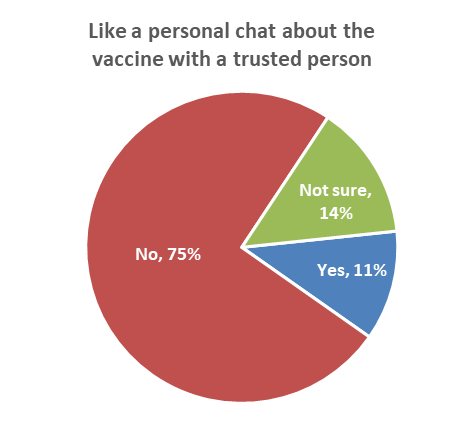 Would like a personal chat about the vaccine with someone they trustOctober 2021 Total   11%Live in a large city (e.g., Auckland, Hamilton, Tauranga, Wellington, Christchurch, Dunedin)20%↑Personal income between $20,001 and $30,00020%↑Māori*18%↑Aged 25 to 3417% ↑Males15%↑What would you like to know to help you decide whether or not to get the COVID-19 vaccine?Like to have a personal chat about the vaccineLike to have a personal chat about the vaccineLike to have a personal chat about the vaccineLike to have a personal chat about the vaccineLike to have a personal chat about the vaccineWhat would you like to know to help you decide whether or not to get the COVID-19 vaccine?All like to have a personal chatWith familyWith friendsWith a medical providerWith someone who has been trained to discuss my concerns and factually answer my questionsMore information on possible side effects and risks67%55%58%77%100%Evidence the vaccine I am offered is unlikely to cause a serious adverse reaction46%49%73%59%79%Information about the number of people in New Zealand / Aotearoa and around the world that have safely taken the vaccine29%35%42%43%55%What it's like to have COVID-19 and the potential long-term symptoms12%17%42%15%28%How likely I am to catch COVID-198%0%0%12%0%Information about the protection that the vaccination will give me30%38%42%44%59%Something else 29%20%13%32%21%N (unweighted) - would like to have a personal chat about the vaccine2197126Likely or definitely would attend a meeting to chat about the vaccine with local doctors and othersOctober 2021 Total   10%Aged 25 to 3418% ↑Live in a large city (e.g., Auckland, Hamilton, Tauranga, Wellington, Christchurch, Dunedin)14%↑What would you like to know to help you decide whether or not to get the COVID-19 vaccine?Likely to attend local meetingInformation about the protection that the vaccination will give me47%More information on possible side effects and risks46%Information about the number of people in New Zealand / Aotearoa and around the world that have safely taken the vaccine42%Evidence the vaccine I am offered is unlikely to cause a serious adverse reaction39%What it's like to have COVID-19 and the potential long-term symptoms36%How likely I am to catch COVID-1917%Something else2%N (unweighted) – not vaccinated, likely to attend a local meeting11In which media have you seen official COVID-19 information and vaccine advertising in the past 30 days?Jul 2021Aug 2021Sep 2021Oct 2021Sept to OctDifference% pointsTV64%74%72%63%- 9 ↓ Social media34%52%51%47%- 4Radio29%35%39%39%   0News websites24%39%38%42%+4YouTube18%25%30%27%       -3 Press – Daily (referred to as ‘Newspapers- Daily’ before September)17%20%26%28%+2On demand TV18%23%23%21%-2Letterbox / leaflet9%7%21%10%- 11 ↓Billboards9%9%15%16%      +1Press – Weekend (referred to as ‘Newspapers – Weekend’ before September)9%11%13%13%        0Press – Community (referred to as ‘Local/Community Newspapers’ before September)15%13%11%18%    +7 ↑Bus / train advertising8%8%11%10%-1Somewhere else2%2%2%3%+1I haven't seen any of these advertisements11%5%6%9%+ 3Base n=2,5092,3342,447Impact of seeing official advertising in the last 30 daysALLGENDER*GENDER*AGEAGEAGEAGEAGEAGEAGEAGEImpact of seeing official advertising in the last 30 daysALLMaleFemale16-17 years18-24 years25-34 years35-44 years45-54 years 55-64 years65-74 years75 years or overMade me absolutely certain I will get a vaccine6%7%4%13%7%7%6%3%3%6%9%Made me much more likely to get a vaccine4%5%3%16%7%7%4%2%2%2%4%Made me more likely to get a vaccine5%7%3%17%8%8%6%2%5%3%2%Made me slightly more likely to get a vaccine3%4%2%0%6%6%6%1%1%1%0%Total positive impacts18%23%13%46%28%28%22%8%11%11%15%Made me feel less likely to get a vaccine5%6%4%0%5%8%9%4%5%2%1%NETT POSITIVE IMPACT13%17%9%46%23%20%13%4%6%9%14%Base – Seen official advertising n=2,1861,0551,11516139344293348357464225Were your language needs met throughout your booking and vaccination process?AsianIndianMāoriNZ European/ PākehāOther EuropeanPasifikaDefinitely71%82%87%97%98%90%Mostly11%15%10%2%2%1%Definitely and mostly82%97%97%99%100%91%Somewhat8%0%1%0%0%0%Somewhat not4%1%0%0%0%3%Mostly not5%0%0%0%0%0%Definitely not2%3%2%0%0%6%All respondentsAll respondentsNot vaccinatedNot vaccinatedCountMaximum
sub-sample margin of errorCountMaximum
sub-sample margin of errorTOTAL2,447±2.0%246±6.2.0%GENDERMale1,194±2.8.0%119±9%Female1,234±2.8%125±8.8%Another gender19±22.5%2±69.3%AGE GROUP16-17 years19±22.5%4±49%18-24 years154±7.9%18±23.1%25-34 years386±5%45±14.6%35-44 years318±5.5%31±17.6%45-54 years398±4.9%37±16.1%55-64 years416±4.8%57±13%65-74 years508±4.3.0%39±15.7%75 years or over248±6.2%15±25.3%IMPAIRMENT, LONG-TERM HEALTH CONDITIONS OR DISABLEDImpairment or long-term health conditions694±3.7%71±11.6.0%Identify as disabled124±8.8%16±24.5%All respondentsAll respondentsNot vaccinatedNot vaccinatedCountMaximum
sub-sample margin of errorCountMaximum
sub-sample margin of errorAREA TYPELarge city1,126±2.9%87±10.5.0%Regional City305±5.6%30±17.9%Regional town376±5.1%44±14.8%Rural, but not remote232±6.4%31±17.6%Rural and remote24±20%7±37%ETHNIC GROUPAsian158±7.8%13±27.2%Indian99±9.8%11±29.5%Māori206±6.8%28±18.5%NZ European/ Pākehā1,884±2.3%182±7.3%Other European209±6.8%30±17.9%Pasifika48±14.1%10±31%Other46±14.4%8±34.6%DHB AREANorthland83±10.8%11±29.5%Waitemata332±5.4%33±17.1%Auckland279±5.9%15±25.3%Counties Manukau179±7.3.0%16±24.5%Waikato211±6.7%23±20.4%Lakes44±14.8%2±69.3%Bay of Plenty100±9.8%15±25.3%Tairawhiti11±29.5%1±98%Taranaki58±12.9%8±34.6%Hawke's Bay90±10.3%11±29.5%Whanganui34±16.8%4±49%MidCentral102±9.7%12±28.3%Hutt98±9.9.0%3±56.6%Capital and Coast228±6.5.0%24±20%Wairarapa35±16.6%8±34.6%Nelson/ Marl-borough80±11%11±29.5%West Coast13±27.2.0%2±69.3%Canterbury288±5.8%26±19.2%South Canterbury22±20.9%2±69.3%Southern159±7.8%19±22.5%DEMOGRAPHIC PROFILE:
Likelihood to get a COVID-19 vaccineDEMOGRAPHIC PROFILE:
Likelihood to get a COVID-19 vaccineDEMOGRAPHIC PROFILE:
Likelihood to get a COVID-19 vaccineWill you get a COVID-19 vaccine?Will you get a COVID-19 vaccine?Will you get a COVID-19 vaccine?Will you get a COVID-19 vaccine?Will you get a COVID-19 vaccine?Will you get a COVID-19 vaccine?Will you get a COVID-19 vaccine?Will you get a COVID-19 vaccine?Will you get a COVID-19 vaccine?Will you get a COVID-19 vaccine?DEMOGRAPHIC PROFILE:
Likelihood to get a COVID-19 vaccineDEMOGRAPHIC PROFILE:
Likelihood to get a COVID-19 vaccineDEMOGRAPHIC PROFILE:
Likelihood to get a COVID-19 vaccineAllAllTotal LikelyTotal LikelyTotal UnlikelyTotal UnlikelyDefinitely notDefinitely notUnsureUnsureDEMOGRAPHIC PROFILE:
Likelihood to get a COVID-19 vaccineDEMOGRAPHIC PROFILE:
Likelihood to get a COVID-19 vaccineDEMOGRAPHIC PROFILE:
Likelihood to get a COVID-19 vaccine100%100%2%2%2%2%4%4%2%2%GENDERGENDERGENDERMale48%48%41%41%26%26%49%49%41%41%Female51%51%59%59%71%71%51%51%59%59%Gender diverse1%1%0%0%3%3%1%1%0%0%AGE GROUPAGE GROUPAGE GROUP16-17 years2%2%6%6%6%6%0%0%0%0%18-24 years11%11%6%6%9%9%7%7%13%13%25-34 years18%18%40%40%27%27%10%10%10%10%35-44 years14%14%20%20%4%4%15%15%16%16%45-54 years20%20%20%20%7%7%29%29%23%23%55-64 years12%12%1%1%26%26%15%15%25%25%65-74 years16%16%6%6%13%13%18%18%10%10%75 years or over8%8%1%1%10%10%7%7%3%3%AVERAGE AGE (years)48.048.038.138.147.947.951.551.548.348.3% difference from overall average--20.6%--20.6%--0.2%--0.2%+7.2%+7.2%+0.5.0%+0.5.0%DEMOGRAPHIC PROFILE:
Likelihood to get a COVID-19 vaccineDEMOGRAPHIC PROFILE:
Likelihood to get a COVID-19 vaccineDEMOGRAPHIC PROFILE:
Likelihood to get a COVID-19 vaccineDEMOGRAPHIC PROFILE:
Likelihood to get a COVID-19 vaccineDEMOGRAPHIC PROFILE:
Likelihood to get a COVID-19 vaccineWill you get a COVID-19 vaccine?Will you get a COVID-19 vaccine?Will you get a COVID-19 vaccine?Will you get a COVID-19 vaccine?Will you get a COVID-19 vaccine?Will you get a COVID-19 vaccine?Will you get a COVID-19 vaccine?Will you get a COVID-19 vaccine?Will you get a COVID-19 vaccine?Will you get a COVID-19 vaccine?Will you get a COVID-19 vaccine?Will you get a COVID-19 vaccine?Will you get a COVID-19 vaccine?Will you get a COVID-19 vaccine?Will you get a COVID-19 vaccine?DEMOGRAPHIC PROFILE:
Likelihood to get a COVID-19 vaccineDEMOGRAPHIC PROFILE:
Likelihood to get a COVID-19 vaccineDEMOGRAPHIC PROFILE:
Likelihood to get a COVID-19 vaccineDEMOGRAPHIC PROFILE:
Likelihood to get a COVID-19 vaccineDEMOGRAPHIC PROFILE:
Likelihood to get a COVID-19 vaccineAllAllAllTotal LikelyTotal LikelyTotal LikelyTotal UnlikelyTotal UnlikelyTotal UnlikelyDefinitely notDefinitely notDefinitely notUnsureUnsureUnsureDEMOGRAPHIC PROFILE:
Likelihood to get a COVID-19 vaccineDEMOGRAPHIC PROFILE:
Likelihood to get a COVID-19 vaccineDEMOGRAPHIC PROFILE:
Likelihood to get a COVID-19 vaccineDEMOGRAPHIC PROFILE:
Likelihood to get a COVID-19 vaccineDEMOGRAPHIC PROFILE:
Likelihood to get a COVID-19 vaccine100%100%100%2%2%2%2%2%2%4%4%4%2%2%2%HOUSEHOLD INCOMEHOUSEHOLD INCOMEHOUSEHOLD INCOMEHOUSEHOLD INCOMELess than $20,000 per year10%10%10%25%25%25%9%9%9%11%11%11%11%6%6%6%Between $20,001 and $30,000 per year11%11%11%11%11%11%21%21%21%20%20%20%20%17%17%17%Between $30,001 and $50,000 per year20%20%20%11%11%11%27%27%27%22%22%22%22%32%32%32%Between $50,001 and $70,000 per year12%12%12%5%5%5%13%13%13%18%18%18%18%15%15%15%Between $70,001 and $100,000 per year17%17%17%27%27%27%10%10%10%12%12%12%12%5%5%5%Between $100,001 and $150,000 per year11%11%11%4%4%4%8%8%8%6%6%6%6%6%6%6%Between $150,001 and $200,000 per year4%4%4%1%1%1%1%1%1%2%2%2%2%1%1%1%More than $200,000 per year3%3%3%5%5%5%4%4%4%2%2%2%2%1%1%1%Don't know/ prefer not to say12%12%12%11%11%11%8%8%8%10%10%10%10%18%18%18%AVERAGE HOUSEHOLD INCOME ($)$69,260$69,260$69,260$60,820$60,820$60,820$57,280$57,280$57,280$54,240$54,240$54,240$54,240$50,560$50,560$50,560% difference from overall average--12.2%--12.2%--12.2%--17.3%--17.3%--17.3%--21.7%--21.7%--21.7%--21.7%--27%--27%--27%PERSONAL INCOMEPERSONAL INCOMEPERSONAL INCOMEPERSONAL INCOMELess than $20,000 per year39%39%39%50%50%50%49%49%49%38%38%38%38%42%42%42%Between $20,001 and $30,000 per year14%14%14%7%7%7%15%15%15%18%18%18%18%23%23%23%Between $30,001 and $50,000 per year21%21%21%18%18%18%18%18%18%23%23%23%23%16%16%16%Between $50,001 and $70,000 per year6%6%6%7%7%7%5%5%5%5%5%5%5%1%1%1%Between $70,001 and $100,000 per year6%6%6%5%5%5%4%4%4%3%3%3%3%3%3%3%Between $100,001 and $150,000 per year3%3%3%0%0%0%1%1%1%3%3%3%3%1%1%1%Between $150,001 and $200,000 per year1%1%1%0%0%0%1%1%1%0%0%0%0%1%1%1%More than $200,000 per year1%1%1%0%0%0%3%3%3%1%1%1%1%1%1%1%Don't know/ prefer not to say10%10%10%12%12%12%5%5%5%9%9%9%9%15%15%15%AVERAGE PERSONAL INCOME ($)$34,180$34,180$34,180$26,090$26,090$26,090$32,010$32,010$32,010$31,170$31,170$31,170$31,170$25,450$25,450$25,450% difference from overall average--23.7%--23.7%--23.7%--6.3%--6.3%--6.3%--8.8%--8.8%--8.8%--8.8%--25.5%--25.5%--25.5%DEMOGRAPHIC PROFILE:
Likelihood to get a COVID-19 vaccineDEMOGRAPHIC PROFILE:
Likelihood to get a COVID-19 vaccineDEMOGRAPHIC PROFILE:
Likelihood to get a COVID-19 vaccineDEMOGRAPHIC PROFILE:
Likelihood to get a COVID-19 vaccineDEMOGRAPHIC PROFILE:
Likelihood to get a COVID-19 vaccineWill you get a COVID-19 vaccine?Will you get a COVID-19 vaccine?Will you get a COVID-19 vaccine?Will you get a COVID-19 vaccine?Will you get a COVID-19 vaccine?Will you get a COVID-19 vaccine?Will you get a COVID-19 vaccine?Will you get a COVID-19 vaccine?Will you get a COVID-19 vaccine?Will you get a COVID-19 vaccine?Will you get a COVID-19 vaccine?Will you get a COVID-19 vaccine?Will you get a COVID-19 vaccine?Will you get a COVID-19 vaccine?Will you get a COVID-19 vaccine?Will you get a COVID-19 vaccine?DEMOGRAPHIC PROFILE:
Likelihood to get a COVID-19 vaccineDEMOGRAPHIC PROFILE:
Likelihood to get a COVID-19 vaccineDEMOGRAPHIC PROFILE:
Likelihood to get a COVID-19 vaccineDEMOGRAPHIC PROFILE:
Likelihood to get a COVID-19 vaccineDEMOGRAPHIC PROFILE:
Likelihood to get a COVID-19 vaccineAllAllAllTotal LikelyTotal LikelyTotal LikelyTotal UnlikelyTotal UnlikelyTotal UnlikelyDefinitely notDefinitely notDefinitely notUnsureUnsureUnsureUnsureDEMOGRAPHIC PROFILE:
Likelihood to get a COVID-19 vaccineDEMOGRAPHIC PROFILE:
Likelihood to get a COVID-19 vaccineDEMOGRAPHIC PROFILE:
Likelihood to get a COVID-19 vaccineDEMOGRAPHIC PROFILE:
Likelihood to get a COVID-19 vaccineDEMOGRAPHIC PROFILE:
Likelihood to get a COVID-19 vaccine100%100%100%2%2%2%2%2%2%4%4%4%2%2%2%2%EMPLOYEDEMPLOYEDEMPLOYEDEMPLOYEDYes65%65%65%55%55%55%63%63%63%53%53%53%53%74%74%74%No35%35%35%45%45%45%37%37%37%47%47%47%47%26%26%26%OCCUPATIONOCCUPATIONOCCUPATIONOCCUPATIONProfessional/Senior Government Official7%7%7%2%2%2%3%3%3%1%1%1%1%4%4%4%Business Manager/Executive4%4%4%8%8%8%2%2%2%1%1%1%1%4%4%4%Business Proprietor/Self-employed8%8%8%5%5%5%23%23%23%10%10%10%10%15%15%15%Teacher/Nurse/Police or other trained service worker9%9%9%2%2%2%4%4%4%8%8%8%8%7%7%7%Clerical/Sales Employee14%14%14%12%12%12%5%5%5%13%13%13%13%20%20%20%Farm Owner/manager1%1%1%1%1%1%2%2%2%1%1%1%1%1%1%1%Technical/mechanical/Skilled Worker8%8%8%8%8%8%6%6%6%10%10%10%10%7%7%7%Labourer/Agricultural or Domestic Worker5%5%5%7%7%7%3%3%3%4%4%4%4%5%5%5%Home-maker (not otherwise employed)8%8%8%14%14%14%10%10%10%13%13%13%13%5%5%5%Student10%10%10%6%6%6%10%10%10%5%5%5%5%0%0%0%Retired/Superannuitant16%16%16%13%13%13%13%13%13%17%17%17%17%13%13%13%Unemployed/Beneficiary7%7%7%7%7%7%13%13%13%12%12%12%12%12%12%12%Don't know/prefer not to say4%4%4%15%15%15%6%6%6%5%5%5%5%9%9%9%DEMOGRAPHIC PROFILE:
Likelihood to get a COVID-19 vaccineDEMOGRAPHIC PROFILE:
Likelihood to get a COVID-19 vaccineDEMOGRAPHIC PROFILE:
Likelihood to get a COVID-19 vaccineDEMOGRAPHIC PROFILE:
Likelihood to get a COVID-19 vaccineDEMOGRAPHIC PROFILE:
Likelihood to get a COVID-19 vaccineWill you get a COVID-19 vaccine?Will you get a COVID-19 vaccine?Will you get a COVID-19 vaccine?Will you get a COVID-19 vaccine?Will you get a COVID-19 vaccine?Will you get a COVID-19 vaccine?Will you get a COVID-19 vaccine?Will you get a COVID-19 vaccine?Will you get a COVID-19 vaccine?Will you get a COVID-19 vaccine?Will you get a COVID-19 vaccine?Will you get a COVID-19 vaccine?Will you get a COVID-19 vaccine?Will you get a COVID-19 vaccine?Will you get a COVID-19 vaccine?DEMOGRAPHIC PROFILE:
Likelihood to get a COVID-19 vaccineDEMOGRAPHIC PROFILE:
Likelihood to get a COVID-19 vaccineDEMOGRAPHIC PROFILE:
Likelihood to get a COVID-19 vaccineDEMOGRAPHIC PROFILE:
Likelihood to get a COVID-19 vaccineDEMOGRAPHIC PROFILE:
Likelihood to get a COVID-19 vaccineAllAllAllTotal LikelyTotal LikelyTotal LikelyTotal UnlikelyTotal UnlikelyTotal UnlikelyDefinitely notDefinitely notDefinitely notUnsureUnsureUnsureDEMOGRAPHIC PROFILE:
Likelihood to get a COVID-19 vaccineDEMOGRAPHIC PROFILE:
Likelihood to get a COVID-19 vaccineDEMOGRAPHIC PROFILE:
Likelihood to get a COVID-19 vaccineDEMOGRAPHIC PROFILE:
Likelihood to get a COVID-19 vaccineDEMOGRAPHIC PROFILE:
Likelihood to get a COVID-19 vaccine100%100%100%2%2%2%2%2%2%4%4%4%2%2%2%HIGHEST QUALIFICATIONHIGHEST QUALIFICATIONHIGHEST QUALIFICATIONHIGHEST QUALIFICATIONPostgraduate degree (Masters' degree or PhD)11%11%11%1%1%1%0%0%0%7%7%7%7%4%4%4%Undergraduate (Bachelor) degree27%27%27%22%22%22%21%21%21%14%14%14%14%23%23%23%Vocational qualification (includes trade certificates, diplomas etc)25%25%25%16%16%16%37%37%37%40%40%40%40%35%35%35%University Bursary or 7th form10%10%10%30%30%30%11%11%11%6%6%6%6%11%11%11%Sixth form/UE/NCEA Level 211%11%11%10%10%10%16%16%16%19%19%19%19%8%8%8%NCEA Level 1 or School Certificate8%8%8%10%10%10%4%4%4%3%3%3%3%6%6%6%No formal school qualification6%6%6%6%6%6%10%10%10%8%8%8%8%10%10%10%Prefer not to say3%3%3%5%5%5%1%1%1%3%3%3%3%5%5%5%HOUSEHOLD TYPEHOUSEHOLD TYPEHOUSEHOLD TYPEHOUSEHOLD TYPESingle person household15%15%15%4%4%4%22%22%22%17%17%17%17%16%16%16%Couple only (no children/none at home)29%29%29%17%17%17%15%15%15%28%28%28%28%18%18%18%Two parent family, one or two children at home28%28%28%35%35%35%25%25%25%19%19%19%19%35%35%35%Two parent family, three or more children at home8%8%8%12%12%12%10%10%10%8%8%8%8%2%2%2%One parent family, one or two children at home5%5%5%10%10%10%18%18%18%13%13%13%13%12%12%12%One parent family, three or more children at home1%1%1%0%0%0%0%0%0%1%1%1%1%1%1%1%Flatting or boarding - not a family home9%9%9%5%5%5%3%3%3%9%9%9%9%8%8%8%Extended family4%4%4%13%13%13%1%1%1%1%1%1%1%6%6%6%Prefer not to say2%2%2%5%5%5%6%6%6%3%3%3%3%4%4%4%Children in Household41%41%41%57%57%57%54%54%54%42%42%42%42%50%50%50%Two-parent family36%36%36%47%47%47%36%36%36%27%27%27%27%37%37%37%One-parent family6%6%6%10%10%10%18%18%18%15%15%15%15%13%13%13%DEMOGRAPHIC PROFILE:
Likelihood to get a COVID-19 vaccineDEMOGRAPHIC PROFILE:
Likelihood to get a COVID-19 vaccineDEMOGRAPHIC PROFILE:
Likelihood to get a COVID-19 vaccineDEMOGRAPHIC PROFILE:
Likelihood to get a COVID-19 vaccineDEMOGRAPHIC PROFILE:
Likelihood to get a COVID-19 vaccineWill you get a COVID-19 vaccine?Will you get a COVID-19 vaccine?Will you get a COVID-19 vaccine?Will you get a COVID-19 vaccine?Will you get a COVID-19 vaccine?Will you get a COVID-19 vaccine?Will you get a COVID-19 vaccine?Will you get a COVID-19 vaccine?Will you get a COVID-19 vaccine?Will you get a COVID-19 vaccine?Will you get a COVID-19 vaccine?Will you get a COVID-19 vaccine?Will you get a COVID-19 vaccine?Will you get a COVID-19 vaccine?Will you get a COVID-19 vaccine?DEMOGRAPHIC PROFILE:
Likelihood to get a COVID-19 vaccineDEMOGRAPHIC PROFILE:
Likelihood to get a COVID-19 vaccineDEMOGRAPHIC PROFILE:
Likelihood to get a COVID-19 vaccineDEMOGRAPHIC PROFILE:
Likelihood to get a COVID-19 vaccineDEMOGRAPHIC PROFILE:
Likelihood to get a COVID-19 vaccineAllAllAllTotal LikelyTotal LikelyTotal LikelyTotal UnlikelyTotal UnlikelyTotal UnlikelyDefinitely notDefinitely notDefinitely notUnsureUnsureUnsureDEMOGRAPHIC PROFILE:
Likelihood to get a COVID-19 vaccineDEMOGRAPHIC PROFILE:
Likelihood to get a COVID-19 vaccineDEMOGRAPHIC PROFILE:
Likelihood to get a COVID-19 vaccineDEMOGRAPHIC PROFILE:
Likelihood to get a COVID-19 vaccineDEMOGRAPHIC PROFILE:
Likelihood to get a COVID-19 vaccine100%100%100%2%2%2%2%2%2%4%4%4%2%2%2%ETHNIC GROUPETHNIC GROUPETHNIC GROUPETHNIC GROUPAsian7%7%7%14%14%14%0%0%0%2%2%2%2%4%4%4%Indian4%4%4%6%6%6%4%4%4%3%3%3%3%0%0%0%Māori8%8%8%4%4%4%16%16%16%6%6%6%6%5%5%5%NZ European/Pākehā69%69%69%72%72%72%63%63%63%69%69%69%69%66%66%66%Other European (includes Australian, South African, British etc)7%7%7%0%0%0%6%6%6%16%16%16%16%23%23%23%Pasifika2%2%2%3%3%3%7%7%7%4%4%4%4%1%1%1%Other2%2%2%1%1%1%5%5%5%1%1%1%1%0%0%0%IDENTIFY AS DISABLEDIDENTIFY AS DISABLEDIDENTIFY AS DISABLEDIDENTIFY AS DISABLEDYes7%7%7%0%0%0%7%7%7%11%11%11%11%12%12%12%No93%93%93%100%100%100%93%93%93%89%89%89%89%88%88%88%DEMOGRAPHIC PROFILE:
Likelihood to get a COVID-19 vaccineDEMOGRAPHIC PROFILE:
Likelihood to get a COVID-19 vaccineDEMOGRAPHIC PROFILE:
Likelihood to get a COVID-19 vaccineDEMOGRAPHIC PROFILE:
Likelihood to get a COVID-19 vaccineDEMOGRAPHIC PROFILE:
Likelihood to get a COVID-19 vaccineWill you get a COVID-19 vaccine?Will you get a COVID-19 vaccine?Will you get a COVID-19 vaccine?Will you get a COVID-19 vaccine?Will you get a COVID-19 vaccine?Will you get a COVID-19 vaccine?Will you get a COVID-19 vaccine?Will you get a COVID-19 vaccine?Will you get a COVID-19 vaccine?Will you get a COVID-19 vaccine?Will you get a COVID-19 vaccine?Will you get a COVID-19 vaccine?Will you get a COVID-19 vaccine?Will you get a COVID-19 vaccine?Will you get a COVID-19 vaccine?DEMOGRAPHIC PROFILE:
Likelihood to get a COVID-19 vaccineDEMOGRAPHIC PROFILE:
Likelihood to get a COVID-19 vaccineDEMOGRAPHIC PROFILE:
Likelihood to get a COVID-19 vaccineDEMOGRAPHIC PROFILE:
Likelihood to get a COVID-19 vaccineDEMOGRAPHIC PROFILE:
Likelihood to get a COVID-19 vaccineAllAllAllTotal LikelyTotal LikelyTotal LikelyTotal UnlikelyTotal UnlikelyTotal UnlikelyDefinitely notDefinitely notDefinitely notUnsureUnsureUnsureDEMOGRAPHIC PROFILE:
Likelihood to get a COVID-19 vaccineDEMOGRAPHIC PROFILE:
Likelihood to get a COVID-19 vaccineDEMOGRAPHIC PROFILE:
Likelihood to get a COVID-19 vaccineDEMOGRAPHIC PROFILE:
Likelihood to get a COVID-19 vaccineDEMOGRAPHIC PROFILE:
Likelihood to get a COVID-19 vaccine100%100%100%2%2%2%2%2%2%4%4%4%2%2%2%DHBDHBDHBNorthland4%4%4%2%2%2%2%2%2%7%7%7%7%11%11%11%Waitemata14%14%14%8%8%8%16%16%16%12%12%12%12%16%16%16%Auckland12%12%12%5%5%5%2%2%2%10%10%10%10%1%1%1%Counties-Manukau8%8%8%10%10%10%10%10%10%3%3%3%3%11%11%11%Waikato10%10%10%5%5%5%12%12%12%8%8%8%8%6%6%6%Lakes2%2%2%0%0%0%0%0%0%2%2%2%2%0%0%0%Bay of Plenty5%5%5%5%5%5%4%4%4%10%10%10%10%10%10%10%Tairawhiti0%0%0%5%5%5%0%0%0%0%0%0%0%0%0%0%Taranaki2%2%2%0%0%0%2%2%2%4%4%4%4%4%4%4%Hawke's Bay4%4%4%17%17%17%0%0%0%9%9%9%9%0%0%0%Whanganui1%1%1%0%0%0%2%2%2%4%4%4%4%0%0%0%Midcentral4%4%4%20%20%20%2%2%2%1%1%1%1%5%5%5%Hutt3%3%3%2%2%2%0%0%0%0%0%0%0%0%0%0%Capital and Coast7%7%7%1%1%1%12%12%12%7%7%7%7%4%4%4%Wairarapa2%2%2%0%0%0%8%8%8%2%2%2%2%2%2%2%Nelson-Marlborough3%3%3%0%0%0%8%8%8%5%5%5%5%3%3%3%West Coast1%1%1%0%0%0%4%4%4%0%0%0%0%3%3%3%Canterbury12%12%12%18%18%18%2%2%2%10%10%10%10%11%11%11%South Canterbury1%1%1%0%0%0%0%0%0%2%2%2%2%2%2%2%Southern7%7%7%3%3%3%14%14%14%5%5%5%5%12%12%12%North Island76%76%76%79%79%79%72%72%72%78%78%78%78%69%69%69%Auckland33%33%33%22%22%22%28%28%28%25%25%25%25%28%28%28%Upper North Island excluding Auckland20%20%20%12%12%12%19%19%19%26%26%26%26%27%27%27%Lower North Island23%23%23%45%45%45%26%26%26%27%27%27%27%15%15%15%South Island24%24%24%21%21%21%28%28%28%22%22%22%22%31%31%31%DEMOGRAPHIC PROFILE:
Likelihood to get a COVID-19 vaccineDEMOGRAPHIC PROFILE:
Likelihood to get a COVID-19 vaccineDEMOGRAPHIC PROFILE:
Likelihood to get a COVID-19 vaccineDEMOGRAPHIC PROFILE:
Likelihood to get a COVID-19 vaccineDEMOGRAPHIC PROFILE:
Likelihood to get a COVID-19 vaccineWill you get a COVID-19 vaccine?Will you get a COVID-19 vaccine?Will you get a COVID-19 vaccine?Will you get a COVID-19 vaccine?Will you get a COVID-19 vaccine?Will you get a COVID-19 vaccine?Will you get a COVID-19 vaccine?Will you get a COVID-19 vaccine?Will you get a COVID-19 vaccine?Will you get a COVID-19 vaccine?Will you get a COVID-19 vaccine?Will you get a COVID-19 vaccine?Will you get a COVID-19 vaccine?Will you get a COVID-19 vaccine?Will you get a COVID-19 vaccine?DEMOGRAPHIC PROFILE:
Likelihood to get a COVID-19 vaccineDEMOGRAPHIC PROFILE:
Likelihood to get a COVID-19 vaccineDEMOGRAPHIC PROFILE:
Likelihood to get a COVID-19 vaccineDEMOGRAPHIC PROFILE:
Likelihood to get a COVID-19 vaccineDEMOGRAPHIC PROFILE:
Likelihood to get a COVID-19 vaccineAllAllAllTotal LikelyTotal LikelyTotal LikelyTotal UnlikelyTotal UnlikelyTotal UnlikelyDefinitely notDefinitely notDefinitely notUnsureUnsureUnsureDEMOGRAPHIC PROFILE:
Likelihood to get a COVID-19 vaccineDEMOGRAPHIC PROFILE:
Likelihood to get a COVID-19 vaccineDEMOGRAPHIC PROFILE:
Likelihood to get a COVID-19 vaccineDEMOGRAPHIC PROFILE:
Likelihood to get a COVID-19 vaccineDEMOGRAPHIC PROFILE:
Likelihood to get a COVID-19 vaccine100%100%100%2%2%2%2%2%2%4%4%4%2%2%2%AREA TYPEAREA TYPEAREA TYPEAREA TYPELarge city56%56%56%35%35%35%52%52%52%41%41%41%41%53%53%53%Regional city14%14%14%23%23%23%8%8%8%15%15%15%15%10%10%10%Regional town18%18%18%24%24%24%16%16%16%25%25%25%25%20%20%20%Rural, but not remote11%11%11%13%13%13%22%22%22%11%11%11%11%17%17%17%Rural and remote1%1%1%6%6%6%1%1%1%8%8%8%8%0%0%0%DEMOGRAPHIC PROFILE:
Likelihood to get a COVID-19 vaccineDEMOGRAPHIC PROFILE:
Likelihood to get a COVID-19 vaccineAllFor you personally, how long do you think you'll need before you decide to get the vaccine, if at all?
- Grouped responsesFor you personally, how long do you think you'll need before you decide to get the vaccine, if at all?
- Grouped responsesFor you personally, how long do you think you'll need before you decide to get the vaccine, if at all?
- Grouped responsesFor you personally, how long do you think you'll need before you decide to get the vaccine, if at all?
- Grouped responsesDEMOGRAPHIC PROFILE:
Likelihood to get a COVID-19 vaccineDEMOGRAPHIC PROFILE:
Likelihood to get a COVID-19 vaccineAllIn next 2 months3-12 monthsA year or moreDefinitely, or probably, neverDEMOGRAPHIC PROFILE:
Likelihood to get a COVID-19 vaccineDEMOGRAPHIC PROFILE:
Likelihood to get a COVID-19 vaccine100%28%14%22%37%GENDERGENDERMale48%54%47%28%43%Female51%46%53%70%57%Another gender1%0%0%2%1%AGE GROUPAGE GROUP16-17 years2%0%16%0%0%18-24 years11%13%5%18%8%25-34 years18%21%28%15%14%35-44 years14%14%22%17%10%45-54 years20%25%12%11%24%55-64 years12%14%11%24%19%65-74 years16%6%6%12%17%75 years or over8%7%1%4%8%AVERAGE AGE (years)48.045.138.146.351.5% difference from overall average--6.1%--20.7%--3.6%+7.2%DEMOGRAPHIC PROFILE:
Likelihood to get a COVID-19 vaccineDEMOGRAPHIC PROFILE:
Likelihood to get a COVID-19 vaccineAllFor you personally, how long do you think you'll need before you decide to get the vaccine, if at all?
- Grouped responsesFor you personally, how long do you think you'll need before you decide to get the vaccine, if at all?
- Grouped responsesFor you personally, how long do you think you'll need before you decide to get the vaccine, if at all?
- Grouped responsesFor you personally, how long do you think you'll need before you decide to get the vaccine, if at all?
- Grouped responsesDEMOGRAPHIC PROFILE:
Likelihood to get a COVID-19 vaccineDEMOGRAPHIC PROFILE:
Likelihood to get a COVID-19 vaccineAllIn next 2 months3-12 monthsA year or moreDefinitely, or probably, neverDEMOGRAPHIC PROFILE:
Likelihood to get a COVID-19 vaccineDEMOGRAPHIC PROFILE:
Likelihood to get a COVID-19 vaccine100%28%14%22%37%HOUSEHOLD INCOMEHOUSEHOLD INCOMELess than $20,000 per year10%15%12%11%9%Between $20,001 and $30,000 per year11%9%8%19%22%Between $30,001 and $50,000 per year20%25%20%19%23%Between $50,001 and $70,000 per year12%19%12%23%15%Between $70,001 and $100,000 per year17%16%21%6%11%Between $100,001 and $150,000 per year11%4%12%5%4%Between $150,001 and $200,000 per year4%2%1%3%1%More than $200,000 per year3%0%6%2%2%Don't know/ prefer not to say12%10%9%12%13%AVERAGE HOUSEHOLD INCOME ($)$69,260$52,580$71,390$55,260$51,380% difference from overall average--24.1%+3.1%--20.2%--25.8%DEMOGRAPHIC PROFILE:
Likelihood to get a COVID-19 vaccineDEMOGRAPHIC PROFILE:
Likelihood to get a COVID-19 vaccineAllFor you personally, how long do you think you'll need before you decide to get the vaccine, if at all?
- Grouped responsesFor you personally, how long do you think you'll need before you decide to get the vaccine, if at all?
- Grouped responsesFor you personally, how long do you think you'll need before you decide to get the vaccine, if at all?
- Grouped responsesFor you personally, how long do you think you'll need before you decide to get the vaccine, if at all?
- Grouped responsesDEMOGRAPHIC PROFILE:
Likelihood to get a COVID-19 vaccineDEMOGRAPHIC PROFILE:
Likelihood to get a COVID-19 vaccineAllIn next 2 months3-12 monthsA year or moreDefinitely, or probably, neverDEMOGRAPHIC PROFILE:
Likelihood to get a COVID-19 vaccineDEMOGRAPHIC PROFILE:
Likelihood to get a COVID-19 vaccine100%28%14%22%37%PERSONAL INCOMEPERSONAL INCOMELess than $20,000 per year39%44%24%41%43%Between $20,001 and $30,000 per year14%17%8%24%16%Between $30,001 and $50,000 per year21%19%45%10%22%Between $50,001 and $70,000 per year6%6%5%3%4%Between $70,001 and $100,000 per year6%3%7%3%2%Between $100,001 and $150,000 per year3%2%0%1%3%Between $150,001 and $200,000 per year1%0%2%0%1%More than $200,000 per year1%0%1%2%0%Don't know/ prefer not to say10%10%9%17%9%AVERAGE PERSONAL INCOME ($)$34,180$27,130$39,650$28,560$29,180% difference from overall average--20.6%+16%--16.4%--14.6%EMPLOYEDEMPLOYEDYes65%56%65%66%56%No35%44%36%35%44%DEMOGRAPHIC PROFILE:
Likelihood to get a COVID-19 vaccineDEMOGRAPHIC PROFILE:
Likelihood to get a COVID-19 vaccineAllFor you personally, how long do you think you'll need before you decide to get the vaccine, if at all?
- Grouped responsesFor you personally, how long do you think you'll need before you decide to get the vaccine, if at all?
- Grouped responsesFor you personally, how long do you think you'll need before you decide to get the vaccine, if at all?
- Grouped responsesFor you personally, how long do you think you'll need before you decide to get the vaccine, if at all?
- Grouped responsesDEMOGRAPHIC PROFILE:
Likelihood to get a COVID-19 vaccineDEMOGRAPHIC PROFILE:
Likelihood to get a COVID-19 vaccineAllIn next 2 months3-12 monthsA year or moreDefinitely, or probably, neverDEMOGRAPHIC PROFILE:
Likelihood to get a COVID-19 vaccineDEMOGRAPHIC PROFILE:
Likelihood to get a COVID-19 vaccine100%28%14%22%37%OCCUPATIONOCCUPATIONProfessional/Senior Government Official7%4%6%5%1%Business Manager/Executive4%2%14%0%2%Business Proprietor/Self-employed8%9%12%10%12%Teacher/Nurse/Police or other trained service worker9%1%0%7%8%Clerical/Sales Employee14%11%13%15%11%Farm Owner/manager1%2%1%0%2%Technical/mechanical/Skilled Worker8%10%8%2%9%Labourer/Agricultural or Domestic Worker5%16%11%4%3%Home-maker (not otherwise employed)8%10%6%6%13%Student10%9%16%7%4%Retired/Superannuitant16%12%1%15%19%Unemployed/Beneficiary7%13%9%14%13%Don't know/prefer not to say4%3%4%14%3%19%15%32%15%15%HIGHEST QUALIFICATIONHIGHEST QUALIFICATIONPostgraduate degree (Masters' degree or PhD)11%2%1%4%6%Undergraduate (Bachelor) degree27%18%26%16%15%Vocational qualification (includes trade certificates, diplomas etc)25%26%28%36%39%University Bursary or 7th form10%12%18%21%5%Sixth form/UE/NCEA Level 211%10%15%16%16%NCEA Level 1 or School Certificate8%26%1%2%5%No formal school qualification6%5%4%4%11%Prefer not to say3%1%8%0%4%DEMOGRAPHIC PROFILE:
Likelihood to get a COVID-19 vaccineDEMOGRAPHIC PROFILE:
Likelihood to get a COVID-19 vaccineAllFor you personally, how long do you think you'll need before you decide to get the vaccine, if at all?
- Grouped responsesFor you personally, how long do you think you'll need before you decide to get the vaccine, if at all?
- Grouped responsesFor you personally, how long do you think you'll need before you decide to get the vaccine, if at all?
- Grouped responsesFor you personally, how long do you think you'll need before you decide to get the vaccine, if at all?
- Grouped responsesDEMOGRAPHIC PROFILE:
Likelihood to get a COVID-19 vaccineDEMOGRAPHIC PROFILE:
Likelihood to get a COVID-19 vaccineAllIn next 2 months3-12 monthsA year or moreDefinitely, or probably, neverDEMOGRAPHIC PROFILE:
Likelihood to get a COVID-19 vaccineDEMOGRAPHIC PROFILE:
Likelihood to get a COVID-19 vaccine100%28%14%22%37%HOUSEHOLD TYPEHOUSEHOLD TYPESingle person household15%13%5%20%19%Couple only (no children/none at home)29%20%24%15%26%Two parent family, one or two children at home28%33%31%28%20%Two parent family, three or more children at home8%7%21%6%8%One parent family, one or two children at home5%15%3%15%14%One parent family, three or more children at home1%0%1%0%1%Flatting or boarding - not a family home9%3%4%8%8%Extended family4%9%12%4%2%Prefer not to say2%2%0%6%3%Children in Household41%54%55%48%43%Two-parent family36%40%52%33%27%One-parent family6%15%3%15%16%DEMOGRAPHIC PROFILE:
Likelihood to get a COVID-19 vaccineDEMOGRAPHIC PROFILE:
Likelihood to get a COVID-19 vaccineAllFor you personally, how long do you think you'll need before you decide to get the vaccine, if at all?
- Grouped responsesFor you personally, how long do you think you'll need before you decide to get the vaccine, if at all?
- Grouped responsesFor you personally, how long do you think you'll need before you decide to get the vaccine, if at all?
- Grouped responsesFor you personally, how long do you think you'll need before you decide to get the vaccine, if at all?
- Grouped responsesDEMOGRAPHIC PROFILE:
Likelihood to get a COVID-19 vaccineDEMOGRAPHIC PROFILE:
Likelihood to get a COVID-19 vaccineAllIn next 2 months3-12 monthsA year or moreDefinitely, or probably, neverDEMOGRAPHIC PROFILE:
Likelihood to get a COVID-19 vaccineDEMOGRAPHIC PROFILE:
Likelihood to get a COVID-19 vaccine100%28%14%22%37%ETHNIC GROUPETHNIC GROUPAsian7%13%7%0%1%Indian4%1%20%3%2%Māori8%9%7%13%6%NZ European/Pakeha69%66%49%68%74%Other European (includes Australian, South African, British etc)7%7%4%17%12%Pasifika2%3%7%0%4%Other2%0%7%0%1%Identify as disabledIdentify as disabledYes7%11%12%11%11%No93%89%88%89%89%DEMOGRAPHIC PROFILE:
Likelihood to get a COVID-19 vaccineDEMOGRAPHIC PROFILE:
Likelihood to get a COVID-19 vaccineAllFor you personally, how long do you think you'll need before you decide to get the vaccine, if at all?
- Grouped responsesFor you personally, how long do you think you'll need before you decide to get the vaccine, if at all?
- Grouped responsesFor you personally, how long do you think you'll need before you decide to get the vaccine, if at all?
- Grouped responsesFor you personally, how long do you think you'll need before you decide to get the vaccine, if at all?
- Grouped responsesDEMOGRAPHIC PROFILE:
Likelihood to get a COVID-19 vaccineDEMOGRAPHIC PROFILE:
Likelihood to get a COVID-19 vaccineAllIn next 2 months3-12 monthsA year or moreDefinitely, or probably, neverDEMOGRAPHIC PROFILE:
Likelihood to get a COVID-19 vaccineDEMOGRAPHIC PROFILE:
Likelihood to get a COVID-19 vaccine100%28%14%22%37%DHBNorthland4%2%1%13%6%Waitemata14%26%4%12%12%Auckland12%3%4%4%8%Counties-Manukau8%8%23%4%4%Waikato10%3%11%7%11%Lakes2%1%0%0%1%Bay of Plenty5%7%8%3%9%Tairāwhiti0%0%4%0%0%Taranaki2%4%5%2%3%Hawke's Bay4%2%9%1%7%Whanganui1%1%0%0%4%Midcentral4%7%7%2%3%Hutt3%0%1%0%0%Capital and Coast7%8%1%9%7%Wairarapa2%0%2%0%4%Nelson-Marlborough3%5%3%10%3%West Coast1%1%0%8%0%Canterbury12%18%14%11%9%South Canterbury1%0%0%0%3%Southern7%6%5%14%7%DEMOGRAPHIC PROFILE:
Likelihood to get a COVID-19 vaccineDEMOGRAPHIC PROFILE:
Likelihood to get a COVID-19 vaccineAllFor you personally, how long do you think you'll need before you decide to get the vaccine, if at all?
- Grouped responsesFor you personally, how long do you think you'll need before you decide to get the vaccine, if at all?
- Grouped responsesFor you personally, how long do you think you'll need before you decide to get the vaccine, if at all?
- Grouped responsesFor you personally, how long do you think you'll need before you decide to get the vaccine, if at all?
- Grouped responsesDEMOGRAPHIC PROFILE:
Likelihood to get a COVID-19 vaccineDEMOGRAPHIC PROFILE:
Likelihood to get a COVID-19 vaccineAllIn next 2 months3-12 monthsA year or moreDefinitely, or probably, neverDEMOGRAPHIC PROFILE:
Likelihood to get a COVID-19 vaccineDEMOGRAPHIC PROFILE:
Likelihood to get a COVID-19 vaccine100%28%14%22%37%North Island76%71%78%57%79%Auckland33%37%30%20%24%Upper North Island excluding Auckland20%13%19%24%27%Lower North Island23%21%29%13%28%South Island24%29%22%43%21%AREA TYPEAREA TYPELarge city56%63%43%42%42%Regional city14%11%19%12%13%Regional town18%10%25%12%29%Rural, but not remote11%16%7%34%9%Rural and remote1%0%6%0%7%Total Rural12%16%13%34%16%CAREGIVERS OF 5 TO 11 YEAR-OLDS AND 12 TO 15 YEAR-OLDSCAREGIVERS OF 5 TO 11 YEAR-OLDS AND 12 TO 15 YEAR-OLDS5 to 11 year-olds13%16%8%13%14%12 to 15 year olds10%16%24%8%12%Not a caregiver77%68%68%80%74%DEMOGRAPHIC PROFILE:
Likelihood to get a COVID-19 vaccineDEMOGRAPHIC PROFILE:
Likelihood to get a COVID-19 vaccineAllFor you personally, how long do you think you'll need before you decide to get the vaccine, if at all?
- Grouped responsesFor you personally, how long do you think you'll need before you decide to get the vaccine, if at all?
- Grouped responsesFor you personally, how long do you think you'll need before you decide to get the vaccine, if at all?
- Grouped responsesFor you personally, how long do you think you'll need before you decide to get the vaccine, if at all?
- Grouped responsesDEMOGRAPHIC PROFILE:
Likelihood to get a COVID-19 vaccineDEMOGRAPHIC PROFILE:
Likelihood to get a COVID-19 vaccineAllIn next 2 months3-12 monthsA year or moreDefinitely, or probably, neverDEMOGRAPHIC PROFILE:
Likelihood to get a COVID-19 vaccineDEMOGRAPHIC PROFILE:
Likelihood to get a COVID-19 vaccine100%28%14%22%37%Believe medical or other health-related conditions mean they are not able to get a COVID-19 vaccine?Believe medical or other health-related conditions mean they are not able to get a COVID-19 vaccine?Believe medical or other health-related conditions mean they are not able to get a COVID-19 vaccine?Believe medical or other health-related conditions mean they are not able to get a COVID-19 vaccine?Believe medical or other health-related conditions mean they are not able to get a COVID-19 vaccine?Believe medical or other health-related conditions mean they are not able to get a COVID-19 vaccine?Believe medical or other health-related conditions mean they are not able to get a COVID-19 vaccine?Yes23%10%17%27%27%No77%90%83%73%73%What do you think your chances are of being infected with the Delta COVID-19 virus at some time?What do you think your chances are of being infected with the Delta COVID-19 virus at some time?What do you think your chances are of being infected with the Delta COVID-19 virus at some time?What do you think your chances are of being infected with the Delta COVID-19 virus at some time?What do you think your chances are of being infected with the Delta COVID-19 virus at some time?What do you think your chances are of being infected with the Delta COVID-19 virus at some time?What do you think your chances are of being infected with the Delta COVID-19 virus at some time?High chance24%13%13%14%18%Some chance47%44%33%43%26%Little chance19%24%38%24%24%No chance3%3%10%10%22%I really don't know8%16%8%10%11%DEMOGRAPHIC PROFILE:
Likelihood to get a COVID-19 vaccineDEMOGRAPHIC PROFILE:
Likelihood to get a COVID-19 vaccineAllFor you personally, how long do you think you'll need before you decide to get the vaccine, if at all?
- Grouped responsesFor you personally, how long do you think you'll need before you decide to get the vaccine, if at all?
- Grouped responsesFor you personally, how long do you think you'll need before you decide to get the vaccine, if at all?
- Grouped responsesFor you personally, how long do you think you'll need before you decide to get the vaccine, if at all?
- Grouped responsesDEMOGRAPHIC PROFILE:
Likelihood to get a COVID-19 vaccineDEMOGRAPHIC PROFILE:
Likelihood to get a COVID-19 vaccineAllIn next 2 months3-12 monthsA year or moreDefinitely, or probably, neverDEMOGRAPHIC PROFILE:
Likelihood to get a COVID-19 vaccineDEMOGRAPHIC PROFILE:
Likelihood to get a COVID-19 vaccine100%28%14%22%37%Generally, does the opportunity to use all businesses, and be able to do more activities if you are fully vaccinated, make you more or less likely to get two doses of the vaccine?Generally, does the opportunity to use all businesses, and be able to do more activities if you are fully vaccinated, make you more or less likely to get two doses of the vaccine?Generally, does the opportunity to use all businesses, and be able to do more activities if you are fully vaccinated, make you more or less likely to get two doses of the vaccine?Generally, does the opportunity to use all businesses, and be able to do more activities if you are fully vaccinated, make you more or less likely to get two doses of the vaccine?Definitely more likely18%44%8%0%1%More likely19%31%16%5%3%Unlikely11%7%19%8%9%Most unlikely9%1%16%24%9%Definitely not32%4%19%47%74%I'm really not sure11%11%22%16%4%Post-COVID infection health effects: If you received this information, what effect, if any, would it have on your intention to get the vaccine? Would you be...Post-COVID infection health effects: If you received this information, what effect, if any, would it have on your intention to get the vaccine? Would you be...Post-COVID infection health effects: If you received this information, what effect, if any, would it have on your intention to get the vaccine? Would you be...Post-COVID infection health effects: If you received this information, what effect, if any, would it have on your intention to get the vaccine? Would you be...Post-COVID infection health effects: If you received this information, what effect, if any, would it have on your intention to get the vaccine? Would you be...Post-COVID infection health effects: If you received this information, what effect, if any, would it have on your intention to get the vaccine? Would you be...Post-COVID infection health effects: If you received this information, what effect, if any, would it have on your intention to get the vaccine? Would you be...Definitely more likely3%0%5%0%0%More likely4%15%10%2%0%Slightly more likely6%20%8%10%2%Neither more nor less likely46%40%45%52%47%Slightly less likely2%5%5%0%0%Less likely5%0%5%10%4%Definitely less likely25%5%3%7%43%I'm still really not sure11%15%20%19%4%DEMOGRAPHIC PROFILE:
Likelihood to get a COVID-19 vaccineDEMOGRAPHIC PROFILE:
Likelihood to get a COVID-19 vaccineAllFor you personally, how long do you think you'll need before you decide to get the vaccine, if at all?
- Grouped responsesFor you personally, how long do you think you'll need before you decide to get the vaccine, if at all?
- Grouped responsesFor you personally, how long do you think you'll need before you decide to get the vaccine, if at all?
- Grouped responsesFor you personally, how long do you think you'll need before you decide to get the vaccine, if at all?
- Grouped responsesDEMOGRAPHIC PROFILE:
Likelihood to get a COVID-19 vaccineDEMOGRAPHIC PROFILE:
Likelihood to get a COVID-19 vaccineAllIn next 2 months3-12 monthsA year or moreDefinitely, or probably, neverDEMOGRAPHIC PROFILE:
Likelihood to get a COVID-19 vaccineDEMOGRAPHIC PROFILE:
Likelihood to get a COVID-19 vaccine100%28%14%22%37%Thinking about others in your life or community, who (if anyone) would you most like to protect from COVID-19 and the Delta strain by getting vaccinated?Thinking about others in your life or community, who (if anyone) would you most like to protect from COVID-19 and the Delta strain by getting vaccinated?Thinking about others in your life or community, who (if anyone) would you most like to protect from COVID-19 and the Delta strain by getting vaccinated?Thinking about others in your life or community, who (if anyone) would you most like to protect from COVID-19 and the Delta strain by getting vaccinated?Thinking about others in your life or community, who (if anyone) would you most like to protect from COVID-19 and the Delta strain by getting vaccinated?Thinking about others in your life or community, who (if anyone) would you most like to protect from COVID-19 and the Delta strain by getting vaccinated?Thinking about others in your life or community, who (if anyone) would you most like to protect from COVID-19 and the Delta strain by getting vaccinated?Parents5%9%6%7%3%Brothers4%4%5%4%3%Sisters4%3%5%4%2%Cousins3%3%6%3%1%Elderly relatives6%7%7%4%5%Other whānau/ family4%4%4%3%3%Kuia2%1%2%3%1%Kaumatua2%1%2%3%1%All the children I know3%6%3%4%2%Babies and infants3%3%3%4%3%Elderly friends3%4%3%3%2%Friends4%6%4%5%2%People where I work3%1%4%3%1%People who serve me (e.g., at supermarkets, stores, trades people)3%3%4%3%2%People you serve2%1%2%3%1%People you help in your work or the community2%3%3%3%1%Disabled people I know2%1%2%3%2%Physically and/ or mentally frail people I know2%3%2%3%2%People I know with chronic illnesses3%3%3%3%4%Fellow church members1%0%1%2%1%DEMOGRAPHIC PROFILE:
Likelihood to get a COVID-19 vaccineDEMOGRAPHIC PROFILE:
Likelihood to get a COVID-19 vaccineAllFor you personally, how long do you think you'll need before you decide to get the vaccine, if at all?
- Grouped responsesFor you personally, how long do you think you'll need before you decide to get the vaccine, if at all?
- Grouped responsesFor you personally, how long do you think you'll need before you decide to get the vaccine, if at all?
- Grouped responsesFor you personally, how long do you think you'll need before you decide to get the vaccine, if at all?
- Grouped responsesDEMOGRAPHIC PROFILE:
Likelihood to get a COVID-19 vaccineDEMOGRAPHIC PROFILE:
Likelihood to get a COVID-19 vaccineAllIn next 2 months3-12 monthsA year or moreDefinitely, or probably, neverDEMOGRAPHIC PROFILE:
Likelihood to get a COVID-19 vaccineDEMOGRAPHIC PROFILE:
Likelihood to get a COVID-19 vaccine100%28%14%22%37%My friends3%6%3%3%1%Younger children2%3%4%3%1%People who provide services for me2%3%3%3%1%Children going to school3%4%4%3%1%Children under 5 years-old3%4%4%3%1%I won't get vaccinated to protect others8%3%2%6%21%None of these11%7%6%10%23%Others 7%3%5%3%14%Specifically, would you get the COVID-19 vaccine to protect children under 12 years old and others who can't take it for medical reasons?Specifically, would you get the COVID-19 vaccine to protect children under 12 years old and others who can't take it for medical reasons?Specifically, would you get the COVID-19 vaccine to protect children under 12 years old and others who can't take it for medical reasons?Specifically, would you get the COVID-19 vaccine to protect children under 12 years old and others who can't take it for medical reasons?Specifically, would you get the COVID-19 vaccine to protect children under 12 years old and others who can't take it for medical reasons?Specifically, would you get the COVID-19 vaccine to protect children under 12 years old and others who can't take it for medical reasons?Specifically, would you get the COVID-19 vaccine to protect children under 12 years old and others who can't take it for medical reasons?Definitely5%0%8%3%0%Most Likely3%20%8%0%0%Likely6%15%21%0%3%Unlikely12%20%26%18%5%Most unlikely9%5%5%18%7%Definitely not46%10%8%26%76%I'm still really not sure18%30%24%34%10%DEMOGRAPHIC PROFILE:
Likelihood to get a COVID-19 vaccineDEMOGRAPHIC PROFILE:
Likelihood to get a COVID-19 vaccineAllFor you personally, how long do you think you'll need before you decide to get the vaccine, if at all?
- Grouped responsesFor you personally, how long do you think you'll need before you decide to get the vaccine, if at all?
- Grouped responsesFor you personally, how long do you think you'll need before you decide to get the vaccine, if at all?
- Grouped responsesFor you personally, how long do you think you'll need before you decide to get the vaccine, if at all?
- Grouped responsesDEMOGRAPHIC PROFILE:
Likelihood to get a COVID-19 vaccineDEMOGRAPHIC PROFILE:
Likelihood to get a COVID-19 vaccineAllIn next 2 months3-12 monthsA year or moreDefinitely, or probably, neverDEMOGRAPHIC PROFILE:
Likelihood to get a COVID-19 vaccineDEMOGRAPHIC PROFILE:
Likelihood to get a COVID-19 vaccine100%28%14%22%37%Would you get two doses of the COVID-19 vaccine just so you can go to or do any of these things?Would you get two doses of the COVID-19 vaccine just so you can go to or do any of these things?Would you get two doses of the COVID-19 vaccine just so you can go to or do any of these things?Would you get two doses of the COVID-19 vaccine just so you can go to or do any of these things?Would you get two doses of the COVID-19 vaccine just so you can go to or do any of these things?Would you get two doses of the COVID-19 vaccine just so you can go to or do any of these things?Would you get two doses of the COVID-19 vaccine just so you can go to or do any of these things?Enter hospitality venues (like cafes, bars, nightclubs, restaurants)11%14%10%0%0%Attend family/ whanau gatherings12%14%13%0%0%Attend weddings, places of worship, marae10%12%5%0%0%Attend indoor and outdoor events10%11%12%0%1%Use a business where people are in close contact10%12%15%0%2%Go to a gym7%8%7%0%1%Use a business or service which says you must be vaccinated10%12%3%3%1%Travel from region to region (at most times)12%15%10%5%1%Won't apply to me because I will be exempt from getting the vaccine2%0%5%14%7%None of these - I won't get the vaccine16%2%21%78%88%Generally, does the opportunity to use all businesses, and be able to do more activities if you are fully vaccinated, make you more or less likely to get two doses of the vaccine?Generally, does the opportunity to use all businesses, and be able to do more activities if you are fully vaccinated, make you more or less likely to get two doses of the vaccine?Generally, does the opportunity to use all businesses, and be able to do more activities if you are fully vaccinated, make you more or less likely to get two doses of the vaccine?Generally, does the opportunity to use all businesses, and be able to do more activities if you are fully vaccinated, make you more or less likely to get two doses of the vaccine?Generally, does the opportunity to use all businesses, and be able to do more activities if you are fully vaccinated, make you more or less likely to get two doses of the vaccine?Generally, does the opportunity to use all businesses, and be able to do more activities if you are fully vaccinated, make you more or less likely to get two doses of the vaccine?Generally, does the opportunity to use all businesses, and be able to do more activities if you are fully vaccinated, make you more or less likely to get two doses of the vaccine?Definitely more likely18%44%8%0%1%More likely19%31%16%5%3%Unlikely11%7%19%8%9%Most unlikely9%1%16%24%9%Definitely not32%4%19%47%74%I'm really not sure11%11%22%16%4%DEMOGRAPHIC PROFILE:
Likelihood to get a COVID-19 vaccineDEMOGRAPHIC PROFILE:
Likelihood to get a COVID-19 vaccineAllFor you personally, how long do you think you'll need before you decide to get the vaccine, if at all?
- Grouped responsesFor you personally, how long do you think you'll need before you decide to get the vaccine, if at all?
- Grouped responsesFor you personally, how long do you think you'll need before you decide to get the vaccine, if at all?
- Grouped responsesFor you personally, how long do you think you'll need before you decide to get the vaccine, if at all?
- Grouped responsesDEMOGRAPHIC PROFILE:
Likelihood to get a COVID-19 vaccineDEMOGRAPHIC PROFILE:
Likelihood to get a COVID-19 vaccineAllIn next 2 months3-12 monthsA year or moreDefinitely, or probably, neverDEMOGRAPHIC PROFILE:
Likelihood to get a COVID-19 vaccineDEMOGRAPHIC PROFILE:
Likelihood to get a COVID-19 vaccine100%28%14%22%37%Regardless of where you live, does the prospect of ending Level 3 lockdown in Auckland and Alert Level 2 restrictions in the South Island make you more or less likely to get two doses of the COVID-19 vaccine?Regardless of where you live, does the prospect of ending Level 3 lockdown in Auckland and Alert Level 2 restrictions in the South Island make you more or less likely to get two doses of the COVID-19 vaccine?Regardless of where you live, does the prospect of ending Level 3 lockdown in Auckland and Alert Level 2 restrictions in the South Island make you more or less likely to get two doses of the COVID-19 vaccine?Regardless of where you live, does the prospect of ending Level 3 lockdown in Auckland and Alert Level 2 restrictions in the South Island make you more or less likely to get two doses of the COVID-19 vaccine?Regardless of where you live, does the prospect of ending Level 3 lockdown in Auckland and Alert Level 2 restrictions in the South Island make you more or less likely to get two doses of the COVID-19 vaccine?Regardless of where you live, does the prospect of ending Level 3 lockdown in Auckland and Alert Level 2 restrictions in the South Island make you more or less likely to get two doses of the COVID-19 vaccine?Regardless of where you live, does the prospect of ending Level 3 lockdown in Auckland and Alert Level 2 restrictions in the South Island make you more or less likely to get two doses of the COVID-19 vaccine?Definitely more likely17%45%3%0%0%Most likely18%25%17%0%1%Unlikely12%9%22%19%8%Most unlikely9%7%8%24%8%Definitely not31%3%17%41%78%I'm really not sure14%11%33%16%5%If you had to be vaccinated against COVID-19 to go to work, would you get the vaccine?If you had to be vaccinated against COVID-19 to go to work, would you get the vaccine?If you had to be vaccinated against COVID-19 to go to work, would you get the vaccine?If you had to be vaccinated against COVID-19 to go to work, would you get the vaccine?If you had to be vaccinated against COVID-19 to go to work, would you get the vaccine?If you had to be vaccinated against COVID-19 to go to work, would you get the vaccine?If you had to be vaccinated against COVID-19 to go to work, would you get the vaccine?Definitely3%0%3%0%1%Most likely6%26%11%0%1%Likely8%26%25%3%1%Not likely9%16%17%14%4%Most unlikely10%0%11%19%9%Definitely not54%5%22%47%80%I'm really not sure11%26%11%17%5%